Посібник із вивчення Біблії в Суботній школі з коментарями для вчителів(липень, серпень, вересень 2023 року)ПОСЛАННЯ ДО ЕФЕСЯНДжон K. Мак-ВейЗМІСТÊè¿â	2023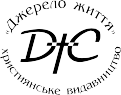 ЕФЕСЯНИ: СЛІДУВАТИ ЗА ІСУСОМ ПІД ЧАС ВИПРОБУВАНЬУ Посланні до ефесян Павло розповідає про самих ефе- сян. Минули роки після захопливих подій раннього періоду християнської місії в Ефесі, й ефесяни відстоювали свою християнську віру.Павло, який колись «заподіяв шкоду» економіці цього четвертого завбільшки міста Римської імперії, тепер має об- межені можливості, оскільки він ув’язнений. У своєму листі з в’язниці він висловлює занепокоєння, адже віруючі в Ефесі можуть занепасти духом і забути, що означає бути учнями Ісуса в язичницькій культурі. Хоч його слухачі — христия- ни, тон апостола має закличний характер. Він прагне знову навернути їх до живої християнської віри, знову запалити вогонь їхньої відданості Христу й воскресити захоплення тим, що вони частина великого Божого братства у світі — Церкви. Оскільки християнська віра цілковито присвячена Хрис- тові, Який явив Свою любов колишньому гонителю, Павло захоплюється Ним і поклоняється Йому. Ослаблі у вірі учні Христа зможуть твердо стати на ноги, тільки якщо знову відчують свою першу любов до Ісуса, відновлять довіру до Його благодаті й сили. Тому Павло підкреслює: Небесний Отець звеличив Христа понад усі сили й божества, які нама- гаються завоювати довіру віруючих в Ефесі. Ісус — Творець і Виконавець Божественного передвічного Плану спасіння, у якому віруючі, як єдина Церква, також відіграють важливуроль для об’єднання всього в Христі.Намагаючись спонукати ефесян утвердитися у відданості Господу, апостол не применшує вимог християнського учнів- ства. Він докладно пояснює, якими мають бути поведінка та громада віруючих. Християни покликані до поклоніння Богові, яке включає керівництво Святого Духа й возвеличення Христа, що Павло неодноразово ілюструє у своєму Посланні. Відданість Христу впливає на все життя людини: на її характер, думки, слова, учинки. Любити Христа означає поважати, цінувати й любити своїх одновірців, а також протистояти шаблонамнизької, розпусної поведінки, яка панує в нинішній культурі. Це означає, що в наших стосунках у сім’ї, громаді й суспільстві ми відображаємо приклад самопожертви Господа, пропонуючи своїм співгромадянам нову модель людського співіснування. У значній частині свого Послання апостол Павло висловлює захоплення новою моделлю людського суспільства, яка демонс- трує, що означає бути новою людиною у Христі й частиною Божої Церкви. Його особливо надихає думка про те, що Бог об’єднав розділені частини людства — юдеїв і язичників — у єдине ціле в Церкві. Живучи в єдності там, де можна було б очікувати ворожнечі, вони мають можливість виявити харак- терні риси нового Божого суспільства і майбутнього Царства. Для ілюстрації значення приналежності до Божого наро-ду Павло використовує чотири метафори Церкви. Віруючі є тілом Христовим; вони демонструють свою відданість Хрис- тові та єдність одне з одним. Вони — живий храм, створений завдяки жертві Христа на Голгофі, у якому поклоняються Богові. Церква — наречена Христа, яка чекає великої шлюб- ної церемонії, коли прийде Наречений і забере її до Себе. За допомогою останньої метафори апостол намагається зміцнити віру християн, адже вони — армія Христа, яка, чекаючи на повернення Господа, у Його ім’я та Його силою бореться із силами темряви за кожну людину на Землі.У Посланні до ефесян апостол згадує про особливості останнього часу, коли світські спокуси й суєта загрожують притупити християнську пильність. Автор звеличує Христа й підкреслює важливість наслідувати Його приклад і бути активними, посвяченими членами Його Церкви, які живуть надією на Його повернення.У поточному кварталі ми маємо перевагу дослухатися до богонатхненних порад апостола в Посланні до ефесян, молитися та знову радіти з того, що слідуємо за Ісусом у скрутні часи.Джон К. Мак-Вей — доктор філософії, ректор і викладач релігії в університеті Уолла-Уолла в Коледж-Плейс (штат Вашингтон, США),  де  він звершує служіння з 2006 року.2:19–22), нареченою/дружиною Христа (див. Ефес. 5:21–33) і добре спорядженим військом (див. Ефес. 6:10–20). Віруючі в Ефесі відіграють стратегічну роль у виконанні великого Божо- го плану — об’єднати все в Христі (див. Ефес. 1:9, 10). Павло пише, щоб вони усвідомили свою ідентичність і привілеї як послідовники Христа.ЄВАНГЕЛІСТ ПАВЛО В ЕФЕСІНеділя, 25 червняЩо зробив Павло під час першого візиту до Ефеса, на- прикінці своєї другої місіонерської подорожі? Дії 18:18–21.Пам’ятний вірш: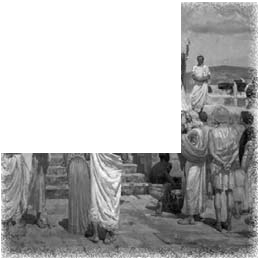 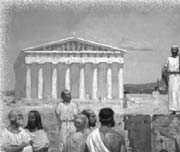 Пишучи будь-яку працю, ми маємо певну мету, як правило, важливу. Авраам Лінкольн, наприклад, написав свою відому Геттісбурзьку промову і виголосив її 19 листопада 1863 року на відкритті Національного солдатського цвинтаря в Гет- тісбурзі, штат Пенсильванія, США. За чотири з половиною місяці до цього відбулася вирішальна Битва при Геттісбурзі, яка закінчилася перемогою армії Півночі над конфедератами. У своєму зверненні, посилаючись на отців-засновників, Лін- кольн висловив переконання, що Громадянська війна стала остаточним випробуванням того, чи виживе нація, створена 1776 року, чи «зникне з лиця Землі».Павло мав досконалу мету, яка мотивувала його написати Послання до ефесян. Через його ув’язнення (див. Ефес. 3:13; 6:20), а також через постійні гоніння та спокуси ефесяни були схильні занепадати духом. Апостол нагадує їм, що сталося, коли вони навернулися, прийнявши Христа як свого Спасите- ля і ставши частиною Церкви. Вони стали тілом Христа (див. Ефес. 1:19–23; 4:1–16), святим храмом у Господі (див. Ефес.Ефес був одним із найбільших міст Римської імперії з на- селенням близько 250 000 осіб. Він був столицею однієї з най- багатших провінцій імперії — Азії, яка охоплювала більшу час- тину території сучасної Малої Азії. За часів Павла ця провінція насолоджувалася періодом зростання та процвітання. Портове місто Ефес було розташоване на перетині важливих сухопутних шляхів. Хоч жителі міста поклонялися багатьом божествам, головна була Артеміда, яку вважали богинею-покровителькою міста. Поклоніння Артеміді було центром цивільних церемоній, атлетичних ігор і щорічних свят (див. Дії 19:24, 35). Римляни називали Артеміду Діаною.Згодом Павло повернувся до Ефеса під час своєї третьої місіонерської подорожі й залишився там на три роки (див. Дії 19:1–12; 20:31). Апостол присвятив Ефесу досить часу, маючи намір заснувати там християнську церкву.Яка дивовижна подія передувала тому, що «величалося Ім’я Господа Ісуса» в Ефесі? Дії 19:13–20.Лука розповідає дивовижну історію про сімох мандрівних юдейських заклиначів у цьому місті. Додаючи до своїх закли- нань імена Ісуса й Павла, сім синів юдейського первосвящен- ника взялися до небезпечної справи. Коли вістка про цю подію поширилася містом, «страх напав на них усіх, і величалосяІм’я Господа Ісуса» (Дії 19:17). Ця подія також вплинула на багатьох тих, хто повірив, і вони публічно спалили свої до- рогі довідники з магічних мистецтв вартістю «п’ятдесят тисяч срібняків» (Дії 19:19). Разом з іншими жителями міста віруючі почали розуміти, що поклоніння Ісусові не має бути розбавлене поклонінням будь-чому чи кому-небудь іншому.Що означало спалення таких дорогих книг? Що це гово- рить про цілковите посвячення людей Господу?Понеділок, 26 червняЗАКОЛОТ В АМФІТЕАТРІПрочитайте Дії 19:21–20:1. Які уроки ми можемо почерп- нути із цієї історії?  	Орієнтовна хронологія діяльності Павла, пов’язаної з Ефесом:52 р. н. е. — перший короткий візит Павла до Ефеса (див. Дії 18:18–21).53–56 рр. н. е. — трирічне служіння Павла в Ефесі (див. Дії 19:1–20; 20:31). Наприкінці свого перебування там він написав Перше послання до коринтян (1 Кор. 16:5–9).57 р. н. е. — перебуваючи в Мілеті, Павло зустрівся з пресвітерами з Ефеса (див. Дії 20:17–38).62 р. н. е. — Павло пише своє Послання до ефесян, імовірно, перебуваючи у в’язниці в Римі.«Тому пильнуйте, пам’ятаючи, що я зі слізьми три роки, день і ніч, не переставав навчати кожного з вас», — сказав Павло (Дії 20:31). Як ви вважаєте, які настанови Павло дав би сьогодні вашій громаді і чому?Свідчення Павла у великому вишуканому місті Ефесі було настільки ефективне, що вплинуло на важливий економічний двигун міста — туризм, зосереджений на храмі Артеміди. Який це був храм! Чудова споруда складалася зі 127 колон, кожна заввишки 18 метрів, з пароського мармуру — чисто-білого, бездоганного мармуру, який високо цінувався як матеріал для виготовлення скульптур. Тридцять шість із цих колон було прикрашено скульптурами та вкрито золотом. Храм Артеміди вважали одним із семи чудес давнього світу.Занепокоєний тим, що антиідолопоклонницька риторика Павла загрожує фінансовій стабільності храму (див. Дії 19:27), золотар Дмитро розпалив у своїх друзях гнів. Величезний розлючений натовп ринув з ринкової площі до великого амфітеатру, що вміщав близько 25 000 осіб. Там зчинилася колотнеча, близько двох годин поспіль лунали вигуки: «Велика Артеміда Ефеська!» (Дії 19:34). Після того як міський писар заспокоїв юрбу й усі розійшлися, Павло зустрівся з віруючими і залишив місто.Наприкінці своєї третьої місіонерської подорожі Павло зустрівся з пресвітерами церкви Ефеса. Чим був занепо- коєний Павло? Дії 20:17–38.  	Вівторок, 27 червняСЛУХАННЯ ПОСЛАННЯ ДО ЕФЕСЯНПавло написав Послання до ефесян для читання вголос у домашніх церквах віруючих у великому місті Ефесі. За роки, які минули після від’їзду Павла, християнський рух в Ефесі посилився і кількість домашніх церков зросла. Для тих пер- ших віруючих було важливою подією, що Тихик, особистий представник апостола Павла, засновника їхньої громади, стояв серед них і передавав його листа. З огляду на саме Послання можна припустити, що до групи належали члени сім’ї господаря будинку — батько, мати, діти й раби (див. Ефес. 5:21–6:9), а також члени інших сімей. Тоді до складу сім’ї належали навіть слуги (вільні громадяни, які залежали від допомоги господаря будинку), тому вони також могли бути присутні на зібранні.Дотримуючись наведеного нижче плану листа, прочитайте Послання до ефесян (бажано вголос; на це знадобиться близько 15 хвилин). Які теми відображено в Посланні?I. Вступне привітання (див. Ефес. 1:1, 2).ІІ. Вступне благословення (див. Ефес. 1:3–14).ІІІ. Молитва за віруючих, щоб вони здобули мудрість для пізнання Христа (див. Ефес. 1:15–23).Колись духовно мертві, тепер віруючі ожили разом із Христом (див. Ефес. 2:1–10).Христос створив Церкву з юдеїв та язичників (див. Ефес. 2:11–22).Павло як проповідник Христа серед язичників (див. Ефес. 3:1–13).Молитва за віруючих, щоб вони відчули любов Христа (див. Ефес. 3:14–21).Зміцнювати натхнену Духом єдність Церкви (див. Ефес. 4:1–16).Жити в єдності новим життям (див. Ефес. 4:17–32).Жити в любові, світлі й мудрості (див. Ефес. 5:1–20).Практикувати христоподібне життя у християнській сім’ї (див. Ефес. 5:21–6:9).Стояти разом: Церква як Божа армія (див. Ефес. 6:10–20).Заключне привітання (див. Ефес. 6:21–24).Яка ключова тема простежується в Посланні? Що вона повідомляє вам? Які конкретні думки автора особливо близькі для вас?Очевидно, Послання до ефесян збігається за часом та обста- винами написання з іншими посланнями Павла, відправленими із в’язниці: до колосян (див. Колос. 4:7, 8) і Филимона. До того ж минуло багато часу після його пасторського служіння в Ефесі (див. Ефес. 1:15; 3:1, 2). Імовірно, апостол написав Послання до ефесян у в’язниці в Римі близько 62 року н. е.Це Послання містить небагато конкретних відомостей про становище його адресатів. Коло інтересів автора широке. Він охоплює величезний відрізок часу, починаючи з Божих рішень, прийнятих «раніше від створення світу» (Ефес. 1:4), і закінчую- чи роздумами про Боже спасіння, запропоноване в Христі. При цьому лист демонструє піднесений літературний стиль, з довгими реченнями, повторюваними висловами і яскравими метафорами. Павло використовує такий самий стиль і в інших працях (на- приклад, Римл. 8:31–39), але в Посланні до ефесян він приділяє особливу увагу прославленню, молитві, поклонінню (див. Ефес. 1:3–14; 1:15–23; 3:14–21) і пропонує ретельно продумані уривкивисокої риторики (див. Ефес. 4:1–16; 5:21–33; 6:10–20).Середа, 28 червняПОСЛАННЯ ДО ЕФЕСЯН У ЧАСИ АПОСТОЛІВПОСЛАННЯ ПРО ХРИСТАЧетвер, 29 червняЯк Павло починає і закінчує лист до віруючих в Ефесі? ЩоЯка, за словами Павла, тема його Послання? Ефес. 1:9, 10.ми дізнаємося про його потаємні бажання щодо ефесян?	 	                                                                                                                                                                                                                                 Ефес. 1:1, 2; 6:21–24.  		 	Як можна підсумувати Послання до ефесян? Під час ув’яз-На початку листа Павло представився як автор (див. Ефес. 1:1). Посеред листа він знову представляється, називаючи себе«для вас, язичники… в’язнем Ісуса Христа» (Ефес. 3:1), що спонукає нас до роздумів про його працю як апостола (див. Ефес. 3:1–13). Наприкінці листа Павло знову згадує про своє ув’язнення (див. Ефес. 6:20) і закінчує особистим зверненням (див. Ефес. 6:21, 22). Хоч деякі вчені заперечують, що лист написав Павло, важливо зазначити: саме Послання свідчить про авторство Павла. Більшість християн вважає Павла ав- тором Послання до ефесян, і це правильно.Як Павло закликає ефесян реагувати на його ув’язнення? Ефес. 3:13.  	нення апостол викладає своє бачення Божого христоцентрич-ного плану для повноти часу й ролі Церкви в ньому. Бог діяв у Синові для здійснення Свого плану, «щоб об’єднати в Христі все те, що на небі та що на землі» (Ефес. 1:10). І Він зробив це, створивши Церкву як єдину спільноту, що складалася з юдеїв і язичників — нового людства (див. Ефес. 2:14). Віруючі покликані діяти відповідно до цього Божественного плану, по- відомляючи Всесвіту, що кінцева Божа мета перебуває в процесі реалізації (див. Ефес. 3:10).Згідно з текстами Ефес. 1:9, 10, задумана Богом єдність зосереджена в Христі. Тому немає нічого дивного в тому, що Послання до ефесян говорить про Христа. У цьому листі Павлопрославляє діяння Бога в Ісусові й тріумфує завдяки доступу віруючих до духовних ресурсів, запропонованих у Христі. Фразу«у Христі» й подібні до неї апостол вживає у своїх посланнях понад 30 разів, звеличуючи нашого Спасителя. Читаючи По- слання, виділіть ці фрази та зверніть увагу на те, як багато разів і по-різному Павло зосереджується на Ісусові.Апостол прагне відродити духовну прихильність ефесян до Господа, нагадуючи їм, що вони частина Церкви, яка перебуває в серці Божого плану об’єднання всього в Христі. Вживаючи слово «церква» (грец. еклесія) у своєму Посланні, він має на увазі всесвітню Церкву, Церкву загалом (а не місцеву громаду). Основна стратегія Павла — говорити про Церкву, і для цього він вживає яскраві метафори, чотири з яких представляєдетально:1. Церква як тіло (див. Ефес. 1:22, 23; 2:16; 3:6; 4:1–16, 25;5:23, 29, 30).Церква як будівля/храм (див. Ефес. 2:19–22).Церква як наречена/дружина (див. Ефес. 5:22–27).Церква як армія (див. Ефес. 6:10–20).Кожен із цих образів по-своєму розкриває мету й наміри Бога щодо Його Церкви.У Церкві, до якої ви належите, Церкві адвентистів сьомого дня, Бог об’єднує транснаціональну, багатомовну, багато- расову, міжкультурну спільноту (див. Об’явл. 14:6, 7), яка втілює Його план об’єднати все в Христі (див. Ефес. 1:9, 10). Як ми можемо діяти згідно із цим великим Божим планом?П’ятниця, 30 червняДЛЯ ПОДАЛЬШОГО ДОСЛІДЖЕННЯ:Історія про заклиначів, які неправильно використовували імена Ісуса й Павла (див. Дії 19:13–20; урок за неділю), допо- магає пояснити, чому в Посланні до ефесян Павло так багато говорить про силу. Деякі новонавернені, переконавшись у мо- гутності Ісуса, кинули у вогонь свої дорогі підручники з магії. Завдяки присвяченим магії папірусам, що виявили археологи, а також іншим знахідкам ми маємо достатньо інформації про ритуали, заклинання, формули, прокльони та ін., подібні дотих, які, імовірно, містилися в спалених підручниках з магії. Мета всього цього — переконати богів, богинь і духів зробити все, про що їх попросять.Лука повідомляє, що вартість спалених книг становила 50 000 срібняків, або 50 000 денних заробітків. (Якщо враху- вати, що зарплата сучасного кваліфікованого робітника ста- новить 80 доларів на день, то згадана вартість книг — чотири мільйони доларів!) Ця деталь свідчить про важливість книг з магії у повсякденному житті язичників.«Знадобилося безпосереднє втручання Бога, щоб вони були викриті й покаялися у своєму постійному використанні амулетів, магічних формул, чаклунства і традиційних засобів набуття духовної сили» (Clinton E. Arnold. Ephesians. Grand Rapids, MI: Zondervan, 2010. Р. 34 ). Тепер ми розуміємо, що Послання до ефесян написано для віруючих, які потребували настанови щодо того, «як впоратися з постійним впливом та атаками демонічних сил» (Clinton E. Arnold. Power and Magic: The Concept of Power in Ephesians. Grand Rapids, МІ: Baker Books, 1992. Р. 165). У своєму Посланні Павло вказує на Христа, Який вище від усякого начальства і влади (див. Ефес. 1:20–23), і підкреслює перевагу сили, яку Бог дарував віруючим (див. Ефес. 2:15–19; 3:14–21; 6:10–20).Запитання для обговорення:Які духовні влади чи начальства діють у нашому світі й у ва- шому житті сьогодні? Як ці влади працюють, спокушаючи людину шанувати й поважати їх, замість того щоб виявляти цілковиту відданість звеличеному Христові?У контексті Божого плану об’єднання всього в Христі Павло висловлює надію на майбутнє. Проаналізуйте слова «надія» в текстах Ефес. 1:18; 2:12; 4:4. Чому апостол вважає, що є надія на майбутнє?Як у наведених текстах із Послання до ефесян Павло зма- льовує велику надію на повернення Христа? Ефес. 1:13, 14, 21; 2:7; 4:30; 5:5. Що ця надія означає для нас сьогодні?Ключові вірші: Ефес. 1:9, 10.Біблійні тексти для дослідження:тематично викладене богослов’я Церкви. Проте це не означає, що цей лист Павла – холодна, теоретична, далека й абстрактна теологія. Він зображує Церкву, яка перебуває в реальних живих і люблячих взаєминах зі своїм Творцем і Спасителем, Господом Ісусом Христом. Ця Церква народжує християн, які живуть у реальному світі й виконують її велику місію.Теми уроку. Урок цього тижня присвячений трьом ос- новним темам:Знайомство з автором Послання до ефесян.Знайомство з ефесянами – адресатами Послання.Ознайомлення з основною темою Послання Павла до церкви в Ефесі.ЧАСТИНА I: ОГЛЯДПерший урок цього кварталу описує передісторію Послан- ня до ефесян і зосереджує увагу на кількох основних темах. По-перше, ми дізнаємося про мету написання цього Послання: допомогти ефесянам згадати їхню ідентичність і роль у Божому Царстві й Божих планах. По-друге, ми ближче знайомимося із самими ефесянами. Можна сказати, що ми віртуально відві- дали місто Ефес і гуляємо його вулицями, слухаючи розмови містян і помічаючи їхній інтерес до магії і потойбічного світу. Ми спостерігаємо за сотнями кораблів, які стоять на якорі в міському порту, а потім, відвідавши неймовірний храм Ар- теміди, бачимо, як люди всіх прошарків і віку поспішають приєднатися до бунту в амфітеатрі. По-третє, ми вивчаємо літературну структуру цього Послання й формуємо панораму потоку думок апостола та його основних тем.По-четверте, ми виявляємо, що всеосяжна тема Павла в Посланні потрійна: Ісус Христос, Його любов до Своєї Церкви та Його діяння через Церкву для спасіння людства.Вивчаючи урок цього тижня, пам’ятаймо назву вступу до посібника: «Ефесяни: слідувати за Ісусом під час випробувань». На мою думку, Послання до ефесян – найкраще, найбільш сис-ЧАСТИНА II: КОМЕНТАРКнига Дії апостолів про Ефес та ефесянЗначно легше зрозуміти Послання Павла до ефесян, якщо подивитися на нього в контексті книги Дії апостолів. Декілька оповідальних аспектів із книги Дії апостолів стосуються наро- дження Ефеської церкви.У супроводі Акили та Прискили (див. Дії 18:18) Павло прибув до Ефеса. Імовірно, апостол був першим, хто пропові- дував Євангеліє Ісуса Христа в Ефесі, де він спочатку зустрівся з євреями (вірш 19). На відміну від юдеїв у Коринті, які від- кидали вчення й переслідували Павла (вірші 6, 12, 13), євреї в Ефесі здавалися більш відкритими для Євангелія (вірш 20). Проте згодом деякі ефеські юдеї почали опиратися, відкинувши вістку Павла (див. Дії 19:8, 9). Однак ці юдеї не зверталися до влади з проханням вигнати Павла з міста.Після першого від’їзду Павла з Ефеса Акила та Прискила продовжили там свою проповідницьку діяльність, а пізніше до них приєднався Аполлос з Олександрії (див. Дії 18:24–26). Їхня робота сприяла утворенню молодої громади християн (див. Дії 19:1).Аполлос, Прискила й Акила, здавалося, добре зналися на християнському вченні. Однак ефесяни отримували настанови недовго, доки Аполлос не вирушив до Коринту. Можливо, саме тому ефеські учні мали обмежене уявлення про Євангеліє і християнство. Вони навіть не знали про Святого Духа (див. Дії 19:2, 3). Тому Павло, повернувшись до Ефеса, вирішив провеститам більше часу і закласти необхідну міцну богословську основу Церкви як у самому місті, так і в усій Малій Азії (вірш 10).Важливо зауважити, у який спосіб Павло перевірив істин- ність і якість християнства членів місцевої церкви: він запитав, чи вони отримали Святого Духа (вірш 2); чи правильно розумі- ють, Хто є Ісусом і Богом; чи розуміють, що люди отримують спасіння через хрещення в ім’я Ісуса Христа (вірші 2–5). Звер- таючись до ефесян багато років по тому, Павло повертається до цих ключових тем та особливо наголошує на них (див. Ефес. 4). Ці теми визначальні для християнської ідентичності та життя як на індивідуальному рівні, так і на рівні груп (сім’ї і церкви). Без розуміння місії Триєдиного Бога – Ісуса Христа, Святого Духа й Отця – не може бути християнської Церкви.Коли Святий Дух зійшов на учнів в Ефесі, вони стали церквою Ісуса Христа, яку провадив Божий Дух у її місії. Святий Дух одразу наділив їх даром мов та іншими духовними дарами для служіння й місіонерської діяльності. Тому в Посланні до ефесян Павло наполегливо звертає увагу християн на вирішаль- не значення духовних дарів для життя й місії Церкви.Спалення книгСучасна інтелектуалка Ребека Кнут, колишня завідувачка кафедри Бібліотечної справи й інформатики в Гавайському університеті, у своїй книзі «Спалення книг і знесення бібліотек: екстремістське насильство й руйнування культури» доходить висновку, що спалення книг – це знищення культурної спадщи- ни людства. Річард Овенден, директор Бодліанських бібліотек Оксфордського університету, у своїй книзі «Спалення книг: історія навмисного знищення знань» говорить: людство має відмовитися від практики спалення книг, аби зберегти свої знання й культуру. Спалення здебільшого єврейських книг на- цистами 1933 року або знищення західнокапіталістичних книг червоними гвардійцями Мао Цзедуна 1966 року наводяться як класичні приклади знищення книг з політичною метою, а саме: контролювати доступ населення до інформації і нав’язувати нові культуру, ідеологію, інтерпретацію історії та світогляд. Історія повстанців, які спалили тисячі стародавніх африканських рукописів у Тімбукту 2013 року, – це приклад невибірковогоекстремістського знищення релігійних книг. Водночас кількох християнських пасторів з різних конфесій засудили як фана- тиків за те, що вони проводили особливі служіння із закликом спалити книжки про чаклунство.Як розцінювати спалення книг, описане в Дії 19:19? Слід зазначити:Це спалення книг було добровільним актом людей, які навернулися до християнства з язичництва.Вони не знищували бібліотек і власності інших людей, а лише свої книги про чаклунство, якими користувалися, будучи язичниками. Таким добровільним актом вони публічно заяви- ли, що, прийнявши заклик Ісуса Христа приєднатися до Його Царства, вони відрізали себе від свого гріховного минулого. Вони повірили в Бога й більше не хотіли мати нічого спільного із сатаною та його бісівською діяльністю.Через 250 років імператор Діоклетіан наказав усім христи- янам принести свої священні книги для спалення, якщо вони хочуть уникнути подібної долі. Деякі християни підкорилися і передали свої Писання римській владі для спалення. Цих християн називали traditores, або «зрадниками» своїх книг. Однак інші християни вважали за краще бути спаленими, ніж зрадити або зректися Божого Слова. Тимчасом як спалення книг, описане в Дії 19, було добровільним і радісним прого- лошенням звільнення від тенет гріха й сатани, спалення книг за наказом Діоклетіана було насильницьким і репресивним політичним та ідеологічним учинком проти християнства, щоб знищити Божий народ і нав’язати язичницьку релігію.Бог закликає Свій народ категорично не допускати й усувати найменші знаки ідолопоклонства й чаклунства у своїх домівках та володіннях (див. Бут. 35:2–4).Хоч ізраїльтяни під час завоювання інших земель зни- щували ідолів і спалювали атрибути чаклунства, це не було їхньою головною метою. Їхня місія полягала в тому, щоб проголосити: ідолопоклонство руйнівне і призводить до смерті (див. Псал. 135:15–18; Ісаї 44:9–20; 45:20; Єрем. 2:11–13; 16:19, 20; Івана 2:8, Гал. 5:19–21; Об’явл. 9:20, 21), а також закли- кати язичників жити життям, вільним від ідолопоклонства й чаклунства, від влади сатани та смерті.Спалення книг в Ефесі не означає, що Бог засуджує мис- тецтво й літературу. Навпаки, Він насолоджується людською творчістю й культурою, вираженими в книгах. Однак ці книги й мистецтво повинні відображати досвід людського життя, звільненого від гріха й диявола. Інакше ми знову опинимося під владою сатани.ЧАСТИНА III: ПРАКТИЧНЕ ЗАСТОСУВАННЯ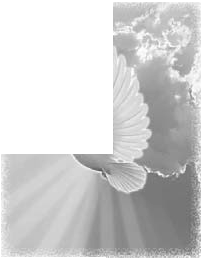 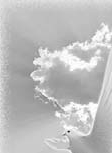 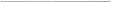 Спасіння, місія та освіта. Книга Дії апостолів пов’язує ви- никнення церкви в Ефесі з освітою, представленою як «розмова» й «переконання». Спочатку Павло розмовляв з юдеями, переко- нуючи їх у синагогах, які були не лише місцями поклоніння, а й громадськими навчальними закладами (див. Дії 18:19; 19:8). Пізніше апостол перейшов до місцевої школи, школи Тирана, і продовжував «викладати» шлях спасіння як для юдеїв, так і для греків (див. Дії 19:9, 10). Попросіть ваших учнів подумати, як клас може зробити свій внесок у перетворення вашої громади на школу Євангелія для суспільства. Як ви можете зробити свою місцеву церкву відкритим для суспільства місцем, де віруючі могли б говорити з місцевими жителями про Євангеліє?Послання Павла до ефесян демонструє дивовижний баланс між розумом, емоціями, богословськими роздумами та практичним життям. Запропонуйте своїм учням визначити два способи, як вони можуть зробити свій внесок у перетворення громади, щоб її служіння торкалося цих аспектів людського життя у вашій спільноті.Пам’ятний вірш:Через 25 років після того, як Ніл Армстронг першим із людей ступив на Місяць, він написав лист подяки творчій групі, яка розробила скафандр Extravehicular Mobility Unit (EMU), у якому астронавт зробив історичні кроки на супутнику Землі. Він назвав скафандр найбільш фотографованим космічним «кораблем» в історії і пожартував, що завдяки скафандру вдалося приховати від очей «його потворного мешканця». Армстронг висловив вдячність «Бригаді EMU» в Космічному центрі Джонсона за міцний, надійний і майже плюшевий скафандр, що зберіг йому життя, і надіслав їм привітання через чверть століття.Павло починає своє Послання до ефесян з величної подяки, славлячи Бога за Його благословення. Господні благосло- вення так само потрібні в житті віруючих, як скафандр для астронавта на Місяці. Апостол стверджує, що Бог працював над цими найважливішими благословеннями «раніше від ство- рення світу» (Ефес. 1:4), і прославляє Творця за Його діяння протягом століть на користь віруючих.Павлові слова хвали в Посланні до ефесян особливо цінні, оскільки є своєрідним керівництвом у питаннях поклоніння та прославлення Бога за Його незліченні благословення.ВИБРАНІ ТА ПРИЙНЯТІ В ХРИСТІНеділя, 2 липняПонеділок, 3 липняБЕЗЦІННЕ ВИКУПЛЕННЯ, ЩЕДРЕ ПРОЩЕННЯПодяка зазвичай містить згадку про отримані дари або дар. Дякуючи Богові за благословення Євангелія, Павло склав довгий список Господніх дарів (див. Ефес. 1:3–14).Апостол прославляє Бога за те, що Він благословив нас у Христі всяким духовним благословенням (вірш 3). Оскільки це духовні благословення (грец. пневматікос), отже, вони прихо- дять від Духа (пневма). Тому свій гімн благословення Павло завершує прославленням Святого Духа за Його діяння в житті віруючого (вірші 13, 14).В уривку Ефес. 1:3–6 апостол натхненними словами пише про те, як Бог дивиться на нас у Христі. Раніше від ство- рення світу Бог вибрав нас у Христі, щоб ми були «святі й непорочні перед Ним у любові» (вірш 4; пор. 5:27). Завдяки створенню й викупленню в Христі ми Його дорогоцінні сини й дочки (вірш 5). Перш ніж почало світити сонце, Господь уже«обдарував нас в улюбленому Сині» (вірш 6). Отже, Божий намір полягає в тому, щоб ми були спасенні. Ми втрачаємо спасіння лише через наш власний гріховний вибір.Що означають слова «на небесах» в Ефес. 1:3? Дослідіть випадки вживання слів «на небесах» (Ефес. 1:20; 2:6; 3:10,15; 6:9).  	У Посланні до ефесян слова «на небесах» вказують на Небеса як місце проживання Бога (Ефес. 1:3; 6:9), місцезнаходження духовних сил (див. Ефес. 1:10, 20, 21; 3:10, 15; 6:12) і місце перебування Христа праворуч від Отця (див. Ефес. 1:20). Нині віруючі мають доступ до цих Небес як до сфери, де через Христа запропоновані духовні благословення (див. Ефес. 1:3; 2:6). Так, Небеса стали місцем благословення для віруючих, однак Земля досі залишається місцем конфлікту, що розпочали злі сили, які заперечують панування Христа (див. Ефес. 6:12).Поміркуйте над текстом Ефес. 1:4, де йдеться про те, що Бог вибрав нас у Христі «раніше від створення світу». Що це означає? Як цей текст відкриває Божу любов до нас та Його бажання спасти нас?За часів апостола Павла гріх був темною домінувальною силою у житті суспільства. Тому своїх сучасників він міг зобра- зити ходячими мерцями — «мертвими через ваші переступи й гріхи», які живуть, «як і князь, який панує в повітрі», тобто сатана (Ефес. 2:1–3). Вони потребували спасіння, але, понево- лені гріхом і сатаною, не мали змоги звільнитися. Однак, слава Богові, зі Своєї милості Він звільнив їх у Христі. Усвідомлюю- чи це, Павло наголошує на двох нових благословеннях Божої благодаті в житті віруючих: викупленні та прощенні.Прочитайте уривок Ефес. 1:7, 8. Слово «викуплення» часто вживається в Новому Завіті. Проаналізуйте використання цього слова в текстах Колос. 1:13, 14; Євр. 9:15. Як ці вірші пов’язані з наведеним вище уривком?Грецьке слово аполютросис, перекладене у вірші 7 як «ви- куплення», спочатку використовувалося під час оплати викупу за звільнення раба чи бранця. Читаючи про це, ми ніби чуємо голос работорговця, який продає свій «товар» на аукціоні, і холодний скрегіт кайданів раба. Досліджуючи істину про ви- куплення в Новому Завіті, ми завжди повинні пам’ятати про безмежну ціну нашого визволення з рабства гріха.Бог заплатив Своїм життям за нашу свободу: «В Ньому [Ісусі] маємо викуплення Його кров’ю» (вірш 7). Викуплення відкриває нам безмежну любов, милість і щедрість Бога. Тільки Він дарує нам свободу й гідність. Ми більше не раби!«Бути викупленим — це означає ставитися до себе як до особистості, а не до об’єкта. Це означає стати громадянином Неба, а не рабом Землі» (Alister E. McGrath. What Was God Doing on the Cross? Grand Rapids, MI: Zondervan, 1992. Р. 78).Зверніть увагу: ідея про те, що Бог платить ціну викуплення сатані, є середньовічною, а не біблійною. Бог нічого не винен і нічого не платить сатані.Переваги Голгофи також включають «прощення переступів» (вірш 7). На хресті Христос отримав покарання за наші гріхи, якминулі, так і майбутні, «знищивши розписку стосовно нас, яка своїми приписами була проти нас» (Колос. 2:14). Здійснюючи цю роботу викуплення та прощення через Христа, Бог діє як наш щедрий Отець, «згідно з багатством Його благодаті, яку Він безмірно помножив у нас» (Ефес. 1:7, 8).Завдяки викупній жертві Христа ми прощені й викуплені. Що це означає особисто для вас? Що робити, якщо ви відчуваєте, що не гідні цього? (Підказка: якби ми були гідні, то благодать уже не була би благодаттю, тобто незаслуженою милістю).Вівторок, 4 липняВЕЛИКИЙ ХРИСТОЦЕНТРИЧНИЙ ПЛАН БОГАЯкий Божий план «для впорядкування повноти часів» і наскільки велика сфера його дії? Ефес. 1:9, 10.Павло використовує три визначення Божого плану: (1) «та- ємниця», (2) «уподобання», (3) «впорядкування повноти часів». Яка мета цього плану? Об’єднати все небесне й земне в Ісусові. Грецьке слово анакефалайосастай, перекладене як «об’єд- нати», також означає «звести воєдино, об’єднати під одним керівництвом», тобто «очолити» або «підсумувати» все в Христі. У давній бухгалтерській практиці всі цифри записували в стовпчик, а загальну суму розміщали над ним. Ісус очолює остаточний есхатологічний Божий план. Цей христоцентрич- ний план було розроблено «раніше від створення світу» (Ефес. 1:4); він настільки широкий, що охоплює всі часи («повнота часів») і весь простір («все те, що на небі та що на землі»).Павло проголошує єдність у Христі як велику Божественну мету для Всесвіту.Розглядаючи Боже «впорядкування повноти часів» (вірш 10), Павло ділиться темою, яка пройде червоною ниткою через усе Послання. Бог розпочинає Свій план об’єднання всього того, що на небі та що на Землі, заснований на смерті, воскресінні, воз- несінні та звеличенні Ісуса (див. Ефес. 1:15–2:10), Який створив Церкву й об’єднав у ній юдеїв і язичників (див. Ефес. 2:11–3:13) . Отже, Церква сигналізує Всесвіту, що Божий план об’єд- нання небесного й земного успішно просувається вперед (див.Ефес. 3:10). Тому намір злих сил розділити все не здійсниться, навіть незважаючи на те, що на Землю «зійшов диявол, який у великій люті, знаючи, що має обмаль часу» (Об’явл. 12:12). Другу частину свого Послання Павло розпочинає сильним закликом до єдності (див. Ефес. 4:1–16). Далі йде вмовляння уникати поведінки, яка руйнує згуртованість віруючих, а нато- мість зміцнювати єдність у Церкві (див. Ефес. 4:17–6:9). Своє Послання апостол завершує натхненним описом Церкви як єдиної армії, яка активно бере участь у боротьбі за встановленнямиру в ім’я Христа (див. Ефес. 6:10–20).Чи усвідомлюєте ви, що ваше викуплення в Христі — це частина великого Божого плану об’єднання всього в Христі?Середа, 5 липняЖИТИ, ПРОСЛАВЛЯЮЧИ ЙОГО ВЕЛИЧ«У Ньому й ми стали спадкоємцями, які були наперед при- значені за передбаченням Того, Хто все здійснює за рішенням Своєї волі, щоб ми були для прославлення Його величі, ми, які раніше мали надію на Христа» (Ефес. 1:11, 12).Дізнавшись про те, що апостол Павло в кайданах, віруючі в Ефесі були готові занепасти духом (див. Ефес. 3:13). Згідно з тим, що він стверджував раніше (див. Ефес. 1:3–5), Павло знову прагне зміцнити в них усвідомлення їхнього призначення як християн. Віруючі не жертви випадкових або свавільних рішень різних божеств чи астральних сил. Християни — Божі діти (вірш 5); завдяки Його вічним рішенням вони мають до- ступ до всіх благословень у Христі. Мета, передбачення і воля Господа (вірш 11) виконуються в їхньому житті відповідно до ще більшого плану Божого об’єднання всього в Христі (вірш 10). Вони можуть мати непохитну впевненість у своєму становищі перед Богом і в дієвості дарованих Ним благословень. Їхнє життя має вторувати піднесеній оді Павла (див. вірші 3–14), лейтмотив якої: «Благословенний Бог і Отець Господа нашого Ісуса Христа».Прочитайте тексти Ефес. 1:11, 14, 18. Про яку спадщину говорить Павло? Як ви вважаєте, чому ця ідея важлива для апостола?  	Чи отримували ви колись спадщину після чиєїсь смерті? Можливо, родич залишив вам цінні речі чи значну суму гро- шей. На думку Павла, завдяки смерті Ісуса християни не тільки отримали спадщину від Бога (вірш 14), а й самі стали Його славною спадщиною «у святих» (вірш 18).У Старому Завіті Божий народ нерідко названий Його на- сліддям, часткою, спадком (див. П. Зак. 9:29; 32:9; Зах. 2:16). Віруючі повинні усвідомлювати свою цінність для Бога, бо Він заплатив за них безмірний викуп. Вони не тільки мають спадщину від Бога (Ефес. 1:14; 3:6), а й самі є Божим спадком. У чому різниця між заробленим працею та спадщиною?Як ця ідея допомагає нам зрозуміти, що нам даровано в Ісусові?Четвер, 6 липняСВЯТИЙ ДУХ: ПЕЧАТЬ І ЗАВДАТОКВ текстах Ефес. 1:13, 14 Павло згадує деякі подробиці на- вернення своїх читачів. Які етапи навернення ефесян?Говорячи про дію Святого Духа в житті віруючих, Павло використовує два порівняння. Насамперед він порівнює Свя- того Духа з печаттю, підкреслюючи, що Божий Дух відзначає людину печаттю з моменту її навернення. У давні часи печатку використовували для різних цілей: засвідчення автентичнос- ті копій законів та угод, підтвердження високої якості або необхідного обсягу чогось (див. Єзек. 28:12), засвідчення купчих (див. Єрем. 32:10–14, 44), контрактів, листів (див. 1 Цар. 21:8), заповітів, документів про всиновлення. Печатка підтверджувала право власності й захищала від підробок. Присутність Святого Духа в житті віруючих свідчить про те, що вони належать Богові й перебувають під Його особливим захистом (пор. Ефес. 4:30). Вони були «відзначені печаттю, Святим Духом обітниці» (Ефес. 1:13).«Павло ясно говорить: коли людина віддає своє життя Ісу- сові й вірою приймає Його у своє серце, Святий Дух відзначаєпечаттю (гр. сфрагíзо) цього віруючого в Христа на день вику- плення. Це чудова істина, яка дарує надію! Божий Дух відзначає послідовників Христа печаткою спасіння вже тоді, коли вони вперше повірили» (Jiří Moskala, “Misinterpreted End-Time Issues: Five Myths in Adventism”, Journal of the Adventist Theological Society 28, no. 1 (2017). Р. 95).Для опису діяльності Святого Духа Павло використовує ще одне порівняння — «завдаток». Святий Дух — завдаток нашої спадщини, Він вказує на той момент, коли спадок буде дано нам повною мірою (див. 2 Кор. 1:22; 5:5).Слово, перекладене як «завдаток» (аррабóн), — єврейське запозичене слово, яке широко вживали у звичайній чи койне- грецькій мові часів Нового Завіту. Цим словом позначали«перший внесок», «депозит» чи «аванс», який вимагає від платника подальших додаткових платежів.Зауважте, що віруючі не сплачують цього першого внеску, а отримують його від Бога. Павло повідомляє: таємнича присутність Святого Духа в житті віруючих — це перший внесок у повну спадщину спасіння й викуплення; цю спад- щину віруючий отримає під час повернення Христа. Наша перевага — прийняти з вдячним і покірним серцем те, що нам було запропоновано в Ісусові.П’ятниця, 7 липняДЛЯ ПОДАЛЬШОГО ДОСЛІДЖЕННЯ:Прочитавши уривок Ефес. 1:3–14, чи можна дійти висновку, що Бог призначає одних людей для вічного життя, а інших — для вічної смерті? На жаль, багато хто в це вірить. Однак розглянемо такі ідеї:У цьому уривку роль Христа є визначальною, оскільки Бог вирішив усиновити нас «через Ісуса Христа» (вірш 5) або«у Ньому» (вірші 4, 11). Це говорить про те, що Боже об- рання та призначення здійснюються щодо всіх, хто обирає віру в Христа, а не Сам Бог обирає, хто буде спасенний або загине в кожному конкретному випадку ще до народження людини. Боже рішення — це визначена Божественна реак- ція на тих, хто виявляє віру в Христа.Говорячи в уривку Ефес. 1:3–14 про Божу справу спасін- ня, автор використовує яскраву мову з образами родинних зв’язків. Бог — Отець, а ми — Його всиновлені діти (вірші 3–5), які безмірно отримують Його благословення (вірш 8). Слова про Божий вибір і передбачення ми повинні розгля- дати у світлі образної мови про родинні стосунки. Бог не байдужий, холодний суддя, який здалеку ухвалює рішення, а дбайливий Отець усіх Своїх дітей (див. Ефес. 3:15).Господь поважає вибір людини, і це відображено в уривку Ефес. 1:3–14, особливо у вірші 13, де слова «почувши» та «повіривши» підкреслюють цю істину. В інших місцях Послання також ідеться про особистий вибір, про відгук віри на запропоноване Ісусом спасіння (див. Ефес. 2:8; 3:17; 4:1–6:20). Та й у всьому Новому Завіті Бога зобра- жено неупередженим, люблячим, праведним Отцем, Який прагне спасти всіх людей (див. 1 Тим. 2:4; Дії 17:22–31). Про це пише й Еллен Уайт: «Бог послав людям незрівнян- ний дар — Свого Сина — і цим оточив увесь світ атмо- сферою благодаті — такою ж реальною, як атмосфера, що захищає нашу земну кулю. Усі, хто перебуває в цій життєдайній атмосфері, будуть жити і зростати до повної міри зросту в Христі Ісусі» (Дорога до Христа. С. 68).Запитання для обговорення:Які аргументи ви можете додати до наведених вище про те, що Бог самовільно не обирає, хто буде спасенний, а хто загине?Чий вибір вирішує, отримає людина спасіння в Христі чи ні?«В Ньому маємо викуплення Його кров’ю, прощення пе- реступів, згідно з багатством Його благодаті» (Ефес. 1:7). Як цей вірш підтверджує реальність спасіння лише вірою, а не ділами Закону?Ключовий вірш: Ефес. 1:3.Біблійні тексти для дослідження:ЧАСТИНА I: ОГЛЯДУ цьому уроці ми досліджуватимемо поради Павла щодо того, як нам помічати свої благословення. Не ті благословення, які світ вважає важливими, а справжні благословення, яких так відчайдушно потребує і кожна людина, і людство зага- лом. Павло наголошує: Бог дає нам ці благословення через Христа. Господь обрав і прийняв нас у Христі. Ми — Його, а Він — наш. Господь цінує нас і вважає Своєю спадщиною, а ми цінуємо Його та вважаємо своєю спадщиною. У Христі ми були прощені й викуплені, Він реалізував Божий План спасіння. Завдяки Ісусу людство отримало єдиний шанс на єдність і гармонію, у Ньому ми живемо повноцінним радісним життям хвали. Завдяки Христу ми отримуємо Божу печатку, чекаємо вічного спасіння, відчуваємо присутність Духа Святого й одержуємо Його дари. Усі ці багатства – Божі дари кожному з нас, адже ми не можемо заслужити їх. Господь дає нам ці дари добровільно, від усього Свого велелюбного серця. Усім, хто приймає ці дари, Бог визначив отримати Його печатку і заздалегідь скуштувати вічні блага Його Царства.Теми уроку. Урок цього тижня присвячений трьом ос- новним темам:У Христі Бог благословив нас багатьма дарами: обранням, усиновленням, викупленням, прощенням, радістю спасіння,єдністю та гармонією, а також постійною присутністю Святого Духа як запорукою майбутніх благ у Його Царстві.Наша відповідь на милостиві дари Бога – це життя хвали й поклоніння у Христі та для Христа.У Святому Духові ми передчуваємо наше майбутнє вічне життя.ЧАСТИНА II: КОМЕНТАРІсус Христос, наш ГосподьСлід звернути увагу, як Павло пише про нашого Спасителя. Апостол рідко називає Його просто Ісусом (див. Ефес. 4:21). Для Павла наш Спаситель – це «Господь Ісус» (Ефес. 1:15),«Господь Ісус Христос» (Ефес. 1:2, 3, 17; 5:20; 6:23, 24), «Ісус Христос, наш Господь» (Ефес. 3:11), «Ісус Христос» (Ефес. 1:1, 5; 2:6, 7, 13, 20; 3:1, 6), «Христос Ісус» (Ефес. 1:10, 21),«Христос» (Ефес. 1:10, 12; 2:5, 12, 13; 3:4, 8, 17, 19; 4:7, 13, 15,20, 32; 5:2, 5, 21, 23, 24, 25, 29, 32; 6:5, 6), «Господь» (Ефес.2:21; 4:1, 5; 5:8, 17, 19, 22; 6:7, 8, 10, 21).Звичайно, Павло саме так називає нашого Спасителя через глибоке благоговіння, яке має бути частиною мови й поведінки християнського богослова. Однак ці посилання містять дещо більше, ніж просто повагу до Вчителя. Говорячи про Ісуса, Павло звеличує Його як воскреслого Господа Ісуса Христа, Спасителя, у Якому ми маємо прощення своїх гріхів і через Якого здобудемо остаточне воскресіння з могили. Воскресіння Ісуса Христа і наше воскресіння мають вирішальне значення для богослов’я і життя Павла, оскільки вони перебувають у самому серці Божого Плану викуплення (див. Ефес. 2:1–6). Тема воскресіння повністю змінює уявлення Павла про життя та спасіння. Ця тема має бути важлива і для нас.Славословне богослов’яУривок Ефес. 1:3–14 апостол Павло написав у стилі, який можна назвати славословним богослов’ям. Теологи зазнача- ють, що християнське богослов’я має і починатися, і закін- чуватися славослів’ям (хвалою). Павло був одним із перших доксологічних* теологів, і його богослов’я – це не холодний,*Доксолологія (грец. δόξα – «слава» і λόγος – «слово») – молитва в християнстві, що виражає славослів’я Богу (прим. експерта).чисто раціональний, схематичний, нейтральний виклад думок. Використовуючи славослів’я, він пише не просто під впливом тогочасного епістолярного стилю. Увічнюючи у своєму листі прекрасне християнське богослов’я про те, Хто є Богом і що Він здійснив для нас, про любов Господа до нас, про втілення, смерть і воскресіння Ісуса Христа, про радість, мир, надію і гли- боке перетворення людства в Христі, Павло споглядає і описує найвеличніші чудеса нинішнього життя й життя майбутнього. Викладаючи всі ці дорогоцінні істини в листі до своїх братів і сестер в Ефесі, Павло не може стриматися від захоплення й поклоніння великому Богу, Якого він звеличує.Для апостола Бог – наш Отець, Творець, Спаситель. Він сповнений любові, могутності, справедливості та благодаті. Господь завжди готовий захищати і спасати нас, дарувати нам благословення, щоб ми могли повною мірою насолоджуватися життям у Його Царстві нині й у майбутньому. Як міг Павло писати про такого Бога і Його велике спасіння, не вигукуючи з радістю та хвалою?!Благословення з НебесПавло наполягає на тому, що наш Бог є Богом благословень. Однак даровані Ним благословення – це не просто матеріальні чи земні блага, які не мають нічого спільного з духовними чи вічними реаліями. Господні благословення – це благословення з небесних сфер, з Його Царства. Підкреслюючи цю ідею, Павло розширює розуміння спасіння. Спасіння – це не лише розв’язан- ня невеликої тимчасової людської проблеми. Воно відбувається не в закутку світу (хоч у певному сенсі так і було, адже Ісус помер у нетрях Всесвіту та в глушині Римської імперії). Для апостола спасіння – це процес всесвітнього масштабу. Павло веде нас до запаморочливих висот епураніос – небесних сфер. Грецьке слово епураніос має кілька значень. З одного боку, воно означає духовне чи благочестиве, на відміну від земного чи гріховного (див. Івана 3:12; Євр. 3:1). З іншого боку, це слово стосується просторових вимірів (див. 1 Кор. 15:40, 41). Павло ж поєднує і просторовий, і духовний виміри слова епураніос (див. 1 Кор. 15:48, 49). Наприклад, у тексті Ефес. 1:3 епураніос стосується духовної реальності, тобто Бог поблагословив насдуховними благословеннями в Христі. Однак у тому самому розділі автор описує Небо як просторове царство, що відріз- няється від Землі (вірш 10). У тексті 20 він пов’язує епураніос зі сходженням Христа на Божий престол. Отже, опис Небес у Посланні до ефесян далекий від певних ефірних неоплатонічних сфер, у яких існує нематеріальний Божественний світ і куди наш безтілесний дух нібито вирушає після смерті.У ширшому біблійному контексті поняття «небесні оселі» має глибоке біблійне підґрунтя. З одного боку, поняття «небеса» стосується всього Всесвіту, створеного Богом (див. Бут. 1:1; Псал. 8:4; 19:2; 2 Хронік 6:18), з усією його неймовірною красою. З іншого боку, Біблія зображує й інше значення «небес», ближче до того, про яке говорить Павло в Посланні до ефесян, де апостол пов’язує Небеса з творінням і спасінням. Створивши Всесвіт, Бог не залишився поза ним (Біблія не підтримує деїзму). Він увійшов у Всесвіт як його Творець, Податель і Цар (див. Псал. 11:4), аби встановити особливі особисті взаємини з істотами, яких Він створив за Своїм образом і Своєю подобою (див. Бут. 1:26–28). Господь всюдисущий, тобто присутній одночасно у всьому Всесвіті (див. Псал. 139:7, 8), тому зв’язок з Його тво- ріннями здійснюється постійно. Це означає, що ми можемо мо- литися Богу будь-де, завжди, у будь-якій ситуації, і Він чує нас. Однак Біблія відкриває нам й інший вид взаємодії Бога з жителями Всесвіту. Багато біблійних авторів наголошують, що Господь вибрав особливе місце на Небесах, де встановив Свій престол любові та справедливості (див. Псал. 103:19, 20). У цьому місці Він постійно видимо присутній і керує Всесві- том. Перебуваючи в Небесному храмі, Творець благословляє Всесвіт Своїми ділами люблячого провидіння. Саме біля Свого престолу Він зустрічався з усіма Своїми розумними істотами (див. Йова 1:6); саме там вони відповідають поклонінням і благоговінням на присутність і провидіння Господа, на Йоголюбляче та справедливе правління.Біблія пов’язує престол Бога з Його Небесним храмом (див. Псал. 11:4; 103:19, 20; пор. Вих. 25:8, 9), «небесами», або «місцемпостійного перебування» (2 Хронік 6:21, 23, 25, 30, 33, 35, 39). У своїй молитві посвячення Соломон пов’язав храм з небесною оселею Бога (див. також 2 Хронік 6:2, 18, 40, 41). Саме протицього престолу воював Люцифер на Небесах, звинувачуючи Бога в самолюбному, несправедливому характері та правлінні. Саме на цей престол зійшов Ісус після того, як повністю розкрив Божий характер любові та справедливості.У своєму Посланні до євреїв Павло також пов’язує Небеса з Божим престолом і Небесним святилищем: «Ми маємо та- кого Первосвященника, Який сів на небі праворуч престолу Величності. Він – Служитель святині та істинного намету, який поставив Господь, а не людина. Адже кожний первосвященик настановляється на те, аби приносити дари й жертви, тому й потрібно, щоб і Він мав що принести» (Євр. 8:1–3; див. також 1:8; 4:16; 9:23–25; 12:2, 22–24). Отже, як і Даниїл (див. Дан. 7),Соломон (див. 2 Хронік 6) і пізніше Іван (див. Об’явл. 4 і 5), Павло у своєму Посланні до євреїв звертає увагу читачів на не- бесну оселю Бога, на Його престол і Небесну святиню, звідки Він благословляє Свій народ усіма благословеннями, визначеними в Його початкових планах творіння та спасіння в Христі.Ілюстрація: пристрій захисного відключенняУ минулому багато людей гинуло від випадкового удару електричним струмом у побуті. Сучасні будинки оснащені спеціальним пристроєм захисного відключення. Цей пристрій реагує на будь-яку різницю в потоці струму в системі й при- пиняє подачу електроенергії за мілісекунди. Тож якщо дитина вставить у розетку металевий предмет, пристрій спрацює, зу- пинить електрострум і врятує дитину від смерті. Бог створив нашу Землю і заселив її розумними вільними людьми, які мали змогу відкинути Господа та згрішити. Наслідки гріха (як і на- слідки дотику до дроту під напругою) призводять до загибелі грішника. Бог сказав Адамові та Єві, що вони помруть у день, коли згрішать (див. Бут. 2:17). І все-таки вони не померли. Чому? Можна почути таку відповідь: хоч наші прабатьки не померли, але вони зрозуміли, що сталося, і сховалися від Бога (див. Бут. 3:6, 7). Фактично вони померли в духовному сенсі й були приречені на фізичну смерть через певний час.Звичайно, така відповідь заслуговує на увагу, однак Єван- геліє (особливо викладене в Посланні до ефесян) більше пояснює, чому Адам і Єва не відразу померли за свій гріх. Засловами апостола, раніше від створення світу (див. Ефес. 1:4) Бог вбудував у план творіння «елемент безпеки», «духовний захисний пристрій». Коли Адам і Єва згрішили, вони мали негайно померти, оскільки торкнулися «оголеного дроту» гріха. Однак вони не померли відразу, бо запрацював План спасіння, підготовлений Богом ще до створення світу. Сер- цем цього Плану був Христос, і кожен, хто вірить у Нього, хто обирає перебувати «в Христі», той спасенний від сили й наслідків гріха, від провини, відчуження та смерті.ЧАСТИНА III: ПРАКТИЧНЕ ЗАСТОСУВАННЯ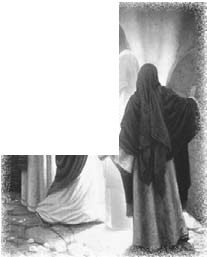 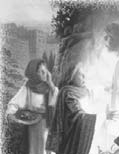 Обговоріть з учнями вашого класу, як вони можуть орга- нізувати служіння подяки в особистому житті, у своєму сі- мейному житті, спільноті або місцевій церкві. Ці служіння можуть мати різні теми: подяка за План спасіння; за змі- ни, здійснені Христом в особистому житті людей; подяка за любов Спасителя, явлену в особистому житті людини та в суспільстві; за дароване Ісусом прощення.Попросіть учнів подумати над запитанням: наскільки духов- но піднесене їхнє спілкування? Тобто як їхнє повсякденне усне чи письмове спілкування свідчить, що їхнього життя торкнулася перетворювальна Божа благодать? Чим зміст і манера їхньої розмови схожі на розмову Павла? Попросіть учнів подумати про те, як вони розмовляють із сім’єю, дру- зями, колегами, людьми в громадських місцях. Чи зосере- джені їхні розмови на Христі й чи відображають їхні слова Його характер? Запропонуйте їм переглянути тексти своїх електронних листів і повідомлень у соціальних мережах.У тексті Ефес. 1:5 Павло пише, що Бог «наперед призначив нас для того, щоб усиновити Собі через Ісуса Христа, згідно з уподобанням Своєї волі». Багато християн розуміє, що апостол навчає концепції призначення: Бог одних обирає для спасіння, а інших не обирає, і ми не можемо проти- стояти Його волі або змінити Його рішення. Як би ваші учні пояснили цей текст таким групам людей: (1) своїм друзям-християнам, які вірять у концепцію призначення;(2) своїм друзям чи сусідам, які не є християнами?Пам’ятний вірш:Люди завжди прагнуть більшої сили. Наприклад, автови- робник Devel Motors продемонстрував свій новий автомобіль Devel Sixteen (16-циліндровий 12,3-літровий двигун потужністю в 5000 кінських сил; гранична швидкість автомобіля — близько560 км/год). Ця модель серйо’зно претендує на звання най- швидшого автомобіля у світі.А магістральний тягач Peterbilt оснащено трьома реактив- ними двигунами Pratt&Whitney J34–48. Маючи   потужність 36 000 кінських сил, ця вантажівка долає 400 метрів за 6,5 секунд, її максимальна швидкість — 120 км/год.Жителі Ефеса захоплювалися різними силами й божествами своєї культури. На противагу цьому Павло молиться про те, щоб віруючі ефесяни відчули неосяжну велич сили, яку Бог дає їм у Христі. Ця Божественна сила не вимірюється кінськими силами, а явлена в чотирьох подіях історії спасіння, як-от: (1) воскре- сіння Ісуса; (2) Його звеличення на Божому престолі; (3) усе підкорене Христу; (4) Христос — Голова Церкви (Ефес. 1:19–23). Розглядаючи ці чотири події, віруючі можуть почати осягати й відчувати безмежність сили, яку Бог застосовує в їхніх інтересах.МОЛИТВА Й ПОДЯКАНеділя, 9 липняДУХ МУДРОСТІ Й ВІДКРИТТЯПонеділок, 10 липняЗрадівши з вістки про те, що християни в Ефесі процвітають у вірі в Ісуса і в любові одне до одного (можливо, цю вістку повідомив Тихик; див. Ефес. 6:21, 22), Павло молиться за них. Порівняйте дві молитви апостола за ефесян — Ефес. 1:15–23 та 3:14–21. Які теми молитов Павла?  	 Іноді тон наших молитов може бути скорботний, сумний че- рез складні обставини або проблеми в житті. Однак основна тема молитов Павла — подяка. Це спонукає і нас зберігати в пам’яті Божі благословення й дякувати Йому за них. Ми намагаємося зрозуміти, як Бог діє у важких обставинах, і славимо Його за підбадьорливу присутність Господа в нашому житті. Відчувши благодать і силу звеличеного Ісуса (див. Ефес. 1:20–23), ми дя- куємо Йому за благословення, даровані нам і нашим ближнім. Таємниця молитовної сили Павла полягала в його хвалі й подяці.Павло пише: «Не перестаю дякувати за вас, згадуючи вас у своїх молитвах» (Ефес. 1:16; див. також Филп. 1:3, 4; 1 Сол.1:2; 5:16–18).У тексті 1 Сол. 5:17 апостол закликає нас: «Невпинно моліться». Що означає цей заклик Павла? Це не означає, що ми маємо постійно стояти навколішки перед Богом. Невпинно молитися — це під впливом Божого Духа провадити життя із вдячними серцями, відкритими для присутності й сили Господа. Це означає, що ми готові розв’язувати всі життєві питання, спілкуючись і радячись з Ним, і постійно бути відкритими для Божественного керівництва.Деякі християни вважають молитву неважливою, доповнен- ням до учнівства та служіння; вони переконані, що молитися потрібно при нагоді. Однак у своєму Посланні Павло представляє зовсім інший погляд. Апостол серйозно ставиться до завдання молитися за віруючих в Ефесі, дякуючи за них (див. Ефес. 1:16; пор. 1:3–14) і заступаючись (див. Ефес. 1:17–23; пор. 3:14–21). Для нього молитва є одним із основних і навіть найголовнішим завданням християнської віри. Наведені вірші містять зво- рушливий заклик до молитви, запрошення для кожного з нас розглянути своє «молитовне служіння» у світлі досвіду Павла. Чому для нас важливо завжди дякувати Богові в молитві?«Не перестаю дякувати за вас, згадуючи вас у своїх молитвах, щоби Бог Господа нашого Ісуса Христа, Отець слави, дав вам Духа мудрості й відкриття для Його пізнання» (Ефес. 1:16, 17). Підносячи свої молитви до Божого престолу, Павло ви- словлює дуже важливе прохання. Раніше він уже зазначив, що віруючі відзначені Святим Духом під час їхнього навернення (див. Ефес. 1:13, 14). Тепер апостол молиться про нове благо- словення від Духа — про духовну проникливість для глибокогорозуміння Господа («для Його пізнання», вірш 17).Прочитайте тексти Ефес. 1:17–19. Про розуміння яких трьох питань молиться Павло?  	                                                        Спочатку Павло молиться про те, щоб ефесяни пізнали,«якою є надія Його покликання» (вірш 18). Це означає, що вони мають пам’ятати про минулі діяння Бога заради їхнього спасіння (вірші 3–9, 11–13), а також про славне майбутнє, яке Господь приготував для них (вірші 10, 14).Молячись далі про пізнання того, «яке багатство слави Його спадщини у святих» (вірш 18), апостол має на увазі старозавіт- не уявлення про віруючих як про Божий спадок (див. П. Зак. 9:29; 32:9; Зах. 2:12; пор. Ефес.1:11). Павло бажає, щоб ефесяни усвідомлювали: вони не тільки мають спадщину від Бога, а й вони самі — Божий спадок, до того ж дуже цінний для Нього. На завершення молячись, щоб ефесяни пізнали, «яка не- осяжна велич Його сили в нас, котрі віримо» (вірш 19), Павло показує, як Святий Дух дарує свіже розуміння безмежності Божої могутності й реалізує його в їхньому практичному житті.Молячись за віруючих, Павло хоче, щоб вони у власному житті випробували те, що було даровано їм у Христі.Як ви можете краще пізнати, «яка неосяжна велич Його сили в нас, котрі віримо»? Чому це важливо для нашого повсякденного життя?Вівторок, 11 липняУЧАСТЬ У СИЛІ ВОСКРЕСІННЯВ останніх текстах своєї молитви (див. Ефес. 1:20–23) Пав- ло далі розвиває думку про «неосяжну велич Його сили в нас,котрі віримо». Апостол вказує на дві події історії спасіння, які ілюструють Божу силу: (1) воскресіння Ісуса з мертвих; (2) сходження Ісуса на престол праворуч Отця на Небесах (вірш 20). Як Божа сила виявилася у воскресінні Христа? Ефес. 1:20;1 Кор. 15:20–22; Филп. 3:8–11; Євр. 13:20, 21; 1 Петра 1:3.Христа щодо Отця («посадивши праворуч Себе на небесах» — Ефес. 1:20), апостол переходить до питання про становище Ісуса щодо начальства і влади. Оскільки Син Божий і Отець — Вони одне (див. Івана 10:30), то Ісус «вище» від усіх (Ефес. 1:21).Порівняйте згадки Павла про духовні сили зла в Ефес. 1:21; 2:2; 6:12. Як ви вважаєте, чому Павло пише про ці сили?Воскресіння Ісуса Христа — незаперечний доказ істин-	 	ності християнської віри (див. 1 Кор. 15:14, 17). Саме тому, що Христос воскрес, віруючі очікують на славне майбутнє воскресіння до вічного життя під час Його Другого приходу (див. 1 Кор. 15:20–23). Завдяки воскресінню Ісуса ми можемо користуватися всіма благословеннями Євангелія, зокрема й присутністю Святого Духа в нашому житті.Образний вислів про те, що Бог посадив Христа «праворуч Себе на небесах» (Ефес. 1:20), — це алюзія на текст Псал. 110:1. (Псалом 110 — один із найбільш цитованих псалмів у Новому Завіті). Вознесіння й прославлення Христа займають важливе місце у Посланні до ефесян. Віруючих Бог також «в Ісусі Христі посадив разом на небесах» (Ефес. 2:6). До того ж Павло гово- рить про сходження Христа на престол як про прелюдію до того, що Господь Ісус наповнить усе і дасть дари Своїй Церкві (див. Ефес. 4:8–11).В уривку Ефес. 4:8–11 Павло представляє не статичний образ Христа на престолі Отця, а «динамічну новозавітну кар- тину звеличеного Христа, Який крокує Своїм Духом по всьому світі, перемагаючи й підкоряючи все» (F. F. Bruce. Epistles to the Colossians, to Philemon, and до the Ephesians. Grand Rapids, MI: Eerdmans, 1984. Р. 133). Отже, Павло змальовує прославлення/ коронацію Христа не просто як ілюстрацію Божественної сили, запропоновану віруючим, а як джерело цієї сили.Як ми можемо краще використовувати силу Христа у своєму житті? Які наші дії і рішення можуть перешкоджати нашому доступу до Його сили?Середа, 12 липняХРИСТОС ВИЩЕ ВІД БУДЬ-ЯКОЇ ВЛАДИПавло відзначив вознесіння та прославлення Ісуса, Який тепер сидить з Отцем на небесному престолі. Визначивши становищеІсторія про сімох синів юдейського первосвященника Скеви (див. Дії 19:11–20) підтверджує, що Ефес за часів Павла був центром магічних мистецтв. «Найважливішою особливістю магічної практики у всьому елліністичному світі було пізнання світу духів, які впливають майже на всі аспекти життя. Ціль мага полягала в тому, щоб відрізнити добрих духів від злих, вивчити, як вони себе виявляють, які їхні сильні сторони й можливості. На підставі цих знань можна було створити засоби (усні чи написані формули, амулети тощо) для маніпулювання духами на користь конкретної людини. За допомогою відповід- ної формули можна було вилікувати викликану духами хворобу або виграти перегони на колісницях» (Clinton E. Arnold. Power and Magic: The Concept of Power in Ephesians. Р. 18).Вживання імен божеств і сил у заклинаннях було харак- терно для релігійного життя в Ефесі (див. Дії 19:13), а серед деяких людей це популярно і нині. Павло хоче прояснити взаємини між Христом і «силами»: звеличений Ісус «вище від усякого начальства, влади, сили, панування» (Ефес. 1:21).Аби переконати свою аудиторію в тому, що немає вищої влади за владу Ісуса, апостол натякає на практику вживання всіх імен божеств у заклинаннях: «вище від… всякого імені, яким іменують» (вірш 21). Переходячи від сфери простору до сфери часу, Павло на- голошує: славне правління Ісуса вічне! Його влада над усіма силами діє «не тільки в теперішньому віці, але й у майбутньому» (вірш 21). Які сучасні прояви сил зла? Як ми можемо переконатися,що не потрапимо в їхню пастку?Четвер, 13 липняІСУС, УСЕ СУЩЕ І ЙОГО ЦЕРКВАРанні християни вбачали в тексті Псал. 110:1 пророцтво про вознесіння та прославлення Ісуса: «Промовив Господь(Ягве) Господеві (Адонай) моєму: «Сядь праворуч Мене, доки не покладу Я Твоїх ворогів за підніжка ногам Твоїм»». Хоч віруючі розуміли, що їхня «боротьба… з піднебесними духами злоби» (Ефес. 6:12), вони також усвідомлювали, що ці сили — під ногами Христа.Зверніть увагу: Отець «усе підкорив під Його [Христа] ноги і поставив Його над усім — як Голову Церкви» (Ефес. 1:22). Вживаючи слово «усе» («над усім»), яке має всеосяжне зна- чення, Павло підкреслює: усе, що існує (зокрема і сили зла), перебуває під ногами Христа, підкоряючись Йому.Які переваги дають Церкві сходження Христа на престол у Всесвіті та Його панування над усім на Небі й на Землі? Ефес. 1:22, 23.  	Христос переміг усі сили зла. Церква, яка тісно пов’язана з Христом і яку Він забезпечує всім необхідним, зможе Його силою здобути перемогу над цими ворогами. Божа сила, яка виявилася у воскресінні Ісуса і Його звеличенні над усіма всесвітніми силами, була активізована для Церкви. Отець да- рував Свого переможного Сина Церкві, яка настільки з’єднана з Ним, що називається Його тілом.Як ми, віруючі, можемо пізнати звеличеного Христа і відчути Божу силу в нашому житті? Павло не говорить безпосередньо про будь-які механізми чи стратегії, за допомогою яких це відбувається. Однак факт, що цей уривок є частиною молитви апостола, змушує нас замислитися. Павло вірить: Бог відповість на його молитву. Він прославляє Божу силу, явлену в Христі, і просить, щоб вона діяла в житті віруючих.Чи ви відчували на собі силу молитви? Як молитва набли- жає нас до Бога і до сили, запропонованої нам у Христі?П’ятниця, 14 липняДЛЯ ПОДАЛЬШОГО ДОСЛІДЖЕННЯ:Ось що пише Еллен Уайт про царювання Христа:«Вознесіння Христа на Небо було знаком того, що Його послідовники отримають обіцяне благословення. На нього вони мали чекати, перш ніж узятися за виконання своєї спра-ви. Христос, увійшовши небесними ворітьми, сів на престол при загальному поклонінні ангелів. Щойно ця церемонія за- вершилася, Святий Дух щедрими потоками зійшов на учнів і Христос був воістину прославлений тією славою, котру мав у Отця від віковічних часів. Злиття Духа в день П’ятидесятни- ці було ознакою Неба, що коронація завершилася. Згідно зі Своєю обітницею, Він послав Своїм послідовникам Святого Духа з Неба на знак того, що прийняв усяку владу на Небі й на Землі як Цар і Священник та є Помазаником над Своїм народом» (Дії апостолів. С. 38).«Отець обнімає Свого Сина та промовляє слово: “І хай поклоняться Йому всі Божі ангели!” (Євр. 1:6). З невимовною радістю начальства, панування й сили визнають верховну владу Князя життя. Ангельський сонм падає ниць перед Ним, а всі небесні двори наповнюються радісними голосами: “Заколений Агнець достойний прийняти силу і багатство, мудрість, міць, честь, славу, благословення!” (Об’явл. 5:12).Пісні перемоги зливаються зі звуками ангельських арф, і все Небо наповнюється радістю й хвалою. Любов перемогла! Загублене знайдене! Небо дзвенить голосами, які у величних тонах проголошують: “Тому, Хто сидить на престолі, й Агн- цеві — благословення, і честь, і слава, і влада на віки віків!” (Об’явл. 5:13)» (Бажання віків. С. 834, 835).Запитання для обговорення:Поміркуйте про біблійну концепцію «вже» та «ще ні» щодо вознесіння та прославлення Ісуса. У якому сенсі Ісус уже є Господом усього сущого і демонічні сили вже підкоря- ються Йому? А в якому сенсі Його повне правління над усім сущим належить до майбутнього, тобто ще ні? (Див. 1 Кор. 15:24–28).Чи усвідомлюєте ви, що Христос сидить на Небесах пра- воруч Отця? Чому ця істина важлива для вас? Чи не пе- ребуваєте ви під впливом інших, грішних сил, чия влада приречена на провал? Як захиститися від сил зла, які, хоч і переможені, але все ще мають вплив у нашому світі?Ключові вірші: Ефес. 1:19, 20. Біблійні тексти для дослідження:ЧАСТИНА I: ОГЛЯДПрославляючи Бога за Його План спасіння в Христі, в уривку Ефес. 1:15–23 Павло повідомляє своїм братам і сестрам, що молиться про те, аби вони продовжували зростати у вірі й пізнанні Ісуса Христа через служіння Святого Духа в їхньому житті. Павло просить Бога Отця дарувати ефесянам (1) досвід пізнання Бога через Його об’явлення; (2) надію Божого покли- кання й обітниць; (3) віру, завдяки якій вони могли б відчути безмежну силу Господа Ісуса Христа (див. Ефес. 1:17–19).Сила Христа є подвійною. По-перше, ми відчуваємо силу Ісуса завдяки Його воскресінню. Ми духовно підносимося до нового життя в Христі, і нам обіцяне майбутнє остаточ- не воскресіння для вічного життя. По-друге, ми відчуваємо силу Христа завдяки Його вознесінню на Небеса, де Він сів на престолі Всесвіту як наш Бог і благословляє нас зі Своєї Небесної святині. Ісус Христос створив Усесвіт і всі його фізичні й духовні сили, тому всі вони підпорядковані Йому. Йому підпорядковані і бунтівні духовні сили, які тимчасово претендують на панування над Землею.Ісус вознісся до Божого престолу, і ті, хто прийняв Христа, стають спадкоємцями і жителями Божого Царства в Ньому. УХристі все, що є у Всесвіті, стає нашим! Одного разу ми фізич- но вознесемося в ці небесні місця і разом з іншими жителями Всесвіту прославимо Бога, Який сидить на престолі (Об’явл. 4:1–4, 8–11; 5:6, 9–14; 15:2–4).Теми уроку. Урок цього тижня присвячений трьом ос- новним темам:Молитва хвали й подяки – невід’ємна частина життя християнина.Християнин має відчути у своєму житті перетворювальну силу Христа та Святого Духа.Довіряючи могутності Спасителя, істинні християни можуть вільно жити в Ньому, не побоюючись бунтівних сил цього світу.ЧАСТИНА II: КОМЕНТАР«З цієї причини»У своєму Посланні до ефесян Павло нерідко використовує такі слова:діа туто (див. Ефес. 1:15; 5:17; 6:13) – тому;діо (див. Ефес. 2:11; 3:13; 4:25; 5:14) – отже, тому, оскільки;ун (див. Ефес. 4:1; 5:1, 7; 6:14) – отже, тому;туту харін (див. Ефес. 3:1, 14) – з цієї причини, для цього. Павло спочатку описує теологічну реальність чи істину, що становить основну частину його звернення до ефесян. Потім іде частина «отже», у якій апостол показує, як застосувати основні ідеї в житті Церкви. Однак іноді Павло використовує частину «отже» як основу для іншої частини «отже». У такий спосіб Павло поступово розширює, розвиває і збагачує істинипро Євангеліє, Церкву та християнське життя.В уривку Ефес. 1:11–14 Павло резюмує суть Євангелія – підвалини, на якій він будує своє практичне богослов’я (вірш 15), а також показує взаємозв’язок Євангелія і Церкви (вірші 15–23), що складається зі «святих» (вірші 15, 18). Християни, або святі, вірують в Ісуса (вірш 15), мають «Дух мудрості й відкриття» в пізнанні Бога (вірш 17), пізнають надію Його покликання, багатство слави Його спадщини й неосяжну силута велич Його воскресіння (вірші 18, 19). Ці святі становлять Церкву – тіло Христове (вірші 22, 23).Церква заснована на Євангелії, яке Павло представив в уривку Ефес. 1:1–15. Решта Послання присвячена самій Церкві. Ця Церква має правильне розуміння Євангелія, «Доброї Звіст- ки», як висловився апостол в інших своїх посланнях (Римл. 2:16; 14:24 (у деяких перекладах 16:25); 2 Тим. 2:8). Ми вже зазначали, що в Ефесі все пізнавалося в порівнянні. У космо- політичному контексті Ефеса було дуже легко сформувати свою ідентичність під впливом культури, де різні релігії і філософії тісно взаємодіяли між собою. Однак у цьому питанні Павло непохитний: основа й сутність Церкви сформовані Благою вісткою, Божим Євангелієм, Планом, який був визначений Богом ще до заснування світу і явлений в Ісусі Христі. Церква, її ідентичність, послання й місія не є продуктом культури чи розвитку. Церква – це результат Божого Плану та Його діянь для спасіння людства.Церква, відкриття та філософіяПавло молиться за церкву в Ефесі (див. Ефес. 1:16, 18) і дякує Богові за Його працю в серцях віруючих. Зокрема він дякує Господу за те, що Він просвічує очі сердець членів Цер- кви через Його дари мудрості та відкриття (вірші 17, 18). Ця молитва розкриває два основних аспекти природи Церкви.По-перше, Церква заснована на Божому відкритті, а не на людській філософії. Хоч апостол добре розумівся на філософії (див. Дії 17:28), він відмовлявся закладати в основу Церкви філософський камінь. Він вважав, що Церква має утверджу- ватися не на мудрості та красномовстві людини, а на «Божій таємниці», на Божому відкритті в розп’ятому Ісусі Христі, у«проявах Духа та сили» (1 Кор. 2:1–5). Тільки нехай ніхто не подумає, що для створення Церкви не потрібна мудрість. Однак це «не про мудрість цього віку чи правителів цього віку, які минають… про Божу премудрість, заховану в таєм- ниці, яку відкрив Бог перед віками для нашої слави; її ніхто з правителів цього віку не пізнав» (1 Кор. 2:6–8 ). Ось чому Павло застерігав колосян: «Стережіться, щоб ніхто вас не звівфілософією і пустим обманом людських переказів, згідно з принципами світу, а не за Христом» (Колос. 2:8; див. також Івана 1:12, 13; 1 Кор. 1:20–27; 3:19; 1 Тим. 6:20, 21).Таке ставлення до філософії не означає, що Бог, Павло чи християнство відкидають логіку й розум. Навпаки, розум – це здатність людини мислити, відображати і пізнавати об’єктивну дійсність, це дар, яким Бог наділив людину, створюючи її за Своєю подобою і образом. Тут Павло говорить про те, що ні Церква, ні християнська релігія не ґрунтуються на філософ- ських передумовах і висновках. Західна класична філософія, а останнім часом і сучасна наука значною мірою ґрунтують- ся на припущенні, що свідомого, особливого, конкретного, сповненого любові Божественного відкриття немає. Вони стверджують, що первинним є людське раціональне, містичне чи психологічне зусилля, спрямоване на досягнення Бога чи певного Божественного царства. Таке мислення суперечить християнській вірі.Павло завжди наполягав на тому, що Церква не є і не може бути продуктом людської філософії, науки чи їхніх пе- редумов і висновків. Церква – результат прямого втручання Бога в наш світ і відкриття в Ісусі Христі, а також особливого об’явлення Бога через Писання. Через Христа й Писання Бог закликає людство навернутися до Нього та приєднатися до Його Царства. Коли люди відгукуються на цей заклик, вони стають Божою Церквою, заснованою на безпосередній роботі Ісуса Христа і Святого Духа в нас.По-друге, Церква не є дворівневим суспільством, яке склада- ється з філософської, освіченої, інтелектуальної еліти, з одного боку, і простих неосвічених людей – з іншого. У Церкві всі члени освічені й отримують Боже пізнання істини й мудрість. Ця ідея – християнська основа для понять благодаті та єдності. Спасенні, або святі, отримали спасіння й відкриття не завдяки особливим здібностям, прозрінню чи зусиллям, а завдяки Божій благодаті, бо саме Бог відкриває Себе всім людям і закликає їх до спасіння. Усі члени Церкви успадковують ті самі благосло- вення! Усі вони отримують одкровення, спасіння й доручення. Ось чому Церква єдина і не ділиться на класи чи рівні.Страх перед силами та перемога над нимиНаш світ перебуває у постійному пошуку сили. Якщо ми поміркуємо про силу як про енергію, то побачимо, що джерела енергії викликають у світі постійну напруженість і навіть війни. Однак світ потребує не лише джерел енергії. Йому особливо потрібні духовні джерела сили, що дають довічний успіх, мир, контроль і задоволення. Наближаючись до кінця людської історії гріха, багато людей свідомо чи несвідомо шукають сили в демонічних джерелах. Однак сили з таких джерел по- неволюють і руйнують. Мільйони людей розуміють це, але не можуть звільнитися від них. Інші навіть не здогадуються про якусь альтернативну владу, а просто бояться демонічних сил. Багато хто боїться сил природи, таких як землетруси, цу- намі, чорні дірки. Чимало людей боїться сили розташування небесних тіл, сили власного апетиту чи гніву. Останнім часомджерелом страху багатьох став штучний інтелект.Однак Павло заявляє: сила Христа нескінченно перевершує всі ці сили. Христос створив Усесвіт, тому він перебуває під Його контролем. Він створив і може відновити нас, допомогти нам контролювати себе, а також будь-які внутрішні проблеми, яких ми боїмося. Ісус створив усіх ангелів, частина яких повстала проти Бога і перетворилася на демонів, намагаючись керувати світом. Однак Господь придушив їхнє повстання під час Свого Першого приходу і в кінці великої боротьби знищить їх навіки. Уже зараз ці демонічні істоти переможені і не можуть зашкодити нам, якщо ми перебуваємо в Ісусі Христі.Церква адвентистів сьомого дня виразила цю євангельську істину у формі фундаментального переконання «Зростання в Христі» (доктрина 11):«Прийнявши смерть на хресті, Ісус здобув перемогу над силами зла. Перемігши злих духів під час Свого земного слу- жіння, Він зруйнував їхню владу та зробив неминучою їхню остаточну загибель. Торжество Ісуса забезпечує і нам перемогу над цими силами, які все ще прагнуть керувати нами, тимча- сом як ми ходимо перед Ним у мирі, радості та впевненості в Божій любові. Зараз Святий Дух перебуває в нас і наділяє нас силою. Постійно перебуваючи в Ісусі, нашому Спасителеві й Господі, ми звільнені від тягаря минулих учинків. Ми більшене перебуваємо в темряві, страху перед силами зла, невігластві й безцільності, які супроводжували нас раніше. Здобувши цю нову свободу в Христі, ми покликані сформувати свій характер за Його подобою, спілкуючись з Ним щодня в молитві, напува- ючись Словом, розмірковуючи над ним і Божим провидінням, віддаючи Господу хвалу, збираючись на спільні богослужіння і беручи участь у здійсненні місії Церкви. Коли ми виявляємо любов до ближніх і свідчимо про спасіння в Христі, постійна Божа присутність через Духа Святого перетворює кожну хви- лину нашого життя і будь-яку справу на духовний досвід».ЧАСТИНА III: ПРАКТИЧНЕ ЗАСТОСУВАННЯДеякі церковні будівлі адвентистів сьомого дня більшу частину тижня зачинені. Водночас богослужіння в суботні дні іноді включають елементи програми, що передбачають обмежений час для індивідуальної або спільної молитви. Спонукайте своїх учнів разом зі своєю місцевою церквою зробити вашу церковну будівлю місцем для постійної мо- литви всієї громади й відвідувачів протягом тижня.Запропонуйте своїм учням подумати про те, як їхні сім’ї і церква можуть стати місцем, де люди зі світу могли б відчути силу Христа. Як ви могли б допомогти людям у вашому колі спілкування подолати різні страхи перед стихійними лихами, техногенними катастрофами, перед іншими людьми й демонічними силами?Попросіть своїх учнів уявити, що кожного з них запросили проповідувати доктрину 11 і про зростання в Христі. Які три ідеї могли б стати основними пунктами їхньої проповіді?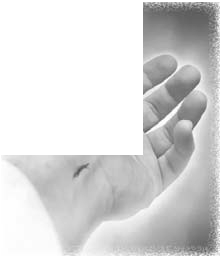 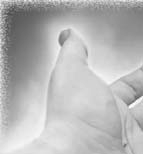 Пам’ятний вірш:Чотирнадцятого жовтня 1987 року півторарічна Джессіка Мак-Клюр гралася на задньому подвір’ї своєї тітки і впала в стару висохлу криницю завглибшки близько семи метрів. Її скрутне становище привернуло увагу ЗМІ всього світу до Мідленду, штат Техас. Завдяки спущеному в шахту динаміку мільйони людей чули, як маленька Джессіка спить, плаче, спі- ває, кличе свою маму і як рятувальники подають свіже повітря в криницю.Нарешті, через 58 годин після падіння, завдяки величезним зусиллям рятувальників Джессіку дістали з колодязя. Фотограф Скотт Шоу 1988 року отримав Пулітцерівську премію за свій знімок дівчинки на руках одного з рятувальників. Немає нічого більш захопливого, ніж історія про успішний порятунок!Павло у своєму Посланні до ефесян (2:1–10) описує найбільш грандіозну й масштабну рятувальну місію всіх часів — само- жертовні зусилля Бога для викуплення людства. Драматизм цієї історії посилюється від усвідомлення того, що ми не просто глядачі спасіння інших людей, а свідки власного спасіння.Неділя, 16 липняКОЛИСЬ МЕРТВІ Й ОБМАНУТІ САТАНОЮПрочитайте Ефес. 2:1–10. Що Ісус здійснив для нас?У першому розділі Послання Павло вже описав спасіння, дароване християнам (вірші 3–23), і коротко згадав історію навернення віруючих Ефеса (вірш 13). У другому розділі апостол викладає цю історію докладніше. Він протиставляє їхнє минуле гріховне існування (вірші 1–3) благословенням спасіння, яке здійснив Господь. Це спасіння Павло зображає як участь віруючих у воскресінні, вознесінні та прославленні Христа (вірші 4–7), а основа спасіння — це благодать і творча діяльність Ісуса (вірші 8–10).Ці ідеї автор відображає в словах: «Нас, котрі були мертві через наші переступи, [Бог] оживив разом із Христом, адже ви спасенні благодаттю» (вірш 5).У перших двох віршах другого розділу Павло вказує на сум- ну реальність існування своїх адресатів до їхнього навернення, підкреслюючи, що вони були духовно мертві через свої гріхи і перебували під владою сатани. Звертаючись до фізично живих людей, Павло говорить, що в минулому вони були духовно мертві (пор. Ефес. 5:14), оскільки були розділені з Богом, Джерелом життя (пор. Колос. 2:13; Римл. 5:17; 6:23).Розмірковуючи про минуле ефесян, Павло називає дві зов- нішніх сили, які домінували в їхньому житті. Перша сила — звичаї цього світу (див. Ефес. 2:2), які спотворили життя людини та призвели до повстання проти Бога.Друга сила — сатана, «князь, який панує в повітрі» (вірш 2).«Повітря» (давньогрец. аер — нижні щільні шари повітряної оболонки Землі) — це місцезнаходження надприродних сил, зокрема і злих духів (пор. Ефес. 6:12). Сатана орудує і на Землі, оскільки він є «духом, що тепер діє в синах непокори» (Ефес. 2:2).Як наведені вище вірші свідчать про реальність вели- кої боротьби? Як нам черпати втіху й надію з того, що Ісус переміг ворога і ми можемо зараз розділити Його перемогу?Понеділок, 17 липня КОЛИСЬ ОБМАНУТІ ВЛАСНИМИ ПОЖАДЛИВОСТЯМИНаскільки ж для нас важливо триматися за Господа кожну хвилину нашого життя!Вівторок, 18 липня«Між ними всі ми колись жили в пожадливостях нашого тіла, виконуючи волю тіла та думок, були від природи, як і інші, дітьми гніву» (Ефес. 2:3).У житті синів непокори панують не лише зовнішні сили зла, згадані в Ефес. 2:2, а й внутрішні сили: «виконуючи волю тіла та думок, були від природи, як і інші, дітьми гніву» (вірш 3; пор. Якова 1:14, 15; 1 Петра 1:14).Що мав на увазі Павло, говорячи, що його слухачі колись були «від природи, як і інші, дітьми гніву» (Ефес. 2:3;НИНІ ОЖИВИВ, ВОСКРЕСИВ І ПОСАДИВНА НЕБЕСАХ У ХРИСТІ«Бог, Який багатий на милість, через велику Свою любов, якою нас полюбив» (Ефес. 2:4). Тут за допомогою могутнього слова «Бог» Павло переходить від сумної картини минулого життя своїх читачів (вірші 1–3) до нових, сповнених надії реалій, якими наповнено їхнє життя як віруючих (вірші 4–10). Як віруючі беруть участь в оживленні, воскресінні та прославленні Христа? Коли це відбувається? Ефес. 2:6, 7.пор. 5:6)?  		 	Сучасна реальність гріховного життя досить трагічна, а її результати в останній день жахливі. Людей, які є «від природи… дітьми гніву», очікує справедливий Божий суд наприкінці часів. Фраза «від природи… дітьми гніву» вказує на ще одну жахливу реальність. Хоч ми залишаємося носіями Божого образу, проте усвідомлюємо, що в нас є щось украй погане. Жити християнським життям — це не просто перемогти кілька шкідливих звичок або не чинити злочинів і гріхів (див. Ефес. 2:1). Ми боремося не просто з гріхами, а з гріхом, із гріховністю. Ми схильні до бунту проти Бога й саморуйнування. Живучи за звичаєм цього світу, як і сатана (вірш 2), і керуючись власними вродженими гріховними пожадли- востями (вірш 3), люди сприйняли модель саморуйнівної гріховноїповедінки. Ефесяни колись були «від природи… дітьми гніву».Важливо, що у вислові: «Ми… були від природи… дітьми гні- ву» Павло використовує минулий час. Однак це не означає, що вроджена схильність до зла не є реальністю для віруючих. Тому значну частину свого Послання (Ефес. 4:17–5:21) апостол приді- ляє попередженню про те, що гріховні вчинки, які кореняться в гріховній природі людини, залишаються загрозою для християн. Проте стара людина більше не повинна домінувати над віруючим, який силою Христа може відкинути «стару людину з її попереднім способом життя» і зодягнутися «в нову людину, створену за по- добою Божою, у праведності та святості істини» (Ефес. 4:22–24). Хто з нас не відчував, наскільки зіпсована наша людська природа, навіть після того як ми віддали себе Ісусові?Ми вже зазначали, що Послання до ефесян — це христоцен- тричне Послання, яке наголошує на єдності віруючих із Христом. У текстах Ефес. 2:5, 6 Павло розширює цю тему, вживаючи три дієслова для відкриття приголомшливої істини про те, що з ініціативи Бога віруючі самі беруть участь у важливих подіях історії спасіння, центром яких є Месія Ісус.Віруючих Бог (1) оживив разом із Христом (як Христос ожив і вийшов із могили, так і людина оживає духовно);(2) воскресив із Христом (завдяки життєдайній силі Божої благодаті ми воскресаємо, щоб жити новим життям в Ісусі Христі); (3) посадив на Небесах в Ісусі Христі (віруючі бе- руть участь у сходженні Христа на престол Усесвіту) (див. Біблійний коментар АСД. Т. 6. С. 1007).Щоб оцінити силу Павлових аргументів, ми повинні звер- нутися до уривка Ефес. 1:19–23 і згадати, що Своєю смертю, воскресінням, вознесінням і сходженням на престол Христос здобув перемогу над усіма злими силами, які колись панували в житті віруючих. Після воскресіння, вознесіння та прославлен- ня Ісуса ці сили, хоча ще активні й загрожують людям, були підкорені під ноги Христа. Тому Всесвіт змінився, реальність змінилася. Віруючі не сторонні глядачі цих подій, а безпосе- редні учасники. Те, що ми ожили й воскресли разом з Ісусом, відкриває перед нами безліч нових можливостей. Ми маємо право перейти від існування під владою демонів до життя в духовному достатку й силі в Христі (див. 2 Тим. 1:7).«Адже Бог не дав нам духа страху, але духа сили, любові й розсудливості» (2 Тим. 1:7). Як розглянуті сьогодні вірші допомагають зрозуміти, про що Павло пише Тимофієві?Середа, 19 липняНИНІ НАВІКИ БЛАГОСЛОВЕННІ БЛАГОДАТТЮПорівняйте Божий План спасіння, описаний в Ефес. 1:3, 4, і вічні результати цього Плану, які апостол передбачив в Ефес. 2:7. Які основні елементи й цілі Божого Плану спасіння?	 Випускні церемонії — це чудові свята, чи то в дитячомусадку, чи в докторантурі. Ці церемонії знаменують собою важ- ливі досягнення, перехід на інший етап життя чи кар’єри. Для нас, віруючих, важливо зрозуміти глибоку істину Євангелія: ми ніколи не станемо випускниками благодаті. Не існує урочисто- стей з приводу присвоєння наукового ступеня у сфері благодаті; людина ніколи не перестане потребувати її.Павло підтверджує цю істину в тексті Ефес. 2:7 за допомогою широкої хронології. У минулому Бог діяв у Христі, щоб вику- пити нас, настільки ототожнивши нас зі Своїм Сином, Ісусом Христом, що тепер ми співучасники Його оживлення, воскре- сіння та прославлення (див. Ефес. 2:4–6). Проте Божий План не закінчується на минулому, наповненому благодаттю, або на теперішньому, омитому прощенням і милістю Христа. Божий План, схвалений на Божественних радах раніше від створення світу (див. Ефес. 1:4), простягається в нескінченне майбутнє, охоплюючи всі «майбутні віки» (Ефес. 2:7). План Господа щодо вічного майбутнього ґрунтується на тому самому принципі, що і Його дії в минулому й теперішньому, — на принципі благодаті. Бог бажає «в Ісусі Христі в майбутніх віках показати надзви- чайно велике багатство Своєї благодаті» (вірш 7).Павло вважає Божу благодать безцінним скарбом (Ефес. 1:7; 3:8), з якого віруючі можуть черпати незаслужену милість на будь-які потреби. Ця велика щедрість Господа до нас відкриває всім жителям Всесвіту Його справжній характер. «Прийшовши на Землю, щоб жити серед нас, Ісус мав відкрити Бога як людям, так і ангелам… Проте це одкровення було дано не тільки Його дітям, народженим на Землі. Наш невеликий світ є навчальним посіб-ником для Всесвіту. Чудовий Божий задум благодаті, таємниця викупної любові — ось тема, яку бажають збагнути ангели (див. 1 Петра 1:12) і котру вони досліджуватимуть протягом нескін- ченних віків. Як викуплені, так і безгрішні істоти знаходитимуть у хресті Христовому тему для дослідження й оспівування. Вони побачать, що слава, яку випромінює обличчя Ісуса, — це слава жертовної любові» (Е. Уайт. Бажання віків. С. 19).Четвер, 20 липняНИНІ СПАСЕННІ БОГОМПрочитайте Ефес. 2:1–10, звернувши увагу на висновок Павла у віршах 8–10. На чому наголошує апостол, завер- шуючи уривок?  	                                                                                           У текстах Ефес. 2:1–3 Павло підкреслив, що спасіння ефесянздійснилося не завдяки їхній гарній поведінці або позитивним рисам характеру. До свого навернення вони були духовно мертві через переступи й гріхи (вірш 1). Вони не виявляли жодної особистої ініціативи щодо спасіння, ними керував сатана, їхні пожадливості й омана (вірші 2, 3).Навіть не підозрюючи, ефесяни разом з усім людством були ворогами істинного Бога і приречено йшли назустріч остаточ- ному Божественному суду. Вони були «від природи, як і інші, дітьми гніву» (вірш 3).Однак через Свою велику любов і милість Бог оживив їх разом із Христом (вірші 4, 5). Тепер завдяки Божому керівництву вони йдуть шляхом свого Господа. З глибини гріховного рабства й духовної смерті вони оживають, воскресають і сідають разом із Христом на небесному престолі (вірші 5, 6). Однак таке диво- вижне Божественне втручання — це не тимчасове явище. Воно має реальну силу, вічну міцність, оскільки Бог виявлятиме Свою благодать до них в Ісусі Христі протягом усієї вічності (вірш 7). У віршах 8–10 Павло повертається до цієї теми, бажаючи закріпити свою думку: «Адже ви спасенні благодаттю через віру, і це не від вас, це Божий дар, не від діл, щоб ніхто не хвалився». Спасенні Божою благодаттю, ми, віруючі, є видимим проявом Його благодаті й лише Його благодаті. Ми — Йогошедеври, «створені в Христі Ісусі» (вірш 10).Чому для нас важливо зрозуміти, що ми спасенні Божою благодаттю, а не завдяки нашим достоїнствам чи зусиллям?П’ятниця, 21 липняДЛЯ ПОДАЛЬШОГО ДОСЛІДЖЕННЯ:У Посланні до ефесян апостол Павло, використовуючи жит- тєвий приклад християн Ефеса, викладає всю історію спасіння. Основні етапи цієї історії:Бог вибрав людей для спасіння «раніше від створення світу» (Ефес. 1:4, 5, 11).У минулому ефесяни були відчужені, приречені на загибель грішники (див. Ефес. 2:1–3, 11, 12; 4:17–19, 22; 5:8).Бог у Христі здійснив їхнє спасіння (див. Ефес. 1:7, 8; 2:4–6, 13–19; 5:2, 8, 23, 25, 26).Ефесяни прийняли Євангеліє (див. Ефес. 1:13). Колись вони були «позбавлені надії» (Ефес. 2:12), а тепер «покликані в одній надії їхнього покликання» (Ефес. 4:4; пор. 1:18).Нинішнє життя віруючих в Ефесі — це життя учнівства. Хоч вони живуть у часи небезпек і протидії злих сил, проте можуть використовувати ресурси, які запропонував їхній звеличений Господь (див. Ефес. 1:15–23; 2:6; 3:14–21; 4:7–16; 6:10–20).У період учнівства величезну роль у перетворенні й ос- вяченні віруючих відіграє Святий Дух — завдаток їхньої спадщини (див. Ефес. 1:13, 14). Через Святого Духа вони зміцнюються силою «у внутрішній людині» і «запечатані на день викуплення» (Ефес. 3:16; 4:30).Під час Другого приходу Господа християни отримають на- городу за свою вірність, одержавши спадщину, уже даровану їм у Христі (Ефес. 2:7; 6:8). Завдяки своїй вірі в Христа, вони отримають своє місце в майбутньому віці, у центрі якого пе- ребуває Господь (див. Ефес. 1:21; 2:7, 19–22; 4:13, 15).Запитання для обговорення:Представлена вище панорама — це історія спасіння не лише віруючих у першому столітті, а й кожного з нас. Який зі згаданих етапів цієї історії дає вам найбільшу надію?Як ви вважаєте, чому Павло так часто згадує гріховне ми- нуле своїх адресатів, спонукаючи їх задуматися про своє життя до навернення?Порівняйте короткий виклад Євангелія в Ефес. 2:8–10 з його попереднім викладом у Римл. 1:16, 17. Чим вони схожі, а чим відрізняються один від одного?Хоч добрі діла людини не можуть викупити її, яку рольКлючові вірші: Ефес. 2:4, 5.Біблійні тексти для дослідження:ЧАСТИНА I: ОГЛЯДУ першому розділі Послання до ефесян Павло викладає Божий всеосяжний План спасіння в Христі на всесвітньому рівні, а в другому розділі більш докладно пояснює, як Господь бере участь у нашому спасінні на індивідуальному рівні. Згрі- шивши й залишивши Еденський сад, люди, за словами Павла, стали «мертвими через ваші переступи й гріхи» (Ефес. 2:1). Це означає, що ними керують внутрішні сили (гріховні нахили) і зовнішні сили (диявол і світ). Люди в цьому стані не можуть надіятися на життя з Богом, вони є «дітьми гніву» (вірш 3). Єдина надія для нас – духовно воскреснути, вознестися й сісти разом з Христом на Небесах (вірші 6, 7).Проте ми самі не можемо досягнути такого стану. Тому Павло наголошує, що ми «спасенні благодаттю» (вірші 5, 8). Це робить тільки Бог за Своєю ініціативою, зі Своєї любові й милості та Своєю силою (вірш 4). Такі діяння Господа апос- тол вважає основою Євангелія. Проте він відразу додає, що ми спасенні «через віру» (вірш 8). Хоч наше спасіння – це Божа справа, Він не спасає нас проти нашої волі. Спасенні вознесуться на Небеса і будуть звеличені з Христом не за Божественним призначенням. Божа благодать діє в нашому житті, коли ми виявляємо віру, тобто приймаємо дар спасіння, дозволяючи Божій силі воскресити нас, змінити наше життя і дати нам силу жити в Ісусі Христі.50   вони відіграють у Божому Плані спасіння? Ефес. 2:10.	51Теми уроку. В уроці цього тижня особлива увага приділя-ється трьом основним темам уривка Ефес. 2:1–10, які розкри- вають динамічний процес особистого спасіння:Що означає бути мертвим через гріх? Яка природа грі- ховного життя?Що означає воскреснути з Христом до нового життя в Ньому?Що означає бути спасенним через віру?ЧАСТИНА II: КОМЕНТАРЕллен Уайт про спасіння благодаттюУ другому розділі своєї книги «Дорога до Христа» Еллен Уайт пояснює стан грішної людини. Вона зазначає, що «після гріхопадіння людина вже не знаходила радості у святому житті, намагалася сховатися від Бога. У такому стані і сьогодні перебу- вають люди, серця яких не зазнали відродження й оновлення. Таке серце не живе у згоді з Господом і не знаходить радості в єдності з Ним. Грішник не був би щасливим у присутності Бога; він уникав би спілкування зі святими істотами. Якби навіть він опинився в Небесному Царстві, то це не принесло б йому радості. Дух безкорисливої любові, що панує там, де кожне серце відповідає на безмежну любов Творця, не знайшов би відгуку в його душі. Думки, смаки, наміри грішника були б незрозумілі й чужі для безгрішних небожителів. Він би вніс дисонанс у мелодії Небес. Небо перетворилося б для нього на місце мук. Йому б хотілося б лише одного: сховатися від Того, Хто є Світлом і найбільшою Радістю небожителів. Проте не свавільне рішення Бога закриває грішникам дорогу до Неба; вони самі закривають її для себе власною непридатністю для небесного оточення. Божа слава була б для них “нищівним вогнем”. Вони б воліли загинути, аби тільки сховатися від об- личчя Того, Хто помер заради їхнього викуплення» (С. 17, 18). Потім авторка книги пише: «Ми не можемо власними силами вирватися з безодні гріха, до якої потрапили. Помисли нашого серця злі, і ми не можемо змінити їх. “Хто народжується чистим від нечистого? Ні один”. “Оскільки тілесні задуми – ворожнеча проти Бога, бо вони не коряться Божому Законові, та й не мо- жуть” (Йова 14:4; Римл. 8:7). Культура, освіта, виховання волі,людські зусилля мають певний сенс, однак у цьому випадкувони безсилі. За їхньою допомогою можна досягти бездоганної зовнішньої поведінки, але вони не спроможні змінити серце або очистити джерело життя; щоб грішник міг стати святим, необхідна внутрішня сила, нове життя, отримане згори. Ця сила – Христос. Лише Його благодать спроможна оживити змертвілу душу і привернути її до Бога, до святості» (С. 18).Далі Еллен Уайт пояснює: «Недостатньо відчути любов і ласку Божу, Його батьківську ніжність і доброту; недостатньо визнати мудрість і справедливість Божого Закону, що ґрунту- ється на вічному принципі любові. Усе це знав апостол Павло, коли наголошував: “Погоджуюся з Законом, що він добрий”. “Закон – святий, і заповідь – свята, праведна та добра”. Про- те водночас він з гіркотою і відчаєм додавав: “А я тілесний, проданий гріхові” (Римл. 7:16, 12, 14). Павло прагнув чистоти і праведності, якої не міг осягнути власними силами, і тому з жалем вигукнув: “Нещасна я людина! Хто визволить мене від цього тіла смерті?” (Римл. 7:24). Такий зойк виривався з переобтяжених сердець у всіх краях і протягом усіх віків. А відповідь лише одна: “Ось Агнець Божий, Котрий бере на Себе гріх світу” (Івана 1:29)» (С. 19).Мертві через гріхи і воскреслі з ХристомСлова Павла «мертвими через ваші переступи й гріхи» (Ефес. 2:1) підкреслюють три основних аспекти грішного людського стану.По-перше, ці слова свідчать про буквальну смерть. Гріх про- тилежний Богові та життю. Бути в гріху означає заперечувати Бога й життя. Павло пише: «Заплата за гріх – смерть» (Римл. 6:23). Перебування в гріху веде до смерті (див. також 1 Івана 5:16) – вічної смерті, цілковитого знищення всієї людської іс- тоти. Перебування в гріху означає засудження на смерть, а це рівнозначне тому, що людина «мертва». Така смерть поглинає не тільки тіло; людина, яка плекає гріх і вирішує залишитися в ньому, буде мертвою повністю, у всіх аспектах.По-друге, «мертвими через ваші переступи й гріхи» – це духовно-моральний стан, така людина мертва для Бога. Однак такий стан людини не означає, що вона не може сприйма-ти любов і справедливість Бога, не здатна почути заклик до покаяння або усвідомити свій занепад. Поки не скоєно гріха проти Святого Духа, люди можуть сприймати і сприймають Боже відкриття й заклик, тому «немає їм виправдання» (Римл. 1:19–21; див. 2:1, 9–16). Найбільша небезпека полягає в тому, що людина чує Божий заклик благодаті, але вважає, що з нею все гаразд, і вирішує йти власним шляхом. Зазвичай такі люди заявляють, що можуть змінитися і виправити світ (див. Ісаї 5:21; Рим. 1:21–23; Бут. 11:1–5). Однак таке спотворене розуміння ще більше занурює їх у трясовину гріха (див. Римл. 1:24–32). У Посланні до ефесян Павло називає такий стан життям«за звичаєм цього світу» (Ефес. 2:2). Таке життя сповнене при- страстей, пожадливостей, помислів плоті (вірш 3). Учиняючи так, люди, не освячені Христом, досягають точки, коли вони«зло називають добром, а добро – злом», «ставлять темноту за світло, а світло – за темряву» (Ісаї 5:20). Цей стан є не лише моральним замішанням, а й моральним бунтом проти Бога.По-третє, слова «мертвими через ваші переступи й гріхи» вказують на нашу цілковиту нездатність подолати тяжіння чорної діри гріха. Така нездатність пояснюється тим, що гріх став силою в людині, яка всюди проникає і все контролює; це«інший закон у моїх членах, який воює із законом мого ро- зуму» всередині нас і проти нас (див. Римл. 7:23). Саме тому Павло зазначає, що тільки «воскресіння» може спасти нас від стану «мертві через ваші переступи» (Ефес. 2:5, 6). Однак апостол не говорить про воскресіння, подібне до воскресіння міфічного птаха фенікса, який мав внутрішню регенеративну силу. Наша смерть у гріху і через гріх остаточна й незворотна. У нас немає жодної внутрішньої сили для відродження. Тільки наш Бог-Творець може відтворити й воскресити нас.Для Павла воскресіння – це не відновлення наших біологічних тканин, щоб ми могли жити ще кілька десятків років у тому самому гріховному стані. Апостол представляє воскресіння як втечу від руйнівної сили світу й панування гріха. Він розумів, що воскресін- ня – інший вид, інша якість життя, це вічне життя (Римл. 6:23). Ця унікальна сила оновлення була виявлена у воскресінні Христа з мертвих (див. Ефес. 1:20), а потім дана нам, адже Бог запросив нас духовно брати участь у воскресінні Христа (див. Ефес. 2:5, 6).У своєму Посланні до римлян Павло пояснює: оскільки гріх – сила, яка проникає всюди, наша смерть неминуча. Та щоб намножилася Божа благодать, нам треба померти не в гріху, а для гріха. Христос помер замість нас за наші гріхи. У Христі ми помираємо, проте помираємо з Христом для гріха (Римл. 6:2–4). Апостол доходить висновку: «Бо якщо ми з’єдналися з Ним подобою Його смерті, то з’єднаємося з Ним і подобою вос- кресіння. Знаємо, що стара наша людина розп’ята разом з Ним, щоб гріховне тіло позбавити влади, щоб ми більше не служили гріхові; бо хто помер, той оправданий від гріха» (Римл. 6:5–7).Спасенні благодаттю через віруПроголошуючи, що ми «спасенні благодаттю через віру» (Ефес. 2:8), Павло не говорить, що ми спасенні лише благодаттю чи лише через віру. Віра і благодать завжди діють разом для спасіння. Однак не віра породжує благодать. Віра – це не наша внутрішня енергія, яка дає нам життя й силу, підносить нас до Бога, змінює ставлення Господа до нас або породжує спасіння. Павло розумів, що віра народжується в нас і діє тоді, коли Бог пропонує нам Свою благодать (див. Римл. 10:17). Благодать породжує віру. Віра – це прийняття явленої нам Божої благодаті. Це розуміння має принаймні три основних наслідки. По- перше, віра не є і не може бути предметом нашої похвали. Фактично навіть віра є даром від Господа, оскільки Він дав усім нам можливість отримати Його благодать. І благодать, і віра – це Божі дари (див. Ефес. 2:8). Тому Павло підкреслює, що наші діла не відіграють жодної ролі в отриманні спасіння (вірш 9). Проте, як спасенні люди й Боже творіння, ми «ство- рені в Христі Ісусі для добрих діл, які Бог наперед приготував для нас, щоб ми в них перебували» (вірш 10). Отже, ці добрі діла не наші, вони не народжені нашим генієм чи силою віри,а були призначені нам Богом, щоб ми їх здійснювали.По-друге, Павло поєднує виправдання з освяченням. Тим- часом як виправдання означає, що ми зодягнені в праведність Христа, освячення означає, що ми зодягнені в Христову одежу добрих діл і ходимо в ній.По-третє, благодать і віра – основа єдності Церкви. Ця істи- на є однією з центральних тем богослов’я Церкви, викладеногоПавлом. Церква єдина як у досвіді здобуття Божественного відкриття благодаті, так і в досвіді прийняття його вірою, «одна віра» (Ефес. 4:5). У цьому досвіді всі члени Церкви рівні. Ще раз наголосимо: Церква – це не багаторівневе суспільство, де деякі члени є найкращими християнами, оскільки отримали більше благодаті. Церква не поділяється на групи більш духовних або менш духовних членів, залежно від ступеня їхньої віри. Ні! Уся Церква об’єднана однією благодаттю і тим самим прийняттям цієї благодаті – вірою. У тексті Ефес. 4:7 апостол говорить про різні ступені, або типи, благодаті. Однак тут ідеться не про спасенну благодать, а про різноманітність духовних дарів для розбудови Божої Церкви та для виконання її місії. Також у тексті 1 Кор. 12:9, коли він говорить, що Дух дає віру деяким, він має на увазі ту саму тему духовних дарів, а не спасенну віру, даровану всім людям.ЧАСТИНА III: ПРАКТИЧНЕ ЗАСТОСУВАННЯТимчасом як для деяких людей християнський Бог — каральне і мстиве божество, багато сучасних людей про- сто не можуть асоціювати люблячого й милостивого Бога з гнівом, судом і засудженням. У тексті Ефес. 2:3 Павло описує грішних людей і називає їх «дітьми гніву», а це оз- начає: якщо вони залишаться в такому стані, то приймуть на себе Божий гнів і осуд, спрямований проти гріха (див. Римл. 1:18). Запропонуйте своїм учням подумати, як по- яснити поняття «Божий гнів» таким групам людей: їхнім дітям, сусідам-неадвентистам, світським колегам-атеїстам.Попросіть учнів згадати їхній досвід духовного воскресін- ня з Христом та в Христі. Як би вони описали цей досвід своїм друзям і знайомим? Як вони можуть зберегти цей досвід свіжим у своєму християнському житті?Пам’ятний вірш:Уявіть, що ви — язичник, грек, який повірив у Бога юдеїв. Ви залишили поклоніння багатьом богам і прийняли єдиного істинного Бога. Тепер, ідучи прекрасними дворами повз рифлені колони Єрусалимського храму, ви чуєте хвалу, яка закликає вас до поклоніння. Та раптом опиняєтеся перед кам’яною метро- вою стіною, на якій через кожні кілька метрів вигравірувано латинською та грецькою мовами попередження про те, що жоден чужинець не може ввійти за межі цієї огорожі навколо храму. Той, хто порушить цю заборону, сам буде винний у своїй смерті. Прочитавши таке суворе застереження, ви почуваєтеся відчуженим, знедоленим і приниженим.Багато адвентистів сьомого дня виросли в ізольованому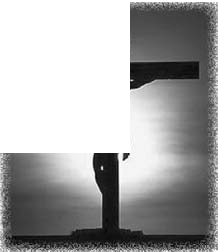 або суто християнському середовищі, у якому не під- давалися багатьом спокусам світського життя. Проте ці адвентисти, як і всі інші, потребують покаяння, відрод- ження, перетворення й освячення. Як члени вашого класу можуть допомогти цим братам відчути повноту того, що вони «ожили із Христом» (Ефес. 2:5)?У текстах Ефес. 2:11–22 Павло пише, що хрест Христа докорінно змінює ситуацію, руйнуючи перешкоди та стіни. Голгофський хрест усуває будь-яке відчуження як по вер- тикалі, так і по горизонталі, примиряючи людей і з Богом, і одне з одним. Завдяки Своєму подвигу на хресті Ісус Христос усуває ворожнечу між юдеями та язичниками, даруючи їм мир і створюючи з них «одну Нову Людину» (вірш 15). Разомвони стають новим храмом, разом будуються «Духом в Божу оселю» (вірш 22).Що ця істина означає для нас сьогодні?Неділя, 23 липняТІ, ЯКІ СТАЛИ БЛИЗЬКИМИ В ХРИСТІПорівняйте Ефес. 2:1–3 (попередній опис язичницького минулого ефесян) з Ефес. 2:11, 12 (новий опис їхнього ми- нулого). На чому апостол наголошує в цьому новому описі?Язичники, які нині є віруючими в Христа і членами Його Тіла, Церкви, колись були відчужені від Ізраїлю й запропо- нованого Богом спасіння. Павло вважає, що вони повинні пам’ятати (вірш 11) своє минуле. Тоді ефесяни були «без Христа» — Помазаника, Месії Ізраїлю, «відчужені від громади Ізраїля», «далекі від завітів обітниці». Вони не звертали уваги на обітниці про спасіння, які Господь пропонував протягомвідував глибоку прірву між євреями і язичниками, отже, Він може усунути всі наші чвари й відчуження. Ця добра вістка закликає нас подумати про проблеми, які існують у нашому особистому житті й у громаді, і усвідомити силу Ісуса, здатну усунути всі розбіжності.Що Ісус здійснив у вашому житті? Чому важливо регулярно згадувати, де ви були, коли Він знайшов вас, і де могли опинитися, якби цього не сталося?Понеділок, 24 липняПРИМИРЕННЯ: БОЖИЙ ДАР НА ХРЕСТІ«Адже Він — наш мир, Який зробив з двох одне, зруйну- вав Своїм тілом серединну перегородку — ворожнечу… аби… в одному тілі примирити хрестом обох із Богом, знищивши на ньому ворожнечу» (Ефес. 2:14–16).Прочитайте тексти Ефес. 1:7, 8; 4:32; 2:13, 14; 2:16; 5:2, 25. Як Павло змальовує хресний подвиг Христа? Що апостол говорить про те, як Ісус через хрест змінює наші стосунки?усієї історії спасіння. Відчуження від Ізраїлю і запропонова-	 	                                                                                                                                                           ного через нього спасіння означало, що вони колись були	 	«позбавлені надії і без Бога на світі» (вірш 12).До того ж у минулому язичників було втягнуто у ворож- нечу проти юдеїв. Павло згадує про цю вкорінену ненависть, посилаючись на один з її симптомів — зневага. Юдеї в’їдливо називали язичників «необрізаними», а язичники з такою самою зневагою називали юдеїв «обрізаними» (вірш 11).Однак у вірші 13 апостол вказує на радикальну зміну та- кого становища: «А нині, в Ісусі Христі, ви, які колись були далекими, кров’ю Христа стали близькими».Говорячи про віруючих з язичників як про тих, які «колись були далекими», Павло посилається на слова пророка Ісаї:«Спокій, спокій далекому та близькому! — говорить Господь, — і вздоровлю його» (Ісаї 57:19; пор. Ефес. 2:17, 18). В Ісусі Хрис- ті, Його Кров’ю віруючі з язичників наблизилися до всього, від чого раніше були відчужені, — до істинного Бога, надії, до своїх єврейських братів і сестер. У словах Павла міститься могутня добра вістка: якщо Христос за допомогою хреста лік-У текстах Ефес. 2:11–22 апостол підкреслює: через Своюжертву на хресті Господь дарує віруючим три великих перева- ги: (1) язичники, які «були колись далекими» від Бога і Його народу, тепер «стали близькими» (вірш 13) з ними як Божі сини й дочки, брати та сестри віруючих юдеїв (вірш 19); (2)«ворожнеча» (грец. ехтран, пов’язана з ехтрос, «ворогом») між єврейськими та язичницькими віруючими знищена на хресті (вірш 16); (3) замість ворожнечі народжується примирення, мир, оскільки Христос примирив «хрестом обох із Богом» (вірші 16, 17; пор. Колос. 1:19–22).Як відбувається примирення? Уявіть собі серйозну від- чуженість між матір’ю і дочкою, яка поглиблювалася багато років. Уявіть, що ця злість розчиняється у хвилях благодаті, прощення й подальшого возз’єднання рідних людей. Це і є примирення. Примирення відбувається і тоді, коли один член Церкви позбувається того, що розділяє його з іншим членом Церкви, визнаючи його чи її улюбленим братом або сестрою.Таке примирення — це не випадковий і не юридичний акт, а міжособистісна дія з відновлення зруйнованих стосунків. Павло усвідомлює, що хресна жертва Христа вплинула на взаємини не лише між окремими людьми, а й між цілими групами лю- дей. Він знає: коли сила Христа наповнює наше життя, вона руйнує всі розбіжності, усуває всі суперечки, оновлює наше спілкування й порозуміння.Можливо, вам необхідно помиритися з кимось. Як ви мо- жете застосувати в цій ситуації викладені вище принципи?Вівторок, 25 липняРУЙНУВАННЯ СЕРЕДИННОЇ ПЕРЕГОРОДКИПрочитайте тексти Ефес. 2:14, 15. Що і чому вчинив Хрис- тос щодо «Закону заповідей»?  	Навпаки, будь-яке використання Закону для того, щоб забити клин між євреями та язичниками або виключити язич- ників з Божого народу й поклоніння Йому, — неприйнятне для Павла, бо це зловживання Божественним задумом щодо Закону. «Закон» в Ефес. 2:14, 15 — це або церемоніальні аспекти закону, які розділяли юдеїв та язичників і які пред- ставлені в складній фразі Павла «Закон заповідей, виражений в обрядах» (Англійська стандартна Біблія — ESV); або це вся старозавітна система закону, після того як її витлумачили, пе- ребільшили, спотворили і неправильно використали як клин, щоб відокремити євреїв від язичників.«Любов — це виконання Закону» (Римл. 13:10). Як ми мо- жемо донести цю істину до наших братів і сестер з інших християнських конфесій, які вважають, що Ісус на хресті скасував Божий моральний Закон?Павло натякає на стіну, яка оточувала двір Ізраїлю в храмі Ірода і за яку язичникам було заборонено заходити під загрозоюІСУС — БЛАГОВІСНИК МИРУСереда, 26 липнясмерті. Він уявляє, як ця стіна впала і язичникам було надано повний доступ до поклоніння Богові (див. Ефес. 2:18). За сло- вами апостола, будь-яку таку стіну руйнує Ісус за допомогою Свого хреста. Біля Голгофського хреста ми дізнаємося, що дві згаданих вище групи — євреї і язичники — насправді єдине ціле. Дехто вважає, що в текстах Ефес. 2:14, 15 Павло пові- домляє: Десять Заповідей, зокрема й заповідь про суботу,«усунено» хрестом. Однак у Посланні до ефесян апостол демонструє глибоку повагу до Десяти Заповідей як до ресурсу для формування християнського учнівства. У цьому Послан- ні він цитує п’яту заповідь (див. Ефес. 6:2, 3), згадує сьому (див. Ефес. 5:3–14, 21–33), восьму (див. Ефес. 4:28), дев’яту (див. Ефес. 4:25), десяту (див. Ефес. 5:5). Усі згадані тексти можна поставити в один ряд з попередніми твердженнями Павла про Закон (див. Римл. 3:31; 7:12). Апостол вказує на зловживання Законом, але шанує сам Закон і приймає його незмінність. Тому вважати, що у віршах Ефес. 2:14, 15 Пав- ло пише про скасування Десяти Заповідей, — явно означає неправильно тлумачити наміри Павла.Прочитайте тексти Ефес. 2:17, 18. Як Павло підсумовуєслужіння Христа?  	Концепція миру займає важливе місце в Посланні до ефесян: воно починається і закінчується побажанням благодаті й миру«від Бога, нашого Отця, і Господа Ісуса Христа!» (Ефес. 1:2; 6:23). В уривку Ефес. 2:11–22 Павло стверджує, що Христос уособлює мир, «адже Він — наш мир», і за допомогою Свого хреста тво- рить мир (вірші 14–16). Христос не тільки кладе край ворожнечі між юдеєм і язичником, а й створює нове людство, примирене з Богом і сповнене миру (вірші 14–17). Такий мир — це не просто відсутність конфліктів, він перегукується з давньоєврейським поняттям «шалом» — відчуттям цілісності та благополуччя в наших взаєминах як з Богом (див. Римл. 5:1), так і з людьми.Як Павло уявляє участь віруючих у поширенні вістки Ісуса про мир? Ефес. 4:3; 6:14, 15; пор. Римл. 10:14, 15 із Ефес.2:17–19; Ісаї 52:7; 57:19.  	Євангеліє свідчить про те, що Ісус був Благовісником миру. У Своїх прощальних зверненнях до учнів Він обіцяв їм і нам: «Мирзалишаю вам, Мій мир Я даю вам» (Івана 14:27); «Це Я сказав вам, щоб у Мені ви мали мир. У світі зазнаєте страждання, але будьте відважні: Я переміг світ!» (Івана 16:33). Коли ХристосВ уривку Ефес. 2:19–22 Павло порівнює Церкву з храмом. Які метафори щодо Церкви він використовує в інших своїх посланнях? 1 Кор. 3:9–17; 2 Кор. 6:14–7:1; 1 Петра 2:4–8.являвся учням після Свого воскресіння, Він неодноразово вітав	 	                                                                                                                                                                 їх словами: «Мир вам!» (Івана 20:19, 21, 26).У текстах Ефес. 2:17, 18 Павло підкреслює, що блага вісткаХриста про мир вийшла за межі Його земного служіння. Він«благовістив мир» як «далеким» (віруючим з язичників до їхнього навернення), так і «близьким» (віруючим з юдеїв; пор. Ефес. 2:11–13). Прийнявши цю вістку, усі віруючі от- римують велике благословення.Як ми можемо навчитися бути благовісниками миру, а не сіячами розбрату? Як ви можете нести мир, що сприяє духовному й фізичному зціленню людей?Четвер, 27 липняЦЕРКВА — СВЯТИЙ ХРАМЯкі образи використовує Павло в уривку Ефес. 2:11–22, щоб показати єдність між юдеями та язичниками в Церкві?Павло порівнює Церкву з храмом; це кульмінаційна мета- фора, яка відображає приєднання язичників до Церкви. Колись їм було заборонено поклонятися у дворі Єрусалимського храму, тепер вони не лише отримують доступ до Отця (див. Ефес. 2:18), а й самі стають частиною нового храму, збудованого«Духом в Божу оселю» (вірш 22).Автори Нового Завіту порівнюють Церкву з храмом, аби відобразити її святість, єдність віруючих усередині Церкви, роль Бога в її створенні та зростанні. Цей храм, ця «будівля... зростає» (вірш 21), віруючі будуються «Духом в Божу оселю» (вірш 22). Замість статичного образу апостол представляє Церкву живою, діяльною, щораз більшою, бо це «храм Живого Бога» (2 Кор. 6:16).Розглядаючи другий розділ Послання до ефесян, ми наголошували: вірші 1–10 повідомляють, що ми живемо в єдності з Ісусом, а вірші 11–22 говорять, що ми живемо в єдності з людьми як частина Його Церкви. Смерть Христа сприяє розвитку та зміцненню наших взаємин як з Богом (вертикальний напрямок) (вірші 1–10), так і з людьми (го- ризонтальний напрямок») (вірші 11–22). Завдяки хресту Ісус руйнує всі перешкоди між віруючими з язичників і юдеями, зокрема й зловживання Законом для збільшення прірви між ними (вірші 11–18). Христос також зводить дивовижний новий храм, що складається з віруючих. Язичники, яких колись не допускали до поклоніння у священних місцях храму, тепер приєднуються до віруючих євреїв і стають новим храмом. Ми всі стаємо частиною Божої Церкви, святим храмом у Господі (вірші 19–22); ми маємо перевагу жити в єдності з Ісусом і нашими братами й сестрами в Христі.П’ятниця, 28 липняДЛЯ ПОДАЛЬШОГО ДОСЛІДЖЕННЯ:Перш ніж відповісти на запитання для роздумів, уважно дослідіть наведений нижче матеріал.У якому контексті Павло пише уривок Ефес. 2:11–22, ві- дображаючи вплив Голгофського хреста на людські стосунки? Апостол звертає увагу на взаємини між віруючими з юдеїв і язичників, які разом є членами Церкви. Він радіє з того, що і євреї, і язичники — співгромадяни святих і домашні для Бога (вірш 19). Однак у контексті всього Послання Павло демонструє ширшу далекосяжну мету. Його тема — великий кінцевий Бо- жий план об’єднати все в Христі (див. Ефес. 1:9, 10), зокрема й «кожну родину на небесах і на землі» (Ефес. 3:15).Важливо зазначити, що єдність віруючих усередині Церк- ви (конкретна тема, викладена апостолом в уривку Ефес. 2:11–22) має ширшу мету, яку Павло розкриває в тексті Ефес. 3:10: «Щоб тепер через Церкву могла виявитися правителям івладам на небесах багатогранна Божа премудрість». Утілюючи в життя єдність, яку Ісус завоював на хресті, віруючі повинні явити світові, що Божий кінцевий план об’єднання всього в Христі перебуває на стадії реалізації. Їхні братні стосунки свідчать про Божий план для Всесвіту, об’єднаного в Христі. Тому уривок Ефес. 2:11–22 доречно розглядати в контексті Послання до ефесян загалом, щоб знайти біблійні принципи, які стосуються важливої та актуальної теми — взаємин між різними групами людей, зокрема між расами.Запитання для обговорення:Які біблійні принципи, що стосуються етнічних взаємин, представлено в уривку Ефес. 2:11–22? Чому цей уривок пропонує христоцентричний підхід до стосунків членів різних етнічних груп?З огляду на Божий план щодо майбутнього людства (Ефес. 1:9, 10; 2:11–22) наскільки важливо для Церкви розв’я- зувати свої внутрішні питання й конфлікти між расами?Чи існують у вашій громаді нерозв’язані проблеми у взає- минах між етнічними групами? Як ваша церква може роз- в’язати ці проблеми та сприяти примиренню, яке Хрис- тос уже звершив на хресті? Як ви особисто можете брати участь у цій справі?Ключові вірші: Ефес. 2:13, 14.Біблійні тексти для дослідження:ЧАСТИНА I: ОГЛЯДВ уривку Ефес. 2:1–10 Павло малює неймовірну картину спасіння Богом окремої людини. Бути спасенним означає бути покликаним Месією, воскреснути з Месією, вознестися з Месією і звеличитися з Месією. Однак цей опис зазвичай застосовували до євреїв, які з нетерпінням чекали свого Месію- Спасителя. Юдеї вважали, що під час Свого Приходу Месія спасе та прославить євреїв, а язичників принизить і знищить. Однак піднесену мову, яку євреї використовують, описуючи спасіння свого народу, апостол застосовує… до язичників!Однак Павло не проголошує, ніби тепер язичники спасенні, оскільки вони язичники, чи євреї спасенні, бо вони євреї. Євреї, які були «близькими» до Бога (Ефес. 2:13), могли жити «без Бога на світі» (вірш 12), як і язичники (вірші 1–10; див. Римл. 2:17–26). Проте і язичники не повинні забувати, який спосіб життя вони вели до того, як зустріли та прийняли Христа. Отже, обидві групи були рівною мірою спасенні Божою бла- годаттю, явленою в Ісусі Христі на хресті. Тільки в Христі і євреї, і язичники можуть бути спасенні. З іншого боку, Павло підкреслює, що спасіння походить від юдеїв (вірш 12; див. Римл. 9:4, 5; Івана 4:22). Зрештою «Бог обрав єврейський народ бути Його представниками на Землі… Він довірив їмБожественні вістки, і Сам Месія… був євреєм (див. Римл. 9:4, 5)»(Біблійний коментар АСД. Т. 5. С. 940).Теми уроків. Урок цього тижня розкриває три основних теми:Ісус Христос однаково спасає як євреїв, так і язичників, хоч спочатку Господь закликав євреїв проголошувати світові вістку спасіння.Спасіння, запропоноване Господом Ісусом, є загальним, оскільки Він помер на хресті за всіх, зробивши спасіння мож- ливим для кожного, хто вірить у Нього (див. Івана 3:16). Він зруйнував стіну, яка розділяла євреїв і язичників.Ісус Христос будує нову реальність, новий Божий храм, Церкву, у якій як юдеї, так і язичники разом становлять одне ціле.ЧАСТИНА II: КОМЕНТАРРуйнування перешкодиДеякі християни хибно розуміють: у тексті Ефес. 2:16 Павло повідомляє, що мир між євреями та язичниками має настати через скасування закону Мойсея. Ці християни вважають: Старий Завіт і Десятислів’я вже не стосуються християнства. Однак така думка суперечить богослов’ю Павла.Тут важливо наголосити на двох основних моментах.По-перше, безпосередній контекст віршів Ефес. 2:15, 16 свід- чить про те, що язичники, які бажали приєднатися до Божого народу, справді зіткнулися із серйозною перешкодою. Серединна перегородка (ворожнеча) між євреями та язичниками стала трагедією, адже Бог зробив Ізраїль спадкоємцем Своєї благодаті й доручив йому проголошувати Його благодать світові. Проте ізраїльтяни переплутали даровану благодаттю святість з ізоля- ціонізмом та елітарністю, тому не змогли виконати свою місію. Деякі схильні вважати, що ворожнечу, яка тут описана, спричинили виключно євреї, які прагнули утримати язичників від доступу до Бога. Основний висновок такого погляду: цю проблему буде розв’язано, якщо Ісус просто скасує єврейський закон і встановить нову релігію. Безперечно, євреї ворогували з язичниками. Однак Старий Завіт свідчить і про ворожістьінших народів стародавнього світу до Ізраїлю та Юдеї.Однак Павло у своєму Посланні не займається диплома-тією, намагаючись примирити дві групи людей традиційними методами, що ґрунтуються на виявленні точок дотику, на компромісах з обох сторін і на політичному рішенні виявля- ти взаємну толерантність. Так, апостол заявляє, що винні і юдеї, і язичники, але він не говорить, що основна проблема цих двох груп полягає просто у взаємній ворожості чи не- здатності знайти спосіб мирного співіснування. Павло пише християнам-язичникам в Ефесі, що вони були «мертвими через… переступи» не через юдеїв, а через те, що, піддав- шись своїй гріховній природі й сатані, стали зарозумілими й самовпевненими. Вони вважали, що краще знають, як їм спастися (див. Ефес. 2:1–3, 5; Римл. 1:21–32).А проблема євреїв, полягала не в тиску і нападах з боку язичників. Бог обіцяв їм захист, якщо вони повністю довірять- ся Йому. Проблема полягала й не в тому, що Божі обітниці, завіти, закони й обряди було дано євреям, а не язичникам. До того ж євреї стали ворогами язичників не тому, що Бог нібито наказав їм стати їхніми ворогами. Проблема ворожнечі між євреєм і язичником полягала в іншому.Павло переконаний, що головна проблема їхньої взаємної ворожнечі полягає в тому, що обидві групи однаково згріши- ли і повстали проти Бога (див. Римл. 3:9–19). Тимчасом як язичницький шлях до спасіння завжди пролягав через діла (принаймні вони так думали), юдеї отримали відкриття про Боже спасіння благодаттю. Однак перед Першим приходом Ісуса різниця між євреями та язичниками вже не полягала у благодаті (євреї) і ділах (язичники); тепер вони сперечалися про те, чиї вчинки заслужать спасіння. Язичники думали, що їхня героїчна ініціатива, учинки та спосіб життя поставили їх на шлях спасіння людства, а євреї вважали, що це вони на шляху до спасіння – свого спасіння, оскільки своїм суворим дотриманням заповідей вони виконували даний їм Богом Закон (див. Римл. 9:31, 32; 10:3).Отже, ворожнеча була поверховою і штучною, а насправді і юдеї, і язичники були грішними бунтівниками проти Божої благодаті (див. Римл. 1:21; 2:4, 5), які стверджували, що вони будуть спасенні завдяки своїм ділам. Євреї та язичники змага-лися в релігії діл. По суті, єврейська релігія стала язичницькою за своєю природою; саме тому Ісус після тривалого докору юдеїв за законництво та спотворення Писання (див. Матв. 23) мав оголосити єврейським вождям: «Ось, залишається вам ваш дім порожнім» (Матв. 23:38).Бог закликав Ізраїль бути у світі хоронителем і проповід- ником релігії благодаті. Цей заклик благодаті та до благодаті становив саму сутність і місію Ізраїлю. Саме тому Павло невпинно боровся за збереження істини про Божу благодать в основі християнської релігії. Його Послання до галатів (язичників) і євреїв (юдеїв) – це заклики до християн не уподібнюватися до Ізраїлю в його омані.По-друге, розв’язання цієї важливої проблеми не було соці- альними чи політичними переговорами, у яких старозавітний закон необхідно було частково чи повністю скомпрометувати, щоб примирити язичників і євреїв. Навпаки, Павло закликав обидві групи відмовитися від свого укоріненого принципу покладатися на свої заслуги і прийняти Божу благодать в Ісусі Христі. Коли кожна з цих груп прийме Божу благодать для примирення з Господом, вони опиняться в одній об’єднаній сфері Божого Царства. Вони стануть частиною одного Божого народу, громадянами однієї країни та членами однієї сім’ї (див. Ефес. 2:19) – Божої Церкви.Отже, горизонтальне земне примирення юдеїв і язични- ків полягає у їхньому прийнятті вертикального духовного викуплення. Це викуплення досягається через Христа, Який втілився, щоб «в одному тілі хрестом примирити обох із Богом, знищивши на ньому ворожнечу» (Ефес. 2:16). Отже, Церква – спільнота, де панує мир між євреєм і язичником, – не будується на скасуванні Божого Закону, адже це Закон любові та благодаті Бога (див. Івана 14:15; Римл. 13:8–10).Якби Господь міг примирити людство із Собою, скасувавши власний Закон, то не було б потреби ні в Голгофській жертві Ісуса, ні в Плані спасіння. Однак Бог примирив із Собою і юдеїв, і язичників, покликавши їх усіх до Себе і спасаючи їх усіх лише Христом і Духом (див. Ефес. 2:16, 18).ЧАСТИНА III: ПРАКТИЧНЕ ЗАСТОСУВАННЯНині взаємини між євреями та язичниками стали неакту- альними для багатьох християнських церков. Найімовір- ніше, місцева чи регіональна церква вашого класу здебіль- шого складається з язичників, і вони навіть не думають про євреїв. Однак, подібно до євреїв, ми як християни могли спорудити власні стіни, які розділяють нас, Божий народ, з іншими групами людей; і ці стіни утримують їх від Євангелія. Попросіть ваших учнів перевірити, чи іс- нують такі стіни в їхньому особистому житті та в житті їхньої громади. Як віруючі можуть дозволити Христові усунути ці перепони?Деякі люди можуть витлумачити руйнування стіни між євреями та язичниками як знак того, що тепер не має бути різниці між Церквою та світом і Церква може жити за стандартами світу. Чому таке розуміння не відповідає Біблії? Попросіть учнів подумати, як воно заважає ділити- ся Євангелієм з усіма людьми. Чому заклик берегти себе у святості, не допускати гріха та світського способу життя в Церкві є правильним закликом?Окремі християни можуть помітити, що стіна, яка розділяла євреїв і язичників, була зведена насамперед Самим Богом, особливо коли Він наказав ізраїльтянам відокремитися від язичників. І навіть Ісус сказав, що Бог «обгородив його [Із- раїль] огорожею» (Матв. 21:33). До того ж Господь суво- ро заборонив ізраїльтянам одружуватися з представниками інших народів (див. П. Зак. 7:1–6). Та й сам Павло застері- гав від шлюбу з невіруючими (див. 2 Кор. 6:14). Сучасне суспільство дотримується інклюзивного, недискриміна- ційного погляду на змішані релігійні шлюби. Зважаючи на ці спостереження, як члени класу могли б пояснити твердження апостола про те, що Ісус зруйнував стіну між євреями та язичниками?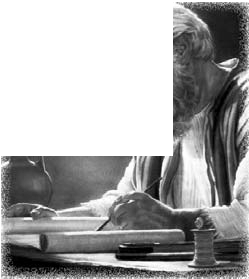 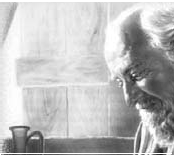 Пам’ятний вірш:У третьому розділі Послання до ефесян Павло викладає істи- ну, про яку вже говорив раніше: «Що і язичники є співспадкоєм- цями, одним тілом і співучасниками обітниці в Ісусі Христі через Євангеліє» (вірш 6). Хоч ця істина, можливо, не є відкриттям для сьогоднішньої Церкви, яка здебільшого складається з язичників, для багатьох читачів Павла вона була радикально нова.Далі Павло натхненно пише про своє покликання пропові- дувати язичникам Євангеліє Ісуса Христа. Ми також дізнаємося про труднощі апостола, пов’язані із цим служінням, зокрема про його перебування в римській в’язниці.Павло викладає своє «розуміння Христової таємниці», а саме: у Церкві язичники мають рівні права зі своїми єврей- ськими братами. Ми відчуваємо його переживання за Церкву та її всесвітню місію; чуємо, як він молиться, віддаючи хвалу Богові за Його благодать, явлену через Церкву.Вивчаючи урок цього тижня, ми зможемо розділити радість і натхнення апостола, приєднавшись до його проповіді Євангелія.Неділя, 30 липняПАВЛО: АПОСТОЛ-В’ЯЗЕНЬ ДЛЯ ЯЗИЧНИКІВПрочитайте третій розділ Послання до ефесян. Які основні теми викладає Павло?  	                                                                                          Третій розділ має цікаву структуру. Павло починає його словами:«З цієї причини для вас, язичники, я, Павло, став в’язнем Ісуса Хрис- та» (вірш 1). Потім іде довгий відступ, присвячений його служінню як апостола для язичників (вірші 2–13). Далі апостол повертається до першої думки, повторюючи фразу: «Для цього» (вірш 14), а тексти 14–21 — це натхненна молитва апостола за ефесян.У першому вірші Павло називає себе «в’язнем Ісуса Христа», пояснюючи: хоч фізично він може перебувати в римській неволі та під владою Римської імперії, у його житті є Божественна мета. Він в’язень не Риму, а «в’язень Ісуса Христа»! (Пор. Ефес. 4:1). Повідомлення Павла про його «страждання» (Ефес. 3:13) і пізніша згадка про кайдани (див. Ефес. 6:20) свідчать про те, що він перебуває не під відносно комфортним домашнім арештом (пор. Дії 28:16), а у в’язниці. Перебувати у в’язниці в першому столітті, та ще й у римській підземній в’язниці, було особливо важко. У Римській імперії не було добре обладнаних в’язниць із санітарними зручностями й регулярним харчуванням. Фак- тично імперія не потребувала в’язниць, оскільки ув’язнення не застосовувалося як покарання. Людей поміщали у в’язницю, тільки коли вони чекали суду або страти. В’язні мали самі себе забезпечувати і залежали від родичів і друзів, які приносили їмїжу та все необхідне.Можливо, занепокоєння Павла пов’язане з емоційним впливом, який справляли його кайдани на віруючих, оскільки тоді ув’язнення вважали великою ганьбою. Апостол міг побо- юватися, що деякі запитають: «Як Павло може бути апостолом звеличеного Христа і водночас зневаженим в’язнем?» Тому він змальовує своє ув’язнення в такому світлі, щоб допомогти ві- руючим побачити в ньому частину Божого плану. Він страждає за них («з приводу моїх страждань за вас»), але те, що здається ганьбою, насправді слугуватиме для їхньої «слави» (Ефес. 3:13). Як ми можемо навчитися довіряти Богові та Його керів-ництву у складних обставинах?Понеділок, 31 липняТАЄМНИЦЯ ЄВАНГЕЛІЯ, ЯКА НЕ БУЛА ВИЯВЛЕНАЯку таємницю було довірено Павлові? Ефес. 3:1–6.Досліджуючи уривок Ефес. 3:1–6, зверніть увагу на такі моменти:Павло пише цю частину Послання саме віруючим із язичників у домашніх церквах Ефеса (вірш 1).Апостол стверджує, що йому дана «Божа благодать» для віруючих із язичників (вірш 2). Він покликаний просвітити всіх, у чому полягає здійснення таємниці (тобто управління, керівництва, організації, плану) Божої благодаті, і благовістити язичникам «незбагненне багатство Христа» (Ефес. 3:7–9).Павло повідомляє, що йому була відкрита таємниця, про яку він уже згадував у своєму Посланні (див. Ефес. 1:9, 10; 2:11–22), «Христова таємниця» (Ефес. 3:3, 4). І Господь доручив йому проголошувати Євангеліє язичникам.Не лише апостол Павло отримав об’явлення про цю таємницю. Святий Дух відкрив її також «святим апостолам і пророкам», причому настільки, що це об’явлення перевершило об’явлення Божого плану попереднім поколінням (Ефес. 3:5). Тут слово «пророки», імовірно, стосується не пророків Старого Завіту, а тих віруючих, які мали дар пророцтва і використову- вали його в ранніх християнських домашніх церквах. Раніше прихована таємниця тепер була відкрита.Павло ясно викладає суть цієї таємниці: «Що і язичники є співспадкоємцями, одним тілом і співучасниками обітниці в Ісусі Христі через Євангеліє» (Ефес. 3:6).Павло всією душею любить Євангеліє, особливо відобра- жене в Церкві, яка складається як з юдеїв, так і з язичників. Ці дві групи стали «будівельними блоками» нової Божої спільноти, Його нової «марки» людства, Церкви (див. Ефес. 2:14–16). Можна сказати, що тепер вони з ворогів стали «спів- спадкоємцями, одним тілом» і «співучасниками» євангельської обітниці (див. Ефес. 3:6).Які ваші погляди можуть суперечити всеосяжному харак- теру Євангелія? Як ви можете позбутися таких поглядів?Вівторок, 1 серпняЦЕРКВА: ВІСНИЦЯ БОЖОЇ ПРЕМУДРОСТІЩо Павло говорить про Бога та Його діяння в уривку Ефес. 3:7–13?  	Павло знову заявляє, що є «служителем… через дар Божої благодаті» (вірш 7; пор. вірші 1, 2). Цей дар, як і саме Єван- геліє, людина отримує не завдяки своїм позитивним рисам, а через Божу благодать. Апостол підкреслює це, називаючи себе«найменшим із усіх святих» (вірш 8).Переглядаючи послання Павла у хронологічному порядку, ми помічаємо цікаву прогресію у його розумінні самого себе. На початку він заявляє про свій статус обраного Богом апостола (див. Гал. 1:1). Однак пізніше представляється «найменшим з апостолів», «недостойним називатися апостолом» (1 Кор. 15:9). У Посланні до ефесян Павло називає себе «найменшим з усіх святих» (Ефес. 3:8). І в листі до Тимофія характеризує себе як першого з грішників (див. 1 Тим. 1:15).Таке уявлення Павла про себе допомагає зрозуміти відому цитату Еллен Уайт: «Що ближче ви до Ісуса, то більше недо- ліків помічатимете у власному характері, адже ваш духовний зір загострюється. Порівняно з Його досконалістю ваші хиби стають помітнішими» (Дорога до Христа. С. 64).У тексті Ефес. 3:10 апостол пише: «Щоби правителям і владам на небесах тепер могла виявитися через Церкву багатогранна Божа премудрість». Що це за «правителі і влади на небесах»? Як Церква сповіщає їм про «багатогранну», різноманітну Божу премудрість? «Спочатку Люцифер так провадив свою роботу зваб- лення‚ що сам залишався поза підозрами… Бог міг користуватися лише тими засобами‚ які узгоджувалися з принципами істини та праведності. Сатана ж міг застосовувати методи‚ неприйнятні для Бога, — лестощі й обман. Він прагнув спотворити Боже Слово й викликати хибне уявлення про Його правління‚ заявляючи‚ що Бог чинить несправедливість‚ нав’язуючи Свої Закони ангелам і вимагаючи послуху й покори від створених Ним істот.Люцифер шукав тільки самозвеличення. З цієї причини не- обхідно було показати небожителям і мешканцям усіх світів‚ що Боже правління є справедливим‚ а Його Закон — досконалим.Сатана ж викладав всю справу так‚ ніби саме він прагнув добра для Всесвіту. Усім потрібно було зрозуміти справжній характер узурпатора та його справжню мету. Необхідний був якийсь час‚ аби лихі дії викрили Люцифера… Сатану мали засудити його власні дії. Від самого початку він запевняв у своїй непричетності до повстання. Усесвіт повинен був побачити, як буде викрито ошуканця» (Е. Уайт. Патріархи і пророки. С. 42).«Загальна мета викуплення включає виправдання імені й характеру Божого, який сатана поставив під сумнів, поши- ривши цей сумнів і на ангелів… Це найбільше видовище, яке можуть споглядати розумні небесні істоти (пор. 1 Кор. 4:9)» (Біблійний коментар АСД. Т. 6. С. 1016).Якби ваша громада серйозно сприйняла слова Павла в Ефес. 3:10, як це могло б змінити стосунки між членами вашої церкви?Середа, 2 серпняХРИСТОС, ЯКИЙ ЖИВЕ У ТВОЄМУ СЕРЦІПорівняйте два молитовних прохання Павла, записаних в Ефес. 1:16–19 та 3:14–19. Які загальні теми ви знаходите в цих проханнях?  	У текстах Ефес. 3:14, 15 міститься важлива гра слів. Коли Павло пише: «Для цього я схиляюсь на свої коліна перед Отцем Господа нашого Ісуса Христа, від Якого має ім’я кожна родина на небесах і на землі», — він використовує фонетичний зв’язок між грецькими словами патер — «Отець» і патрі´я — «бать- ківщина», тобто сім’я. У своєму Посланні до ефесян Павло прославляє всеосяжний характер Божого Плану спасіння, що включає все (див. Ефес. 1:9, 10) і на всі часи (вірш 21). А в текстах Ефес. 3:14, 15 апостол стверджує, що «кожна родина на небесах і на землі» належить Отцеві. Кожна сім’я (патрі´а) бере своє ім’я від Отця (патер). Це дуже гарна вістка!Подумайте: ваша сім’я, незважаючи на її недосконалість і недоліки, належить Богові. Ваша родина перебуває не в жор- стоких лещатах долі, а в дбайливих руках Небесного Отця. Бог любить усі сім’ї, хоч вони недосконалі. Вони носять Боже ім’я, знак приналежності до Небесної сім’ї.В уривку Ефес. 3:16–19 записано прохання Павла до Бога дати Його дітям багатий духовний досвід, зміцнений силою через присутність Духа (вірш 16), близькістю із Христом, Який оселився в серцях віруючих (вірш 17), щоб вони були укорінені й засновані на любові (вірш 17).Бажаючи прославити Бога за безмежність Його благосло- вень для віруючих, апостол називає не три, а чотири виміри —«ширина й довжина, висота й глибина» (вірш 18). Він не дає чіткого визначення, чого саме стосуються ці виміри, хоч вони явно описують величезні розміри чогось важливого. Це цікава загадка для дослідників Біблії. Чи відображають згадані виміри безмежність Божої мудрості (пор. Йова 11:5–9), Божої слави (пор. Ефес. 3:16, 17) чи безмірність духовного храму (див. Ефес. 2:19–22)? А може, ці чотири виміри найкраще підходять для опису безмежності Христової любові (див. Ефес. 3:19)? Саме такого висновку можна дійти, розглядаючи фразу «зрозуміти, що це за ширина й довжина, висота й глибина» (Ефес. 3:18), як паралельну наступній фразі: «пізнати Христову любов, яка сягає за межі пізнання, щоб наповнилися ви всякою Божою повнотою» (Ефес. 3:19; пор. Римл. 8:35–39). Як би ми не сприймали слова Павла, це чудова вістка!Четвер, 3 серпняСЛАВА В ЦЕРКВІ Й У ХРИСТІ ІСУСІПавло завершує свою молитву славослів’ям, коротким поетичним вираженням хвали Богу. За що він хвалить Його? Ефес. 3:20, 21.  	                                                                                     У текстах Ефес. 3:14–19 записано молитовні прохання Павлаза віруючих, а вірші 20, 21 — це його славослів’я. При читанні цього славослів’я у нас можуть виникнути два запитання:Чи не надто Павло звеличує Церкву, ставлячи її на один рівень із Христом у фразі: «Йому слава в Церкві й у Христі Ісусі» (вірш 21)? Хоч Павло дуже зацікавлений у Божій Церкві, про- те спасає не Церква, а Христос. Тільки Христос — Спаситель Церкви, Спаситель кожного віруючого, у серці якого оселився і живе (див. Ефес. 3:17). У своєму славослів’ї Павло звеличує Бога за спасіння, запропоноване Церкві в Христі Ісусі.Чи відображає фраза «на всі покоління і навіки-віків» (вірш 21) нескінченне земне майбутнє Церкви, у якому повер- нення Христа відкладене на невизначений термін? У всіх своїх листах, зокрема й у Посланні до ефесян, Павло неодноразово висловлював свою велику надію на Другий прихід Христа, пов’язуючи славне майбутнє Божої Церкви із цією подією. Наприклад, у тексті Ефес. 1:18 сказано про «надію… покликан- ня» віруючих, про «багатство слави Його спадщини у святих»; а у вірші 21 апостол підкреслює, що віруючі відчуватимуть безмежну суверенну силу Христа «у майбутньому». У тексті Ефес. 4:30 він нагадує про запечатування Божих дітей Святим Духом «на день викуплення», тобто на день Другого приходу Христа. Отже, славослів’я Павла в Ефес. 3:20, 21 — це оспіву- вання безмежної сили Христа від імені віруючих.Аналізуючи другу молитву Павла (Ефес. 3:14–21; пор. 1:15–23), ми бачимо, що апостола підбадьорюють постійна турбота Отця про кожну створену істоту у Всесвіті (Ефес. 3:14, 15), готовність Святого Духа зміцнювати Божих дітей (вірш 16), співпраця Самого Христа з віруючими (вірш 17) і Його безмежна любов (вірші 18, 19). Апостол бажає своїм братам і сестрам наповнитися «всякою Божою повнотою» (вірш 19); він прославляє ці духовні реалії, постійно дивуючись з багатства Божої сили, що запропонована святим (вірші 20, 21).Відчуваючи тиск проблем, спокус чи сумнівів, ми можемо звернутися до цієї натхненної молитви Павла. Ув’язнений апо- стол звертає наш погляд до дорогоцінної благодаті Христа і до грандіозних цілей Бога, нагадуючи нам: які б не були наші нинішні обставини, ми учасники Божого кінцевого плану (див. Ефес. 1:9, 10) і Його сила діє в нас.Які Божі благословення особливо цінні для вас? Складіть молитву хвали, щоб прославити Господа за Його бла- гословення.П’ятниця, 4 серпняДЛЯ ПОДАЛЬШОГО ДОСЛІДЖЕННЯ:Прочитайте в книзі Еллен Уайт «Велика боротьба» розділ«Пробудження в наші дні» (С. 461–478).«Як ми можемо узгодити наш карликовий духовний стан із цим уривком [Ефес. 3:14–19] про повноту знання, яким ми маємо честь володіти? Який вигляд маємо в очах Неба ми, які отримали такі щедрі духовні й матеріальні переваги для зростання в благодаті, але так і не скористалися ними?Апостол написав ці слова не для того, щоб мучити нас, об- манювати, завищувати наші очікування й розчарувати в нашому досвіді. Він написав їх, щоб показати нам, якими ми можемо і маємо бути, якщо бажаємо стати спадкоємцями Божого Царства. Як ми можемо працювати разом з Богом, якщо маємо карли- ковий досвід? Ми знаємо про переваги християнина і повинні прагнути того глибокого духовного розуміння в Божих ділах, якого Господь бажає нам.Чи віримо ми Біблії? Чи справді віримо, що можемо досягти пізнання Бога, про яке говорить цей уривок? Чи віримо ми кожному слову, що виходить з Божих уст? Чи віримо словам пророків та апостолів, словам Ісуса Христа, Який є Автором світла й кожного благословення і в Якому перебувають усі ба- гатства й повнота? Чи віримо ми в Бога і в Його Сина?» (EllenG. White. Advent Review and Sabbath Herald. October 1, 1889).Запитання для обговорення:Порівняйте славослів’я Павла в текстах Ефес. 3:20, 21 з ін- шим славослів’ям у Новому Завіті: Римл. 11:33–36; Филп. 4:20; 2 Петра 3:18 (частина 2); Юди 24, 25. Які теми й ідеї викладено в цих текстах? Як ми можемо навчитися так само прославляти нашого Бога?У своєму Посланні до ефесян апостол Павло чотири рази вживає слово «повнота» (Ефес. 1:10, 23; 3:19; 4:13). Як ви вважаєте, чому це поняття важливе для Павла?У третьому розділі свого Послання Павло прославляє Божі діла. Яке з них найбільше надихає вас? Чому?Першу частину Послання до ефесян Павло завершує так само, як і почав (Ефес. 1:3–21), використовуючи мову мо- литви та хвали. Апостол захоплено радіє з Божої сили, яка присутня в житті віруючих через Христа і Духа (Ефес. 3:16–21). Згідно з наведеною вище цитатою Е. Уайт, як ми можемо краще відчути цю силу у своєму житті?3. Завдяки залученню язичників і, отже, усього людства до Плану спасіння, Церква відображає мудрість, любов, силу та славу Бога як на Землі, так і у Всесвіті.Ключові вірші: Ефес. 3:20, 21. Біблійні тексти для дослідження:ЧАСТИНА I: ОГЛЯДВиклавши в другому розділі Послання до ефесян істину про хрест Христа та Його звершення для юдеїв і язичників, у третьому розділі Павло вирішив трохи більше зупинитися на своєму служінні для язичників, адже тепер він «для вас, язичники… став в’язнем Ісуса Христа» (вірш 1). Його слу- жіння для язичників розпочалося з «розуміння Христової таємниці», яка полягала в тому, що Бог включив язичників у Свій План спасіння і Свою Церкву. Апостол підкреслює: ця таємниця була не другорядним завданням у Божому Плані,ЧАСТИНА II: КОМЕНТАРБожа таємниця й Церква,збудована на основі апостолів і пророківДискусія про євреїв і язичників, об’єднаних у тілі Христа, порушує питання про взаємини між Церквою та Ізраїлем. Християни розробили різні моделі стосунків між Ізраїлем і Церквою. Одна традиційна позиція така: Ізраїль був народом Божого завіту, але, не визнавши Месію Ісуса, він був відки- нутий і замінений Церквою. Отже, після розп’яття Христа Ізраїль не відіграє жодної ролі в Божому здійсненні таємниці спасіння. Інші богослови прийняли «буквальне тлумачення» Писання й розвинули диспенсаціоналістську теорію: Ізраїль і Церква представляють два різних Божих народи. У цих народів різні покликання, різні завіти, шляхи до спасіння й цілі у здійсненні таємниці спасіння.Навіть поверхове прочитання Нового Завіту й послань Павла показує, що обидві теорії проблематичні, а диспенсаціо- налістський підхід до ізраїльської церкви особливо суперечить ученню апостола. Можна виділити кілька основних поглядів Павла на взаємини між Ізраїлем і Церквою. По-перше, Пав- ло бачив наступництво між Ізраїлем і Церквою. Ці взаєминиа «відвічним рішенням» Господа (вірш 11). Однак тепер, у новозавітну епоху, Він приступив до розкриття цього задуму світові, виконавши його через Христа, а потім і через Павла, Христового апостола.Теми уроку. Урок цього тижня присвячений трьом ос- новним темам:Язичники приєднуються до Церкви як частина оновле- ного людства.Включення язичників до Плану спасіння було великою таємницею Бога й несподіванкою для людства. Павло був по- кірним вісником цієї таємниці.слід розуміти в контексті всеосяжного біблійного тлумачення обітниць: Христос і новозавітний Божий народ є виконанням Божих обітниць Старого Завіту. У Старому Завіті Господь спас Ізраїль і закликав його проголошувати у світі Божі завіти й обітниці благодаті. Через Ізраїль Божий заклик отримати Його обітниці благодаті та приєднатися до Його завітів мав досягти всіх народів Землі. Згідно з Божим задумом, Ізраїль не повинен був перетворитися на імперію, яка завойовує та анексує землі інших народів. Очікувалося, що інші народи приєднаються до Божого завіту й обітниць, а не до нації чи імперії. Отже, Старий Завіт передбачав наднаціональну структуру Божого народу, у якій люди всіх націй будуть частиною одного завітуз Богом (див. Бут. 12:1–3; 1 Цар. 8:41–43; Ісаї 56:3–7; 60:3). Цянаднаціональна структура реалізована в новозавітному Божому народі, який складається як з євреїв, так і з язичників.По-друге, Ізраїль і Церква не є двома Божими народами, які співіснують паралельно, кожен зі своїм завітом, шляхом спасіння та місією. Навпаки, Христос пояснив, що Його завдан- ня – «привести» Своїх «інших овець, які не з цієї кошари», щоб вони стали одним стадом з одним Пастирем (див. Івана 10:16). Церква – це не просто заміна Ізраїлю як народу, бо Ізраїль був Божим народом до Христа, а тепер, після того як Ісус відкинув Ізраїль як народ, Церква – це новий Божий народ. Для Павла Церква – це не інший Божий народ, а виконання дивовижної Господньої обітниці, даної в Старому Завіті: Він закликає усе людство до Своєї благодаті. Ось чому в Римл. 9 Павло розглядає єдину Церкву, що складається з юдеїв та язичників (вірші 23–26).До учнів Ісуса приєдналася лише частина ізраїльського народу (див. Римл. 9:27–29), але це свідчить, що Бог не за- перечував приєднання Ізраїлю до Церкви (див. Римл. 11:1). Останок забезпечує наступність і єдність між Ізраїлем та Цер- квою. Тому в уривку Римл. 11:16–18 Павло порівнює Церкву з оливкою: одні гілки – це діти Ізраїлю, а інші – язичники, але всі гілки живляться з одного кореня, який є завітом Бога з Авраамом. У Бога завжди був один План спасіння, одне Насіння – Христос, одна обітниця, один завіт та один народ. У розділах 2 і 3 Послання до ефесян знову з’являється та сама ідея про єдиний План Бога, наступництво між Ізраїлем і Церквою і єдність Церкви. Апостол пояснює ефесянам, що Церква складається як із «обрізаних», так і «необрізаних» (Ефес. 2:11). Він не говорить, що юдеї і Церква – два окремих народи або що Церква посіла місце юдеїв як Божого народу. Далекий від виключення євреїв із Церкви, Павло дотримується богослов’я Ісуса та стверджує, що спасіння від юдеїв (Іванадо Бога і стали частиною Його храму; цей храм заснований на єврейських пророках, а не на язичницьких міфах чи філософії. По-третє, навіть говорячи про заснування Церкви, Павло використовує ту саму ідею наступництва Ізраїлю й Церкви, але цього разу в термінах об’явлення. Церква збудована на Божественному об’явленні. Бог не має двох окремих об’явлень Старого й Нового Завітів. Він дав Своє об’явлення в Старому Завіті не для того, щоб відмовитися від Свого Плану і розпоча- ти новий проєкт. Його План один, і Його об’явлення єдине й безперервне. Ось чому Павло наголошує, що Церква збудована як на апостолах, так і на пророках (див. Ефес. 2:20)*. Апостолів названо першими, можливо, тому, що вони «більші» за пророків так само, як Іван Хреститель був найбільшим з пророків. Цю«велич» слід розуміти в контексті виконання обітниці: якщо пророки пророкували про Прихід Месії, то апостоли сповіща- ли про Його реальний історичний Прихід, що вже відбувся. Месія, Який прийшов у світ і Якого представляли апостоли, був тим самим Месією, Якого бачили пророки у своїх видін- нях. Апостоли та пророки були єдині у своєму свідченні, яке є основою Церкви.Хоч Павло говорить, що Бог покликав апостолів і про- років виконувати основну роль у Церкві, вони визнавали та проголошували, що наріжний Камінь Церкви – Христос, про Якого сповіщали старозавітні пророцтва (див. Ефес. 2:20). Це було змістом і сутністю їхнього свідчення. Будучи апостолом, Павло проповідував Христа, «пояснив їм з усього Писання те, що стосувалося Його» (Луки 24:27). Ці Писання вказували на Нього, на Його Прихід і служіння (див. вірші 25–27). Ісус – наріжний Камінь, і саме тому будівля зростає «на Ньому» як«святий храм» для перебування Бога (Ефес. 2:20–22).По-четверте, погляд Павла на взаємини між Ізраїлем та Церквою також розкриває його розуміння Особистості й ха- рактеру Господа. Бог Ізраїлю не є їхнім національним Богом,4:22). Тому апостол підкреслює: тимчасом як язичники були	 	«далеко», юдеї були «близько» (Ефес. 2:17). В іншому місці він описав цю «близькість» як отримання Божих обітниць або завітів, Божих пророцтв, Месії і Божої місії поділитися всім цим зі світом (див. Римл. 9:4, 5). Отже, ці язичники наблизилися*Див. також опис Нового Єрусалиму, де імена апостолів написані на підвалинах міста, а імена патріархів написані на брамах, однак і апостоли, і патріархи об’єднані в одному Новому Єрусалимі, Божій оселі (див. Об’явл. 21:10–14).Він є Богом усієї Землі. Хоч Його земна резиденція може бути розташована в Єрусалимі, Його юрисдикція не обмежується Юдеєю та її околицями. Бог християн має Свій престол на Небесах, у Святині, а Його влада вища за будь-яку владу на Землі й на Небі (див. Матв. 6:10; 28:18; Ефес. 1:21), оскільки Він Творець і Викупитель усього світу. Ось чому Господь закли- кає весь світ навернутися до Нього, отримати Його благодать і жити в Його Царстві.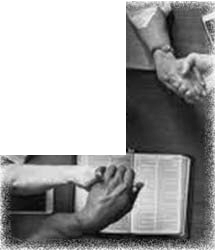 ЧАСТИНА III: ПРАКТИЧНЕ ЗАСТОСУВАННЯЛюдям подобаються загадки, таємниці. Попросіть учнів класу поміркувати над запитаннями: чому для багатьох людей Євангеліє залишається таємницею? Як ви можете поділитися з довколишніми Благою вісткою про викуп- лення, яка назавжди змінила ваше життя і може змінити життя кожної людини?У тексті Ефес. 3:10 Павло стверджує, що Господь через Церкву відкриває Свою мудрість «правителям і владам на небесах». Поставте присутнім такі запитання: як ви вва- жаєте, чи є Церква відкриттям Божого Плану спасіння для Всесвіту? Чи є єдність у Церкві в Христі, єдність між язич- никами та юдеями, єдність у сім’ях та в суспільстві сут- тєвою частиною спасенного одкровення благодаті й сили Бога? Обговоріть відповіді зі своїм класом.У тексті Колос. 1:27 (паралельному розділу 3 Послання до ефесян) Павло підкреслює, що таємниця, яку Бог відкрив«святим» у Церкві, – це «Христос у вас, надія слави». За- пропонуйте учням класу поділитися тим, як вони могли б пояснити цей вислів нехристиянину. Що апостол має на увазі, коли говорить «Христос у вас»? Чому Христос наз- ваний «надія слави»? Як ця «таємниця» впливає на ваше повсякденне життя?Пам’ятний вірш:Одна з байок Езопа має назву «Живіт і ноги». Вона звучить так: «Живіт і ноги сперечалися про свою значущість, і коли ноги продовжували наполягати, що вони настільки сильніші, що навіть несуть живіт на собі, живіт відповів: “Однак, мої добрі друзі, якби я не вживав їжі, ви не змогли б нічого нес- ти”» (Lloyd W. Daly. Aesop Without Morals. New York: Thomas Yoseloﬀ, 1961. Р. 148).Павло також використав образ людського тіла, щоб донести духовну думку. Апостол розумів: як людське тіло, так і Церква як тіло Христа складаються з різних частин з різноманітними функціями, але всі вони повинні діяти спільно заради здоров’я тіла. В уривку Ефес. 4:1–16 Павло використовує метафору тіла, яку так ефективно застосовував раніше (див. Римл. 12:3–8, 1Кор. 12:12–31). Христос — Голова тіла, Церкви, Він забезпечує її людьми, які допомагають об’єднати тіло, причому кожна частина, кожен член Церкви, застосовує свої здібності для спільної цілі. Змальована Павлом картина єдиного здорового тіла до- помагає нам зрозуміти Божу мету для нас: ми повинні бутичастинами плідної, об’єднаної у Христі Церкви.ЄДНІСТЬ ДУХАНеділя, 6 серпняЦі якості свідчать, що людина зосереджена не на своєму«я», а на цінності ближніх.Прочитайте Ефес. 4:1–16. Як Павло закликає віруючих піклуватися про єдність Церкви?  	На початку другої частини свого Послання (розділи 4–6) Павло закликає віруючих до єдності, причому єдності у двох основних напрямках. По-перше, в уривку Ефес. 4:1–6 він просить ефесян «зберігати єдність Духа», виявляючи чесноти, які сприяють згуртованості (вірші 1–3). Цей заклик апостол підкріпляє поетичним списком із семи «одне» (вірші 4–6).Покора, лагідність, довготерпіння. Подумайте, як ці якості можуть об’єднати нас як народ. Як ми можемо навчитися культивувати й розвивати ці чесноти?Понеділок, 7 серпняРАЗОМ ЯК ОДНЕ В ОДНОМУЯкі сім «одне» Павло наводить на підтримку своєї теми про єдність Церкви? Яку думку він хоче донести завдяки цьому списку? Ефес. 4:4–6.  	По-друге, в уривку Ефес. 4:7–16 Павло вказує на перемож-	 	ного, звеличеного Ісуса як на Джерело благодаті для людей. Ділячись із ближніми Євангелієм, члени Церкви вказують їм на спасіння в Ісусові (вірші 7–10) і сприяють здоров’ю, зростанню та єдності Христового тіла (вірші 11–16).На початку розділу Павло просить християн, щоб вони «по- водилися гідно звання, до якого були покликані» (вірш 1; пор. 2:2, 10; 4:17; 5:2, 8, 15). Говорячи про їхнє звання, апостол має на увазі покликання до християнської віри (див. Ефес. 1:18; 2:4–6, 13). Він спонукає віруючих поводитися гідно, виявля- ючи такі чесноти, як покірність, лагідність і довготерпіння (див. Ефес. 4:1–3).Розгляньмо кожну згадану Павлом чесноту.У Посланні до филип’ян Павло відкриває суть покори, закликаючи віруючих: «Нічого не робіть наперекір чи з марнославства, але в покорі вважайте одне одного більшим за себе» (Филп. 2:3). Отже, покірність слід розуміти як пози- тивну чесноту, яка поєднує скромність, вдячність і бажання служити іншим.Лагідність означає «не бути надмірно захопленим відчуттям власної значущості», а бу ти «ввічливим, дбайливим, м’яким» (Greek-English Lexicon of the New Testament and Other Early Christian Literature, ed. by Frederick Danker. 3rd ed. Chicago: University of Chicago Press, 2000. Р. 861).Довготерпіння — це здатність витримати провокацію чи випробування.Наведений список із семи «одне» має поетичний характер. Список починається зі згадки про двох «одне» разом: «одне тіло» (тобто тіло Христа, Церква; див. Ефес. 4:12, 16; 1:23; 5:23, 29, 30) і «один Дух» (Ефес. 4:4). Третє — «в одній надіївашого покликання» (Ефес. 4:4; пор. 4:1).Далі у списку ще три елементи: «один Господь» (Христос);«одна віра» (ідеться про те, у що вірять християни — Ефес. 4:13; Колос. 1:23; 2:7; Гал. 1:23; 1 Тим. 4:1, 6) і «одне хрещен- ня» (пор. Ефес. 5:26). Свій список Павло закінчує поетичними словами: «Один Бог і Отець усіх, Який над усіма, і через усіх, і в усіх нас» (Ефес. 4:6).Що Павло хотів повідомити за допомогою такого опису Бога? Оскільки Бог створив усіх, отже, Він — «Отець усіх». Далі в цьому реченні апостол говорить про ставлення Бога до усього створеного Ним. Павло не впадає в оману пантеїз- му (що ототожнює природу з Богом) або панентеїзму (який стверджує, що світ перебуває в Богові, але Бог не розчиняється у світі). Апостол проголошує трансцендентність Бога («Який над усіма»), Його активне правління («Який... через усіх») та іманентність, тобто близькість («Який... в усіх нас»).Зверніть увагу на два аспекти єдності Церкви (див. Ефес. 4:1–6). По-перше, єдність Церкви — реальність, духовний факт, укорінений у семи «одне» (вірші 4–6). По-друге, ця єдність вимагає від нас зусиль і старанності, щоб зберігати її (вірш 3). Приводів для смутку через наші невдачі в реалізації єдностіЦеркви буде чимало. Однак, якими б не були наші невдачі, ми повинні радіти єдності Церкви в Богові та з Богом через Хрис- та, радіти з реальності «єдності Духа» (вірш 3). Це дасть нам сили повернутися до нелегкої праці задля зміцнення єдності, але з новою впевненістю в тому, що ми робимо Божу справу. Ще раз прочитайте тексти Ефес. 4:4–6. Що ви відчували під час читання? Чи відчуваєте ви радість, усвідомлюючинашу єдність у Богові та з Богом через Христа?Вівторок, 8 серпняЗВЕЛИЧЕНИЙ ХРИСТОС, ПОДАТЕЛЬ ДАРІВ«А кожному з нас дана благодать згідно з даром Христа. Тому сказано: Піднявшись на висоту, Він полон полонив і дав дари людям. А що означає “піднявшись”, як не те, що раніше Він зійшов до найнижчих місць землі? Хто зійшов, Той і піднявся вище від небес, щоб наповнити все» (Ефес. 4:7–10). Про що пише Павло?  	У наведеному уривку Павло процитував вірш з книги Псалмів: «Ти піднявся був на висоту, полонених набрав, узяв дари ради людини, — і відступники мешкати будуть у Госпо- да Бога також» (Псал. 68:19). Давид зображує Господа, Ягве, як Полководця-Завойовника, Який, перемігши своїх ворогів, сходить із військовополоненими у своєму обозі на пагорб, де побудовано його столицю (вірші 2, 3, 19). Потім він «узяв дари» (вірш 19) від своїх переможених ворогів. Павло адаптує цей образ до звеличеного Христа, беручи до уваги ширший контекст псалма (вірш 36).Якщо дотримуватися послідовності Псалма 68:19, то спо- чатку відбувається сходження вгору — вознесіння Христа на Небо (див. Ефес. 1:21–23), а потім сходження донизу, коли воскреслий, звеличений Ісус дає дари і наповнює все. Так Павло зобразив злиття Святого Духа в день П’ятидесятниці (див. Дії 2). Ця думка підтверджується в текстах Ефес. 4:11, 12, де дари, дані звеличеним Ісусом, — це дари Духа. «Христос піднявся на висоту, полон полонив і дав дари людям. Коли після сходжен- ня Христа Дух Святий зійшов, як це було обіцяно, подібно до могутнього пориву вітру, і наповнив усе те місце, де зібралисяапостоли, яким був результат? Тисячі навернулися за один день» (Е. Уайт. Ви приймете силу. С. 157).Як ми можемо навчитися черпати втіху з наведених вище віршів Послання до ефесян, де описано, що Христос уже здійснив для нас і ще зробить, коли наповнить «все в усьому» (див. Ефес. 1:23)?Середа, 9 серпняДАРИ ЗВЕЛИЧЕНОГО ІСУСАУчора ми розглянули, як на підставі тексту Псал. 68:19 Павло зобразив воскреслого, звеличеного, переможного Христа, Який дає дари Своєму народові з висоти (Ефес. 4:8–10).Які дари дає звеличений Ісус Своїй Церкві та з якою ме- тою? Ефес. 4:11–13.  	Павло виділяє чотири групи наділених дарами людей — це частина скарбниці звеличеного Ісуса, яку Він дає Своїй Церк- ві: (1) апостоли; (2) пророки; (3) благовісники/євангелісти;(4) пастирі та вчителі (структура грецької фрази передбачає, що це одна група). Христос наділив Своїх дітей цими дарами для виконання важливої роботи: «щоб приготувати святих для справи служіння, для збудування Христового тіла, аж поки всі досягнемо єдності віри й пізнання Божого Сина, досконалого змужніння, міри зрілості — повноти Христа» (Ефес. 4:12, 13). Тексти Ефес. 4:11–13 мали особливе значення для перших адвентистів, які розмірковували про духовні дари Еллен Уайт. Піонерів нашої Церкви цікавили запитання: що говорить Біб- лія про вияв дару пророцтва в Церкві? Чи був цей дар лише за часів апостолів, чи він виявлятиметься до Другого приходу Христа? Перші адвентисти знайшли відповідь у тексті Ефес. 4:13. Цією відповіддю вони поділилися через історію про капітана корабля, який був зобов’язаний дотримуватися інструкцій щодо плавання. Коли корабель наблизився до порту, капітан виявив: в інструкціях сказано, що на борт має піднятися лоцман, який допоможе вести судно. Щоб залишитися вірним інструкціям, капітан повинен дозволити лоцману піднятися на борт і підко- ритися його подальшим вказівкам. «Хто нині прислухається до тієї першої книги вказівок? Ті, хто відкидає лоцмана, чи ті, хтоприймає його, як наказує їм ця книга? Вирішуйте самі» (Uriah Smith. “Do We Discard the Bible by Endorsing the Visions?” Review and Herald. January 13, 1863. Р. 52).Господь через пророка Ісаю сказав: «Що ще можна вчи- нити було для Мого виноградника, але Я не зробив того в ньому?» (Ісаї 5:4). У контексті цього вірша подумайте: що Бог дарував нам через служіння Еллен Уайт?Четвер, 10 серпняЗРОСТАННЯ В ХРИСТІЯка небезпека загрожує христоподібній зрілості Церкви? Ефес. 4:14.  	                                                                                             Павло бачить, що віруючим нав’язують різні ідеї, такі як«всякий вітер вчення» і «лукавство, що вводить в оману». Апос- тол використовує три образи для опису небезпек, пов’язаних з оманливим богослов’ям: (1) дитяча незрілість: «щоб ми не були більше малими дітьми»; (2) вітер лжевчень: «хитаються і захо- плюються всяким вітром вчення»; (3) хитре мистецтво спокуси: ефесян можуть обманути люди, які, подібно до азартних гравців, практикують спритність рук. Павло вживає грецьке слово кюбейя («гра в кості») у значенні «хитрість» або «лукавство».Апостол вважає розділення важливою ознакою омани: добро — це те, що насичує, зрощує тіло і допомагає йому триматися разом, а зло виснажує і розділяє його. Залишивши розкольницьке вчення і звернувшись до вчення перевірених і надійних вчителів (див. Ефес. 4:11), віруючі прямуватимуть до істинної християнської зрілості й ефективно працюватимуть«для збудування Христового тіла» (вірші 12, 13; пор. 15, 16). Як здорова Церква функціонує подібно до здорового тіла? Ефес. 4:15, 16.  	В уривку Ефес. 4:1–16 Павло пише про єдність Церкви і закликає християн активно сприяти цьому. Єдність вимагає від нас наполегливої праці (вірш 3). Щоб зміцнювати єдність, не- обхідно бути активними членами Христового тіла (вірші 7–16). Кожен з нас є частиною тіла і має сприяти його здоров’ю та зростанню (вірші 7, 16). Ми також повинні черпати підтримку з праці апостолів, пророків, євангелістів і пасторів-учителів(вірш 11). Вони, як «тіло, складене і надійно сполучене різни- ми зв’язками» (вірш 16), як сухожилля, суглоби, об’єднують, зміцнюють нас, допомагаючи досягти міри зрілості Христа, Який є Головою тіла (вірші 13, 15).Які «вітри вчення» дують сьогодні в нашій Церкві і як ми можемо рішуче протистояти їм?П’ятниця, 11 серпняДЛЯ ПОДАЛЬШОГО ДОСЛІДЖЕННЯ:Прочитайте наведену нижче цитату Еллен Уайт та обговоріть її у своєму класі Суботньої школи.«У єдності — сила, у розділенні — слабкість. Коли ті, хто вірить в істину для теперішнього часу, єдині, вони справляють великий вплив. Сатана добре це розуміє. Ніколи він ще не був так рішуче налаштований позбавити Божу істину її ефективності, спричиняючи образи й розділення серед Божого народу… Перед вознесінням на Небо Христос залишив Свою справу на Землі в руках Своїх слуг, молодших пастирів. “Він і поставив одних апостолами, інших пророками, ще інших благовісниками, а тих — пастирями та вчителями, щоби приготувати святих для справи служіння, для збудування Христового тіла, аж поки всі досягнемо єдності віри й пізнання Божого Сина, досконалого змужніння, міри зрілості — повноти Христа” (Ефес. 4:11–13). Пославши Своїх служителів, наш Спаситель дав дари людям, оскільки через них Він повідомляє світові слова вічного життя» (Свідчення для Церкви. Т. 5. С. 236, 237).Запитання для обговорення:Порівняйте список духовних дарів в Ефес. 4:11 зі списками в 1 Кор. 12:4–11, 27–30; Римл. 12:4–8; 1 Петра 4:10, 11. Які відмінності й подібні якості ви помічаєте?У класі поговоріть про деякі «вітри вчення», які сьогодні дмуть у Церкві. Як конкретно ми можемо захистити себе й інших у Церкві від цих вітрів?У Посланні до ефесян Павло особливо наголошує на важли- вості єдності в Церкві. Однак чи не прагнемо ми єдності за будь-яку ціну? Інакше кажучи, у яких випадках прагнення єдності може мати негативні наслідки? Обговоріть.Ключові вірші: Ефес. 4:11, 12.Біблійні тексти для дослідження:ЧАСТИНА I: ОГЛЯДДосі Павло пояснював у своєму Посланні до ефесян силу дарованого Богом спасіння, яке об’єднало євреїв і язичників у нове людство в Христі. В уривку Ефес. 4:1–17 апостол продовжує тему єдності, наголошуючи на тому, що єдність – невід’ємна ознака Церкви. Єдність – це результат Божого спасіння, а також Божий інструмент для виконання Його місії для Церк- ви та через Церкву. Саме тому Павло виходить за межі теми церковної єдності юдеїв та язичників, щоб зосередитися на внутрішній єдності Церкви в житті й місіонерській діяльно- сті. Тепер, коли в Христі немає ні юдея, ні язичника, коли в Христі всі ми брати й сестри, незалежно від національності, Павло обговорює єдність усіх християн як членів одного тіла, залучених до однієї місії Христа.Єдності Церкви можна досягти кількома способами:виявляючи такі христоподібні якості, як покора, лагід- ність і терпіння;дивлячись на найвищу модель життя Церкви: єдність Божества в Трьох Особах – Отця, Сина і Святого Духа – і Їхню однодушність у творінні й викупленні;за допомогою об’єднувальних засобів спасіння в Христі – однією надією, однією вірою та одним хрещенням;використовуючи духовні дари, через які Бог благословляє Церкву, щоб вона зростала, об’єднувалася в одне тіло в Христі й виконувати свою місію у світі.Теми уроку. Урок цього тижня розкриває три основних теми:Єдність Церкви потрібна для її самобутності, життя та місії.Церковна єдність досягається, коли Церква дивиться на три Особи Божественної Трійці, приймає Божі цінності та будує взаємини.Духовні дари необхідні для єдності, життя й місії Церкви.ЧАСТИНА II: КОМЕНТАРЦерква як тіло ХристовеКоли Павло пише в Ефес. 1:22, 23, що Церква є тілом Христовим, він не має на увазі, що сама Церква Божественна чи надприродна. Для здійснення таємниці Плану спасіння Бог прийняв людську природу. Церква – це тіло Христове, адже це нова спасенна спільнота, представлена та збудована втіленням Христа. Це нова спільнота, створена, спасенна і керована Христом, її Творцем, Спасителем і Господом. Отже, Церква – це Божий народ, створений Господом і відроджений Ним для Його Царства. Саме тому Церква є «повнотою Того, Хто наповнює все в усьому» (Ефес. 1:23).Триєдине джерело й модель існування та єдності ЦерквиЄдність Церкви – невід’ємна частина вчення Павла про Церкву. Однак апостол не моделює цю єдність на кшталт адміністративно-політичної, економічної і військової єдності Римської імперії або будь-якої іншої людської інституції. Павло вважає, що єдність Церкви корениться в самій природі християнського Бога, Триєдиного Бога. Послання до ефесян наповнене посиланнями на три Особи Божества, які діють у Плані спасіння, у творінні та зміцненні Церкви.В уривку Ефес. 1:1–14 Павло описує Особи   Божества, Які діють для нашого спасіння, а в текстах Ефес. 1:15–23 він представляє Отця і Сина, Які творять, благословляють і зміцнюють Церкву. Тому апостол закінчує цей розділ, нази- ваючи Церкву «тілом» Христа і «повнотою» Отця (вірш 23;див. Ефес. 4:6). В уривку Ефес. 2:19–22 Павло повідомляє, що Триєдиний Бог брав і бере участь у створенні Церкви: вона – «будівля», «святий храм» Отця, збудований на Ісусі Христі, у Якому віруючі будуються «Духом в Божу оселю». У третьому розділі свого Послання Павло розглядає Церкву як«служіння Божої благодаті» Отця (вірш 2); апостолам і про- рокам «Духом» відкрита (вірш 5) «Христова таємниця» (тобто істина про Церкву, у якій об’єднаються і євреї, і язичники) (вірш 4), а це – «незбагненне багатство Христа» (вірш 8). До того ж Отець (вірш 14) наділяє Церкву «Духом», щоб «через віру Христос оселився у ваших серцях» (вірші 16, 17) і щоб Церква могла «пізнати Христову любов, яка сягає за межі пізнання», і«наповнилися ви всякою Божою повнотою» (вірш 19). Церква створена й об’єднана Богом, бо її Бог є Отцем, «від Якого має ім’я кожна родина на небесах і на землі» (вірші 14, 15). Усі істоти у Всесвіті належать Господу, оскільки Він створив усіх нас і в Ньому всі ми – одна сім’я. У всесвітній Божій сім’ї ми маємо родинні зв’язки не лише з членами Церкви на Землі, а й з усіма жителями Всесвіту (див. Євр. 12:22, 23). Отже, звертаючи нашу увагу на спасіння й на земну Церкву, Павло намагається зберегти всесвітню перспективу, описану в Ефес. 1. В Ефес. 4 апостол доводить до кульмінації свій грандіозний розвиток вчення про Церкву, створену й об’єднану Богом. Павло заявляє, що єдність Церкви є «єдністю Духа» (вірш 3). У поетичній формі він повідомляє своїм читачам, що ця єдність стосується всіх трьох Особистостей Божества. Ми «одне тіло», бо є «один Дух», який покликав нас «в одній надії» (вірш 4). Так само в нашому одному Господі в нас «одна віра, одне хре- щення» (вірш 5). Церква єдина, тому що в нас є «один Бог і Отець усіх, Який над усіма, і через усіх, і в усіх нас» (вірш 6). Церква існує, оскільки Бог створив нас і покликав. До того ж Церква існує як єдине тіло, оскільки Бог, Який створив і по- кликав її, єдиний: три Особи, але єдиний Бог. Церква не може існувати, якщо вона без Бога і не об’єднана; Церква не може бути єдиною, якщо вона не заснована на біблійному вченніпро Триєдиного Бога.Духовні дари й ЦеркваПредставивши богословське підґрунтя існування та єдності Церкви в Триєдиному Богові, у четвертому розділі Послання Павло пояснює, чому Церква є тілом Христа і як Святий Дух діє в ній. Для цього апостол повертається до тем першого розділу: сходження Христа на Божий престол (вірш 20); Його становище «Голови» Церкви (вірші 21, 22); Церква –«Його тіло» (вірші 22, 23); благословення Церкви «усяким духовним благословенням на небесах» (вірш 3). Це були благословення благодаті для спасіння в Христі: «викуплення Його кров’ю, прощення переступів, згідно з багатством Його благодаті» (вірш 7), відкриття Євангелія Христа (вірші 7–13), віра (вірші 13, 15).У четвертому розділі Павло наслідує той самий зразок, пояснюючи, що Христос вознісся (вірш 8) і був звеличений (вірш 10). Як Голова Церкви, тобто Його тіла (вірші 15, 16), Христос «дав дари» Своєму народові (вірш 8). Ці дари названі дарами Христовими й пов’язані з благодаттю: «А кожному з нас дана благодать згідно з даром Христа» (вірш 7). Однак ці дари є благословенням не для спасіння грішників (про що сказано в Ефес. 1), а для збудування, єдності та місії Церкви. Павло перераховує ці дари: «Він і поставив одних апостолами, інших   пророками,   ще   інших   благовісниками, а тих – пастирями та вчителями» (вірш 11). В інших своїх Посланнях Павло називає їх дарами благодаті (харісма; див. Римл. 12:6–8; 1 Кор. 12:4) або духовними дарами (пнеума- тікос; 1 Кор. 12:1), які дає і розподіляє Святий Дух членам тіла Христа (див. 1 Кор. 12:1, 4, 7–13).Хоч Павло використовує схожу тематику в першому й четвертому розділах Послання, він торкається різних аспектів місії Церкви. Тимчасом як у першому розділі апостол говорить про спасіння людей, у четвертому він обговорює питання існування, єдності та місії Церкви. Ось чому воскреслий і звеличений Господь Ісус дає кожному члену Церкви «благо- дать згідно з даром Христа» (Ефес. 4:7–10). Тут «благодать» дарована для служіння, а не для спасіння чи прощення. Це дар, «щоби приготувати святих для справи служіння, для збудування Христового тіла…» (вірш 12).Отже, Церква складається з окремих людей, які були спасенні, але їхнє спасіння – це лише початок життя, яке Бог передбачив для Своєї Церкви. Господь створює нове людство, Свій народ, і ця нова спільнота отримує «благодать згідно з даром Христа» (харісма; вірш 7). Через дари Дух діє в Церкві,«поки всі досягнемо єдності віри й пізнання Божого Сина» (вірш 13). Інакше кажучи, поки ми всі не досягнемо «доско- налого змужніння, міри зрілості – повноти Христа» (вірш 13), який є Головою Церкви (вірш 15).На підставі четвертого розділу, де Павло пише про Церкву, можна зробити кілька основних висновків:По-перше, Церква не є організацією, яку створили і під- тримують люди для своїх цілей. Церкву збудовує, підтримує і направляє Сам Бог.По-друге, відображаючи образ свого Триєдиного Бога, Цер- ква є і має бути єдина. У Своїй первосвященницькій молитві Ісус просив Отця про Церкву: «…Щоб усі були одне, – так, як Ти, Отче, в Мені, а Я в Тобі, – щоб і вони в Нас були; аби світ повірив, що Ти Мене послав» (Івана 17:21).По-третє, єдність Церкви не продукт людської волі чи генія, а результат діянь Отця, Ісуса Христа та Святого Духа.По-четверте, Триєдиний Бог сприяє єдності та зростанню Церкви через духовні дари. Тому духовні дари не є факуль- тативною програмою Церкви, яку її члени визнають необхід- ною. Господь дає Своїм дітям духовні дари, щоб зміцнювати, підтримувати й направляти Церкву. Говорячи про сутність та єдність Церкви, важливо зазначити: Павло не пропонує ієрар- хічну структуру управління Церквою, а наголошує: Джерелом існування, єдності та місії Церкви є Триєдиний Бог. Він – Голова Церкви, Податель духовних дарів, через які виявляє Свою присутність у Церкві та через які діє Святий Дух. Усе це сприяє добрій організації Церкви.По-п’яте, теми Божества і духовних дарів настільки важливі для біблійного богослов’я, що адвентисти сьомого дня зверта- ються до них в основах віровчення. Тема Божества викладена у п’яти основних доктринах: у другій (у якій обговорюється біблійне вчення про Трійцю), третій («Бог Отець»), четвертій («Бог Син»), п’ятій («Бог Святий Дух») і десятій («Спасін-ня в Христі», у якій подано питання про діяння трьох Осіб Божества в спасінні людства). Учення Церкви чітко сформу- льовано в семи основних доктринах: 12-й («Церква»), 13-й («Останок і його місія»), 14-й («Єдність у Христовому тілі»), 15-й («Хрещення») 16-й («Вечеря Господня»), 17-й («Духовні дари і служіння») і 18-й («Дар пророцтва»).ЧАСТИНА III: ПРАКТИЧНЕ ЗАСТОСУВАННЯРозділення – трагедія для будь-якої церкви. На основі ви- вченого уривка Ефес. 4:1–16 допоможіть учням вашого класу розробити стратегію з трьох пунктів, що сприяє єд- ності та зростанню вашої місцевої чи регіональної церкви.Який зв’язок між наверненням, приналежністю до Церкви як до Христового тіла й духовними дарами?Обговоріть у класі, коли востаннє ви думали про себе, свою сім’ю, своїх друзів чи громаду в контексті духовних дарів. Як ваш клас Суботньої школи може представити в громаді ідею про те, що духовні дари – це вияв Святого Духа в Церкві?Покора, лагідність, терпіння – це якості, необхідні для зміцнення єдності Церкви. Попросіть учнів вашого класу проаналізувати власні характери й життя і визначити, чи мають вони ці риси.як у випадку з Хосе. Господь допомагає ефесянам, щоб їхній«розум оновлювався духом» (вірш 23) і щоб вони «зодягнулися в нову людину». Це дивовижне перетворення!Неділя, 13 серпня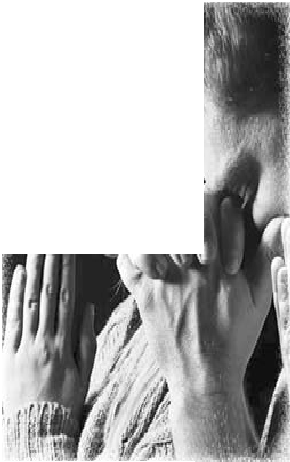 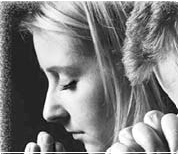 Пам’ятний вірш:Хосе Антоніо багато років жив на вулицях іспанського міста Пальми як безпритульний. Із сивим скуйовдженим волоссям і бородою Хосе виглядав дуже старим, хоч йому було 57 років. Одного разу до Хосе підійшов Сальва Гарсія, власник перукарні, і запропонував повністю змінити його зовнішність.Хосе сів у крісло, і працьовита команда помила, постригла, пофарбувала й уклала волосся і бороду бездомного. Потім він отримав новий стильний одяг. Коли Хосе побачив себе у дзеркалі, на його очі навернулися сльози: «Невже це я? Я так змінився. Ніхто мене не впізнає!» Пізніше він сказав: «Це була не просто зміна зовнішності. Це змінило моє життя».В уривку Ефес. 4:17–32 Павло стверджує, що в житті віру- ючих ефесян відбувається перетворення. З Божою допомогою вони прагнуть відкинути «стару людину з її попереднім спо- собом життя» (вірш 22). Однак це не просто зовнішня зміна,НИЗХІДНА СПІРАЛЬ ГРІХАПорівняйте уривки Ефес. 4:17–32 та Колос. 3:1–17. Як, за словами Павла, життя віруючих може сприяти єдності Церкви?  	Темою попередньої частини четвертого розділу Послання до ефесян (вірші 1–16) була єдність Церкви. Наступна частина цього розділу (вірші 17–32) розкриває, як життя християн може сприяти цій єдності. Фактично обидва уривки — це дві проповіді про те, як жити з Богом. Навіть перші вірші цих уривків (вірші 1 та 17) майже ідентичні. Павло об’єднує розділ однією темою: єдність і спосіб життя віруючих. Однак у другій проповіді апос- тол викладає цю тему з більш негативного погляду.В уривку Ефес. 4:17–24 Павло протиставляє два способи життя: язичницький, що підриває єдність (вірші 17–19), та істинно християнський, який зміцнює єдність (вірші 20–24). Апостол досить різко, але реалістично описує аморальне життя язичників, однак ми повинні пам’ятати про його переконаність у тому, що цих людей Бог також викупив через Христа і їм запропоновано стати співгромадянами святих і домашніми для Бога, а також «співучасниками обітниці в Ісусі Христі» (Ефес. 2:11–22; 3:1–13). Отже, у текстах Ефес. 4:17–19 Павло описує життя «за тілом язичників» (Ефес. 2:11).Апостол не просто занепокоєний конкретними гріхами чи поведінкою язичників. Його тривожить модель поведінки, яку вони демонструють, — це низхідна траєкторія життя в кайданах гріха. У віршах Ефес. 4:17–19 зображено картину «закам’янілості їхніх сердець»: марнота, запаморочення розуму, відчуження від Божого життя. Закам’янілість серця — це джерело спотворе- ного розуміння й невігластва. Язичники «стали нечутливими, піддалися розпусті, щоб у нестримності чинити всяку нечистоту» (вірш 19). Відчужені від Бога, вони не знають, як жити; поз-бавлені Його спасенної благодаті, вони продовжують рухатися по низхідній спіралі гріха й розбещеності.Павло намалював реальну картину язичницького способу життя ефесян до їхнього навернення. Що це говорить нам про силу гріха, який затягує людину в ще більший гріх? Як захиститися від нього?Понеділок, 14 серпняКАРДИНАЛЬНА ЗМІНА ОДЯГУПереказуючи історію навернення своїх слухачів, яку жит- тєво важливу істину викладає Павло? Ефес. 4:20–24.Описавши язичницьке існування ефесян (Ефес. 4:17–19), Павло не говорить: «Але ви не так дізналися про Христа». Нато-халат. Тоді дуже цінували одяг, зберігаючи його довгий час. Мати кілька комплектів одежі могли дозволити собі лише ба- гаті люди. Якість і стиль одягу вказували на статус власника. Зміна одягу, обмін одягом були особливими й важливими подіями (а не незначними діями, як у багатьох культурах сьогодні). Павло переконаний, що зміни в житті мають бути такі самі помітні, як і заміна одного комплекту одягу іншим у контексті першого століття.Як ви вважаєте, у чому різниця між знанням про Христа й пізнанням Христа?Вівторок, 15 серпняМОВА ХРИСТИЯНИНАЯка з настанов Павла щодо використання мови найваж- ливіша для вас? Чому? Ефес. 4:25–29.  	мість він підкреслює: «Але ви не так пізнали Христа» (вірш 20).	 	Зазначивши, що його адресати «чули Його і в Нього навчилися», апостол спонукає їх жити христоподібним життям, говорячи:«Адже істина в Ісусі» (вірш 21). Павло переконаний: віра лю- дини має будуватися на особистому зв’язку з Христом, такому яскравому й реальному, що його можна описати як «пізнання Христа». Ми визнаємо, що воскреслий і звеличений Ісус живий і перебуває серед нас. Ми зростаємо під впливом Його вчення і прикладу завдяки силі Святого Духа і виявляємо вірність Йому як нашому живому Господу. Ми відкриваємо своє життя для Його активного керівництва і настанови через Духа і Слово.Далі апостол наголошує: щоб жити христоподібним жит- тям, необхідно здійснити три перетворення. Він ілюструє їх за допомогою образу одягу: (1) «відкинули» (букв. «зняли»), тобто відвернулися від попереднього способу життя (вірш 22);пережили оновлення розуму (вірш 23); (3) «зодягнулися» в новий, богоподібний спосіб життя (вірш 24). Метафора Павла відображає використання образу одягу в старозавітних Писаннях як символу гріховності (зняти) (див. Зах. 3:3, 4), так і спасіння (зодягнути) (див. Ісаї 61:10; Єзек. 16:8; Зах. 3:4, 5). У давнину чоловіки носили туніку завдовжки до колін як спідню білизну й мантію як верхній одяг, а жінки — туніку йВ уривку Ефес. 4:25–32 апостол кілька разів використовує цікаву структуру, яку ілюструє текст 25: спочатку записано повеління позбутися негативного («відкинувши неправду»); потім іде повеління прийняти позитивне («кожний говоріть своєму ближньому правду»); далі викладено логічне обґрун- тування цих повелінь («бо ми є членами одне одного», тобто ми члени одного тіла, тому пов’язані одне з одним як його частини). Заклик автора Послання «говоріть правду» — це не запрошення протистояти іншим членам Церкви нетактовним переліком фактів. Павло посилається на текст Зах. 8:16, який закликає говорити правду, оскільки це зміцнює мир.У вірші Ефес. 4:31 апостол закликає віруючих вилучити зі свого середовища гнів та лють, крик і зневагу. А в тексті 26 він допускає виникнення гніву, але обмежує його прояв, ніби закликаючи: якщо ви розгніваєтеся, не дозволяйте гніву пере- рости в тяжкий гріх.Далі у вірші 28 автор перериває свою промову повелінням злодієві відмовитися від негативного: «Хто крав, хай більше не краде». Потім він говорить: «…Краще нехай працює, роблячи своїми руками добро» (див. також 1 Кор. 4:12; 1 Сол. 4:11). Ці накази аргументовані розумним поясненням: «…Щоб мав щоподати тому, хто має потребу». Можливо, Павло включив у свій лист застереження злодіям через зв’язок між крадіжкою та обманом, як це показано в історії Ананія та Сапфіри в Дії 5:1–11. Віра Павла в перетворювальну силу Христа настільки сильна, що він очима віри бачить, як злодії стають благодійниками!Потім Павло наставляє: «Жодне погане слово хай не виходить з ваших уст» (Ефес. 4:29); і в нашій уяві виникає картина, як огидне слово безперервно прокладає шлях до уст, аби здійснити свою руйнівну справу. Апостол закликає ефесян: будь-який негативний вислів зупиняйте і замінюйте добрими словами для зміцнення віри, щоб вони принесли користь тим, хто слухає (див. Ефес. 4:29). О, якби всі наші слова були такі!Середа, 16 серпняСВЯТИЙ ДУХ У ЖИТТІ ВІРУЮЧОГОГоворячи про мову християн, яке повчання висловлює Павло, зважаючи на присутність Святого Духа з вірую- чими? Ефес. 4:30.  	                                                                                        У наведеному тексті Павло одночасно висловлює і грізнепопередження, й обітницю надії. Наші грішні слова — це не дрібні провини з незначними наслідками, а зловживання Божим даром мови; вони ображають Святого Духа (див. Ефес. 4:25–27, 29, 31, 32). Підкреслюючи серйозність свого попередження, Павло посилається на текст Ісаї 63:10: «Та стали вони [ізраїль- тяни] неслухняними й Духа Святого Його засмутили, — і Він обернувся на ворога їм, Він Сам воював проти них».В обітниці надії Павло повідомляє: Святий Дух запечатує віруючих із дня, коли вони приймають Христа (див. Ефес. 1:13, 14), і до дня викуплення (див. Ефес. 4:30). Взаємини Духа з віруючим не слабкі, а міцні. Якщо віруючі нехтують наста- новами Духа, використовуючи Божий дар мови неналежно, Він засмучується. Святий Дух бажає залишатися з віруючими, спонукаючи їх до покаяння, здійснюючи в них перетворення, запечатуючи їх як тих, котрі належать Богові й перебувають під Його захистом до Другого приходу Христа.Павло називає Духа «Святим Божим Духом», підкреслюючи Його Божественність, а також зображує Його засмученим, тобтоТаким, Який проявляє емоції, що властиві лише Особистості, а не енергії (див. також Римл. 8:16, 26, 27; 1 Кор. 2:10, 13; 12:11). Ми повинні обережно обговорювати таємницю Божества.Дух єдиний з Отцем і Сином, і водночас Він — окрема Особа Триєдиного Божества. «Дух має власну волю й вибір, отже, може засмучуватися. Він відчуває зневагу й хулу з боку людей, які чинять опір Його впливу. Такі якості Духа — це характеристики не просто сили чи впливу, а Особи. Отже, Святий Дух — така сама Особа, як і ми з вами? Ні, аж ніяк! Тут ми використовуємо обмежену людську мову для опису Божественного, але люди ніколи не зможуть до кінця зрозуміти це» (Paul Petersen. God in 3 Persons — In the New Testament. Silver Spring, MD: Biblical Research Institute, 2015. Р. 20).Святий Божий Дух так тісно взаємодіє з нами, що наші слова та вчинки впливають на Нього. Ми розділяємо життя з Особою Божества, Яка віддана нам, любить і запечатує нас до кінця часів. Яка має бути наша відповідь віри на цю дивовижну істину?Четвер, 17 серпняДОБРОТА, А НЕ ГІРКОТАПосилаючись на день викуплення (Ефес. 4:30), Павло запро- понував своїм читачам подумати над тим, як вони використо- вують мову в контексті Другого приходу Христа. Тому наступні вірші (31 і 32) можна сприймати як настанову щодо викори- стання мови тоді, коли ми наближаємося до цієї великої події. Чекаючи повернення Христа, від яких поглядів і поведінки, пов’язаних із мовою, ми повинні відмовитися? Які припи- си й моделі поведінки слід практикувати? Ефес. 4:31, 32.У заключній настанові четвертого розділу Послання (вірші 17–32) Павло знову використовує згадану в уроці структуру. Спочатку він наказує відмовитися від негативного (від шести вад, які мають віддалитися від вас (вірш 31)); далі висловлює повеління бути добрими, милосердними, прощаючи одне од- ному (вірш 32). Павло просить наслідувати Ісуса і виконувати ці повеління, адже «і Бог через Христа вам простив» (вірш 32).Список шести вад починається і закінчується загальними словами: «усяке роздратування» і «з усякою злобою». Між ними записано чотири додаткових слова: «гнів», «лють»,«крик» і «зневага» (вірш 31). Останнє з перелічених слів (зневага) — це переклад давньогрецького слова бласфемі´а, одне зі значень якого — богохульство/блюзнірство. Однак грецьке слово ототожнює мову, яка ганьбить Бога й людей, з«наклепом», «лихослів’ям». У цьому списку негативні почуття (роздратування, лють, гнів) переходять у гнівну мову (крик, зневагу). По суті, Павло «демілітаризує», тобто «роззброює», християнську мову. Настрої, що призводять до гнівної мови, і риторичні стратегії, які використовують цю мову, мають бути вилучені з арсеналу християнина. Християнська громада процвітатиме і єдність Церкви зміцнюватиметься (пор. Ефес. 4:1–16) тільки там, де усунуто всі згадані вище вади.Однак зневагу слід не просто стримувати, а замінити. Наші розмови та вчинки в Христовій сім’ї і за її межами повинні бути мотивовані не гнівом, а добротою, співчуттям і прощен- ням, що ґрунтуються на найвищому стандарті — прощенні, дарованому нам Богом через Христа (вірш 32). Павло вказує на «вертикальне прощення» (запропоноване Богом) як зра- зок «горизонтального прощення» (яке ми пропонуємо одне одному; пор. Колос. 3:13; Матв. 6:12, 14, 15).Подумайте про силу та вплив своїх слів. Як ви можете використовувати їх, аби підбадьорювати ближніх і зміц- нювати їхню віру?П’ятниця, 18 серпняДЛЯ ПОДАЛЬШОГО ДОСЛІДЖЕННЯ:«Нехай ваша розмова буде така, щоб ви не потребували покаяння. “І не засмучуйте Святого Божого Духа, Яким ви за- печатані на день викуплення”… Якщо у вашому серці є любов, ви будете прагнути утвердити і зміцнити свого брата в найсвя- тішій вірі. Якщо почуєте слово, що підриває репутацію вашого друга чи брата, не заохочуйте цю зневагу. Це робота ворога. Будь ласка, нагадайте, що Боже Слово забороняє такі розмови» (Ellen G. White. Advent Review and Sabbath Herald. June 5, 1888).Як би змінилася ваша громада, коли б ви і кожен член Церкви взяли на себе зобов’язання, що складається з наведених нижче тверджень?Я хочу, щоб мій вплив у сім’ї, громаді та за її межами був позитивний, натхненний, зміцнював віру та піднімав мо- ральний дух (див. Ефес. 4:29).Згадуючи заклики Христа до єдності й любові, я витрачати- му більше енергії на підтримку тих, хто говорить і чинить правильно, ніж на критику тих, хто помиляється (див. Іва- на 13:34, 35; 17:20–23; Ефес. 4:1–6; 1 Сол. 5:9–11).Навіть якщо я не згоден з одновірцем, я виражатиму свою повагу до нього, приймаючи його чесність і відданість Христові. Я висловлюватиму свою думку м’яко і тактовно, а не грубо (див. Ефес. 4:31, 32).Я житиму радісно, шукаючи будь-яку можливість, аби змі- цнювати і заохочувати до любові й добрих діл своїх братів і сестер, чекаючи на повернення Христа (див. Ефес. 4:29, 30; Гал. 6:2; Євр. 10:24, 25).Запитання для обговорення:Перегляньте 11 уривків у Посланні до ефесян, де Павло описує, як тісно співпрацюють три Особи Божества, звер- шуючи служіння для спасіння людства. Як цей акцент формує наше розуміння Божества? Ефес. 1:3–14; 1:15–23; 2:11–18; 2:19–22; 3:1–13; 3:14–19; 4:4–6; 4:17–24; 4:25–32; 5:15–20; 6:10–20 («Господь» у вірші 6:10 — це Христос).Як настанова Павла про християнську мову (див. Ефес. 4:25–32) застосовується в епоху «комп’ютерного спілку- вання», яке надто часто використовують для кібербулінгу й анонімних злих пліток онлайн?Ключові вірші: Ефес. 4:22-24.Біблійні тексти для дослідження:ЧАСТИНА I: ОГЛЯДПояснивши ефесянам принципи життя й діяльності зрілої християнської громади у Святому Духові та в Христі, Павло переходить до практичного уроку. Він використовує образ одягу, щоб проілюструвати перетворення особистості, яке здій- снює Христос через Святого Духа. Становлення християнина подібне до переодягання. Ви залишаєте свій старий комплект одягу (вашу колишню особистість) й одягаєте новий (нову особистість). Проте стати християнином – це не те саме, що тимчасово зняти старий одяг, тільки на ніч, аби знову вдягну- ти його вранці. Говорячи про зміну одягу, Павло мав на увазі необхідність зняти його та викинути назавжди.Отже, ми залишаємо або відкидаємо, як «сміття» (Филп. 3:7, 8), поняття язичницького світу, тобто гріховний світогляд і спосіб життя царства цього світу. Натомість ми отримуємо нову особистість, нове громадянство й нове «посвідчення осо- би» – перепустку в Боже Царство. Проте нове «посвідчення особи» – це не просто паперовий сертифікат. Воно означає справжню зміну, трансформацію світогляду, життя, характеру, соціальних взаємин людини. Нове життя не є відновлювальним проєктом, що ґрунтується на людській філософії чи ідеології (див. Івана 1:12, 13). Це якісно нове життя. Воно можливелише тоді, коли людина зустрічає і приймає Ісуса Христа як Бога і дозволяє Святому Духові діяти у своєму житті.Теми уроків. У дослідженні цього тижня можна виділити три основних теми:Християнське життя за якістю контрастує зі старим, світським життям.Зміна життя й особистості можлива лише в Христі й у Святому Духові.Присутність Святого Духа в нашому житті сприяє пе- ретворенню нашого світогляду, ідентичності, способу життя, розмов, поглядів і стосунків.ЧАСТИНА II: КОМЕНТАРСвітогляд, спосіб життя, міжкультурна місія, критична контекстуалізація і духовне відродженняСучасне суспільство цінує інклюзивність, тобто прийняття, збереження та просування місцевих культур, способу життя й світогляду. Місіонерів «старого стилю» критикують за ігнору- вання місцевої національної чи племінної культурної спадщини й за моделювання місцевих чи регіональних церков на місіонер- ських полях на основі «західних» інтерпретацій християнства та їхнього способу життя. Хоч критична контекстуалізація, безумовно, присутня в місіонерській діяльності, виникають два дуже важливих питання: які елементи місцевої культури можна приймати та зберігати, а які є частиною «старого я» і мають бути залишені як гріховні та «від світу»?Відповідаючи на ці запитання, можна виділити кілька мо- ментів. По-перше, Павло протиставляє світ гріха, суєти, невігла- ства, темряви, нечистоти, гніву, наклепу та спокуси (див. Ефес. 4:17–22, 25, 31) світові Божої благодаті, праведності, знання, світла, чистоти, чесності, доброти, співчуття, прощення й істини (вірші 25–29, 32). Зрештою, немає потреби розглядати ідеологію чи філософію (такі як раціоналізм, емпіризм, модернізм, праг- матизм, утилітаризм чи постмодернізм), щоб оцінити культуру чи спосіб життя. Біблійний принцип оцінки будь-якої культу- ри чи способу життя такий: «І не засмучуйте Святого БожогоДуха, Яким ви запечатані на день викуплення» (вірш 30). Цей принцип, втілений у життя, демонструє любов Господа до нас і нашу любов до Нього, а також відкриває Божу праведність.По-друге, Павло не обговорює антропологію чи збережен- ня всесвітньої культурної спадщини. Він не класифікує світові культури й не оцінює одні культури через призму інших. Апос- тол закликає оцінювати всі культури, єврейські чи язичницькі, у світлі Євангелія Ісуса Христа, а також у світлі культури та способу життя Його Царства. У своїх посланнях Павло часто викриває єврейську культуру і закликає євреїв до покаяння. З іншого боку, Павло говорить язичникам, що Бог вітає їх у Своєму Царстві, у Своєму завіті та Своїй Церкві. При цьому він прямо називає основні характеристики язичницького світогляду (політеїстичного, міфологічного, філософського) і суєтного та гріховного способу життя (вірші 18, 19). Отже, якщо світло Євангелія виявляє гріх у житті членів Церкви та в їхній культурі, необхідно сповідувати цей гріх і відмовитися від нього. А якщо ні, то спасіння – це вже не спасіння від гріха, а виправдання терпимості до гріховного способу життя.Справді, ми приходимо до Бога такі, які є, у брудному лахмітті гріха, проте приходимо не для того, щоб залишатися в ньому. Ми приходимо до Господа, щоб зняти це ганчір’я, обмитися й увійти до «оновленого життя» (Римл. 6:4). Без цього розуміння християнство втратить свою силу й суть вістки про спасіння. Християнство – це не релігія утвердження люд- ства у своїх гріховних шляхах. Біблійне послання закликає всі народи, покоління, племена і народності оцінити себе у світлі Писання, прийняти духовне обмивання й відроджувальну дію Святого Духа. Павло наголошує: ми не можемо дозволити собі захищати гріховний аспект нашого життя, виправдовуючи його тим, що це частина нашої культурної спадщини чи світогляду. Насправді все гріховне саморуйнівне: гріх не підтримує і не збудовує культури й народи, а руйнує їх.По-третє, Бог вітає різноманітність і культурне самовира- ження, яке перебуває в гармонії з Євангелієм Його Царства. Тому Євангеліє не закликає до повної уніфікації усіх культур. Коли культура заснована на цінностях і способі життя Христа, вона лише процвітатиме та збагачуватиметься.У журналі Ministry за 1992 рік відомий місіолог адвентистів сьомого дня Берге Шанц (1931–2014) запропонував три керів- них принципи контекстуалізації для здійснення адвентистами сьомого дня міжкультурної місії:По-перше, міжкультурний місіонер повинен правильно розуміти біблійні історії і вчення в їхньому контексті.По-друге, міжкультурний місіонер має чітко відрізняти універсальні біблійні вчення та їхні принципи від своїх куль- турних цінностей і досвіду.По-третє, міжкультурний місіонер повинен розвивати справжній глибокий інтерес і розуміння культури людей, яким він чи вона служить.Якщо взяти до уваги всі ці елементи, кінцевий принцип контекстуалізації полягає в тому, що, демонструючи чутливість до різних елементів місцевої культури, місіонери повинні доз- волити абсолютам Біблії визначати нові вчення та практики новонавернених.Берге Шанц поділився «попередженням» для лідерів місії та євангелізації: «Християнські церкви відчувають спокусу втра- тити чисте вчення й об’єктивну етику, некритично вважаючи, що завжди й у всіх місцях Боже Слово має співвідноситися з місцевою культурою та історією. Процес контекстуалізації спричиняє певні проблеми. Адаптація біблійних учень до різних культур світу може призвести до контакту з хибними, згубними й навіть демонічними елементами. Результат тако- го місіонерства надто сумний – руйнівний синкретизм, який змушує співіснувати протилежні релігійні елементи». Шанц підсумував: «У всіх культурах, зокрема в нашій, є звичаї, які засуджує Євангеліє, і те, що відкидає Писання, мають також відкинути місіонери й національні лідери». Однак цей прин- цип не повинен робити нас менш чутливими до негріховних елементів культури місцевих народів. Шанц молився, щоб«Господь місії дарував нам мудрість розрізняти універсалії, які мають бути проголошені в усьому світі, і необов’язкові змінні західної культури» (“One Message – Many Cultures: How Do We Cope?” Ministry, June 1992. Р. 11) .Нове людствоПротягом усієї історії прихильники різних філософій, ідеологій і влади заявляли про свою здатність радикально змінити людство. Одним із прикладів такої ідеології є марк- сизм, особливо в тому вигляді, у якому він пропагувався в Радянському Союзі. Керуючись оптимізмом 1970-х років,«совєти» просували ідею, що вони перебувають у процесі людської еволюції, тобто відновлення наступного людського виду: радянського народу. Радянський народ залишить по- заду старий релігійно-ідеологічний капіталістичний багаж і колективно перетвориться на нову, марксистську людину. Як свідчить історія, цей радянський проєкт зазнав повного краху. Замість того щоб створити новий, кращий тип людини, істо- рія закінчилася появою поширеної зневажливої фрази homo sovieticus – людина радянська.Говорячи про еволюцію, особливо в другій половині ХХ сто- ліття, теїстичні еволюціоністи, такі як Теяр де Шарден, просу- вали ідею появи нової духовної людини. Хоч Теяр де Шарден вважав, що люди все ще перебувають у процесі еволюції від тваринних форм, він передбачав момент Омеги в майбутньому, коли люди залишать позаду свою стару спадщину хижацької поведінки і перетворяться на нових людей, яким притаманні глобальна свідомість і всеосяжна любов.Це лише два приклади ідеологій, які прагнули перетворити грішне людство на «нових людей». Хоч ці ідеї звучать ради- кально, насправді більшість течій філософії і науки вважають, що вони здатні перетворити людство й людське суспільство. Таке припущення розкриває принаймні два важливих спосте- реження. З одного боку, усі ці течії підкреслюють приховане глибоко всередині прагнення людини до всебічного оновлення, ідеалу. З іншого боку, усі ці течії зазнали невдачі, навіть якщо спочатку здавалося, що деякі з них досягли успіху. Останнім прикладом цього є злет постмодернізму з його критикою модернізму, якому світ повністю довіряв як здатному донести правду про походження, розвиток, долю людства та Всесвіту. Доки постмодернізм намагається створити нову людину, люди починають розуміти, що філософія не має відповіді, як ство- рити нове людство. Нездатність людства відтворити себе підегідою філософії чи науки випливає з відсутності духовної сили сформувати нове людство. Біблійне християнство пропонує і те, й інше: Ісус – Взірець нового людства та Джерело сили для нашого перетворення, для відновлення за Його славним образом (див. Івана 1:12, 13).ЧАСТИНА III: ПРАКТИЧНЕ ЗАСТОСУВАННЯЗапропонуйте учням проаналізувати своє життя, щоб по- бачити, як досвід духовного навернення впливає на всі аспекти життя. Візьмемо, наприклад, мову. Скільки разів кожен із нас говорить «я» у розмові з іншими людьми? Скільки разів ми зосереджуємо розмову на собі, а не на слухачах? Запропонуйте учням визначити інші сфери їх- нього життя, які потребують милостивого й могутнього перетворення Святим Духом.Деякі скептично ставляться до можливості людини зміни- тися. Хоч Павло знав, що сила гріха поневолює, заважає нам змінитися, він непохитно вірив у здатність Євангелія перетворити нас на найглибшому рівні. Апостол був упев- нений у реальності цієї зміни, оскільки знав, що може здійснити Святий Дух. Попросіть учнів визначити три практичних кроки, якими вони можуть поділитися з тим, хто хоче змінитися, залишити своє колишнє «я» і ходи- ти в оновленому житті в Христі, але розчарувався у своїй здатності змінитися або підтримувати зміни.Контроль над негативними емоціями, звичками, поведін- кою та управління ними стали серйозною проблемою в сучасному світі. Люди використовують спеціальні вправи, консультаційні програми, проходять клінічне лікування, щоб упоратися зі своїми емоціями й поведінкою. Звісно, у деяких випадках консультування та клінічне лікування необхідні. А що говорить про зміну поведінки, емоцій, по- глядів і способу життя християнина Послання до ефесян та Біблія загалом? Попросіть учнів назвати три принципи, що змінюють життя, які вони виявили, вивчаючи це По- слання, і які можуть допомогти їм самим, іншим членам Церкви або людям у суспільстві.ЖИВІТЬ У ЛЮБОВІНеділя, 20 серпня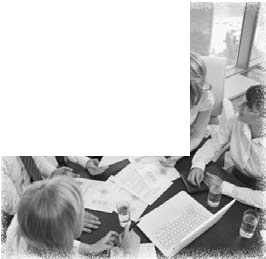 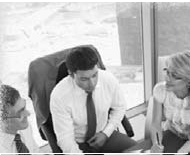 Пам’ятний вірш:Нещодавно в Об’єднаному Королівстві виставили на аукціон кришталевий глечик. Аукціоністи описали його як «французь- кий глечик кольору бордо ХІХ століття», оцінивши його у 200 доларів США. Двоє проникливих покупців зрозуміли, що це надзвичайно рідкісний ісламський глечик для вмивання. Його справжня вартість становить 5 млн фунтів стерлінгів (близько 6 млн доларів США). Що дозволило цим покупцям піти з такою вигідною покупкою? Вони знали те, чого не знав аукціоніст, — справжню вартість глечика.В уривку Ефес. 5:1–20 Павло протиставляє цінності язичників і християн. Язичники вважали головними скарбами життя пусті балачки (вірш 4), пияцтво (вірш 18) і розпусту (вірші 3, 5). Проте християни знають, що настане останній судний день, коли буде очевидна справжня цінність усього (вірші 5, 6). Замість того щоб робити ставку на вечірки й пияцтво, вони віддають перевагу «доб- роті, праведності й правді» (вірш 9) у Христі. Павло закликає віру- ючих бути обережними, цінувати час і пізнавати Господню волю, адже вони (як і всі ми) живуть на порозі вічності (вірші 15–17).Прочитайте тексти Ефес. 5:1, 2. Як ви розумієте заклик Павла до віруючих наслідувати Бога?  	Павло закликає ефесян жити в любові (вірш 2); ця ідея пронизує весь розділ. Фраза «живіть у любові» означає жи- віть за зразком любові Христа до нас (пор. Ефес. 4:32), що виражається в Його викупній жертві. Павло виділяє чотири особливості цієї жертви:Вона мотивована любов’ю Бога Отця і Самого Христа (див. Ефес. 5:1, 2).Це викупна жертва, оскільки Христос помер замість нас. Він не пасивна Жертва, адже добровільно віддав Себе за нас.Як і старозавітні жертви, смерть Христа — жертва, прине- сена Богові.Бог приймає цю жертву, оскільки це приємні пахощі (вірш 2; пор. Вих. 29:18; Левит 2:9; Филп. 4:18).В уривку Ефес. 5:3–5 апостол непокоїться про сексуальну етику. Молоді новонавернені в Ефесі наражалися на небезпеку відмовитися від свого християнського покликання і повернутися до такої сексуальної поведінки, яка зведе нанівець їхнє христи- янське свідчення (пор. 1 Кор. 5:1–11; 6:12–20; 2 Кор. 12:21) . З одного боку, греко-римський світ першого століття де- монстрував моральну деградацію і розпусту, які Павло описав в інших місцях Нового Завіту (див. 1 Кор. 6:9; Гал. 5:19; Колос. 3:5). Наприклад, бенкет багатих людей завжди супроводжували такі дії, які Павло засуджує в уривку Ефес. 5:3–14: пияцтво, лихослів’я, непристойні розваги й аморальні вчинки. Міські центри також забезпечували анонімність і вседозволеність, що призводило до аморальних сексуальних практик. З іншого боку, багато членів тогочасного суспільства вели доброчесне життя і були захисниками суворої моральності. Коли в Новому Завіті згадуються вади, чесноти чи правила домашньої поведінки (наприклад, Ефес. 5:21–6:9; Колос. 3:18–4:1), автори відо- бражають життя греко-римського світу загалом. Звичаї цього світу, де сусідили розпуста й доброчесність, допомагають намзрозуміти настанови Павла віруючим. Він закликає їх уникати аморальної поведінки язичників і водночас бути обачними у своїй поведінці, щоб заслужити добру репутацію серед людей.Чи можна застосувати у вашій культурі слова Павла про сексуальну поведінку?Понеділок, 21 серпняДІТИ СВІТЛАПавло пише: «Хай ніхто з вас не піддається обманові мар- них слів, бо через це Божий гнів приходить на неслухняних синів» (Ефес. 5:6).У вірші 5 апостол відкрито заявив, що людина, яка вчи- няє різні гріхи без сорому і розкаяння, — це «розпусник, або нечистий, або жадібний до наживи». А також попередив: той, хто в Христі, хто прагне стати учасником Його майбутньогоПавло закликає ефесян: «Поводьтеся, як діти світла» (вірш 8), і далі спонукає їх: «Досліджуйте те, що до вподоби Богові» (вірш 10). Язичник шукає задоволення в розпусті й усякій нечистоті чи жадобі до наживи (вірш 3). Мета вірую- чого суттєво відрізняється: догоджати не собі, а Богові (пор. Римл. 12:1; 2 Кор. 5:9; Євр. 13:21, де вжито грецьке слово еуарестос — «приємний», «прийнятний»). Віруючий прагне відображати самопожертву Христа: «Живіть у любові, як і Христос полюбив нас і видав Себе за нас» (вірш 2).Яких «пустих балачок» ми маємо остерігатися?Вівторок, 22 серпня«ВСТАНЬ, ТИ, КОТРИЙ СПИШ!»Прочитайте уривок Ефес. 5:11–14. Яке сильне попередження висловив Павло? Чи актуальне воно сьогодні?Царства, не повинен поводитися як язичник. Однак далі Павло	 	торкається, здавалося б, не такого серйозного питання — він пише про вплив «марних слів» (вірш 6). Тут автор використо- вує грецьке слово морологіа, що означає «безглуздість, нісе- нітниця, пусті балачки». На перший погляд ці слова здаються невинними. Однак апостол попереджає: віруючих можуть обманути такі слова, якщо вони вважатимуть, що сексуальний гріх не заборонений, або навіть самі можуть бути втягнуті в цей гріх. Павло наголошує: через будь-який гріх «Божий гнів приходить на неслухняних синів» (вірш 6).У багатьох людей слова «Божий гнів» викликають подив. Гнів Бога відрізняється від гніву людини (пор. Ефес. 4:31). Гнів Господа — це справедлива відповідь довготерпеливо- го праведного Бога на впертий нахил людини до зла, а не божевільна вулканічна реакція на якесь порушення. Згадки про Божественний гнів найчастіше зустрічаються в контексті натхненних біблійних попереджень про прийдешні Божі суди (див. Об’явл. 6:12–17; 16:1–16; 19:11–16). Попередження Бога про прийдешні суди — це акт благодаті, оскільки люди є «від природи… дітьми гніву» (Ефес. 2:3) і підлягають цим судам.Чому Павло закликає віруючих не ставати «спільниками» грішників? Ефес. 5:7–10.  	Аби зрозуміти цей уривок, слід зазначити, що Павло не- одноразово чергує два заклики: (1) ведіть спосіб життя, який прославляє Бога, як «діти світла» (вірш 8; див. також вірші 1, 2, 4, 9–11, 13, 14); (2) не ведіть аморального, огидного Богові способу життя, «стаючи спільниками в неплідних ділах темряви» (вірш 11; див. також вірші 3, 4, 5–8, 12).Беручи до уваги паралельні заклики у віршах 8–10, ми мо- жемо зрозуміти текст 11. Віруючі повинні жити у світі як «світло в Господі» й поводитися, «як діти світла» (вірш 8). Завдяки такому життю християн довколишні побачать і зрозуміють, що«плід світла — в усякій доброті, праведності й правді» (вірш 9). У такий спосіб Павло підтримує стратегію демонстрації Божої доброти. Віруючі повинні викривати неплідні діла темряви, представляючи світові праведну альтернативу.Поетичну мову віршів 13, 14 ми можемо сприймати як сміливе твердження Павла про те, що віруючі, приносячи«плід світла» (текст 9), здатні спонукати людей, поглинених земними турботами, повірити в Христа. «Усе, що засуджуєть- ся, виявляється світлом, оскільки все, що виявляється, стає світлом» (вірш 13). Коли світло викриває зіпсоване життя світських людей, вони можуть побачити свій реальний стан,адже він «виявляється». Такі люди починають усвідомлювати, що їхнє життя безперспективне і викликає Божий гнів (вірші 5, 6). Тепер вони можуть пережити перетворення темряви на світло («оскільки все, що виявляється, стає світлом»), те саме перетворення, яке ефесяни пережили самі як віруючі (вірш 8). У тексті 14 звучить заклик, пов’язаний із воскресінням мертвих наприкінці часу (пор. Ефес. 2:1, 5). Як ми повинні від- реагувати на цей заклик, аби прокинутися від духовної дрімоти і відчути перетворювальну присутність Христа? Оскільки уривок Ісаї 60:1–3, на який, очевидно, посилається Павло, звернений до Божого народу Ізраїлю, ми можемо сприймати вірш Ефес. 5:14 як потужний заклик до християн прокинутися і викону- вати свою роль місіонерів, які відображають світло Христа втемному світі (пор. Филп. 2:14–16; Матв. 5:16).Проаналізуйте своє життя. Чи спонукає воно ваших ближ- ніх повірити в Христа? Чи пробуджує в них бажання до перетворення?Середа, 23 серпняРОЗКУПИТИ ТОВАР ЗА ЗНИЖЕНИМИ ЦІНАМИПавло завершує уривок Ефес. 5:1–20 двома групами на- станов, що містяться у віршах 15–17 та 18–20. Перша група починається настановою: «Отже, уважно слідкуйте, щоби поводитися не як немудрі, але як мудрі» (вірш 15), яка пе- рефразована у вірші 17: «Тому не будьте нерозумними, але пізнавайте, в чому полягає Господня воля». Між цими текстами записано заклик цінувати час (вірш 16).Розглянемо настанови Павла віруючим поводитися обе- режно й мудро (див. Ефес. 5:15–17). Чим відрізняється життя мудрих людей від життя нерозумних? Що означають слова «цінуючи час»?  	                                                                              У своєму Посланні Павло неодноразово використовувавпоширену в Старому Завіті дієслівну метафору «жити/перебува- ти/поводитися/ходити», яка говорить про спосіб життя (Ефес. 2:2, 10; 4:1, 17; 5:2). Апостол використовує цю метафору, щоб заохотити віруючих до посвяченого учнівства. Як при ходьбі по нерівній або погано освітленій дорозі потрібно дивитисяпід ноги, так і в житті віруючі повинні поводитися обережно (див. Ефес. 5:15). Оскільки вірш 15 паралельний віршу 17, ми можемо знайти пояснення, що означає жити як мудрі люди. Насамперед ми не повинні шукати мудрості в собі. Бути мудрим означає шукати мудрості в Богові й пізнавати, «в чому полягає Господня воля» (вірш 17).Заохочуючи віруючих до посвяченого учнівства, Павло ви- користовує яскравий образ. У фразі «цінуючи час» (вірш 16) (у перекладі Біблії П. Куліша «викуплюючи час») він вживає дієслово ексагорадзо (пор. Колос. 4:5). Цей термін запозичений зі сфери торгівлі та є формою дієслова «купувати», що виражає інтенсивність дії: буквально означає «розкупити (розхапати) товар за зниженими цінами». Апостол немов би закликає нас розкупити дещо наявне в продажу, доки ми очікуємо повернення Христа. Це дещо — час, грецьке кайрос, що відображає період сприятливих можливостей. Час до Другого приходу Христа — це багатообіцяльний період, який потрібно використовувати повною мірою. Це також складний час, бо «дні лукаві» (Ефес. 5:16; пор. Ефес. 6:13; Гал. 1:4) і «за звичаєм цього світу» пе- ребувають у владі «князя, який панує в повітрі» (Ефес. 2:2).Час очікування Другого приходу Христа — важкий час, і Павло зображує його як ризикований, але вигідний ринок. Віруючі мають настільки цінувати час, що залишився, як люди, які полюють на вигідний товар під час короткочасного розпро- дажу, що пропонує великі знижки. Хоч ми не можемо купити спасіння, але образ, який використав Павло, дуже доречний: швидко беріть те, що запропоновано нам у Христі.Четвер, 24 серпняНАПОВНЕНЕ ДУХОМ ПОКЛОНІННЯВ уривку Ефес. 5:18–20 Павло змальовує християн, які зібралися для поклоніння. Що він закликає їх робити під час поклоніння?  	 Другу групу настанов Павло закінчує закликом до віруючих відмовитися від вживання вина, у якому розпуста, а натомість наповнюватися силою Духа (вірш 18). Апостол забороняє пи- яцтво (імовірно, цитуючи текст Прип. 23:31 у грецькій версіїСтарого Завіту), маючи на увазі заборону вживати алкоголь, що зустрічається в старозавітних книгах мудрості (див. Прип. 20:1; 23:29–35). Пияцтво неминуче призводить до вчинення зла, до грубої, сексуально відвертої мови, бездумності, аморальності й ідолопоклонства (див. Ефес. 5:3–14). Усе це необхідно замінити вдумливим, натхненим Духом поклонінням Богові. Заклик Пав- ла наповнюватися Духом є ключовим, пов’язаним з дієсловами в текстах 19–21 (повчаючи; співаючи і прославляючи; дякуючи; підкоряючись одне одному).Апостол говорить: «Наповнюйтеся Духом» (вірш 18), уяв- ляючи віруючих, які збираються для натхненого Духом покло- ніння Богові, яке підтримує єдність (див. Ефес. 4) і контрастує з егоцентричною поведінкою і поклонінням язичників (див. Ефес. 5:1–18). У такому ранньому християнському поклонінні переважало музичне прославлення. Існує навіть висловлювання, що Церква народилася в пісні. Уривок Ефес. 5:18–20 разом із текстом Колос. 3:16 свідчать про важливість співу в християнстві (пор. Дії 16:25; Якова 5:13).У поклонінні є «горизонтальний» елемент, оскільки під час співу члени Церкви в певному сенсі «повчають самих себе» (Ефес. 5:19). А також є «вертикальний» елемент, оскільки кон- кретний об’єкт хвали та подяки — Бог, Небесний Отець та Ісус Христос (вірші 19, 20; пор. Колос. 3:16). У фразі «урочистими та духовними піснями» прикметник «духовні» (грец. пнеуматікос) підкреслює роль Святого Духа в поклонінні, оскільки ці гімни були створені й виконуються під Його впливом. Отже, в описі раннього християнського поклоніння всі три Особи Божества зображені як активні Учасники.Як ви можете використати музику, щоб покращити свій досвід поклоніння?П’ятниця, 25 серпняДЛЯ ПОДАЛЬШОГО ДОСЛІДЖЕННЯ:Досліджуючи уривок Ефес. 5:1–20, ми бачимо, що Павло займає рішучу позицію проти гріха та зла, особливо проти сексуальної аморальності й непристойної мови. Він не бажає миритися з аморальною поведінкою серед Божого народу,а закликає всіх віруючих до високих моральних стандартів. Християни повинні ідентифікувати себе як Божих «улюблених дітей», як «святих», благочестивих (вірші 1–10). Апостол ві- рить: у такий спосіб християни проливають небесне світло на темряву, відвертаючи своїх сусідів від саморуйнівного життя і навертаючи їх до Божої благодаті й істини (вірші 11–14).Павло уявляє Церкву, яка збирається на поклоніння, на- тхнену новим зобов’язанням поводитися, «як діти світла», в очікуванні повернення Христа (вірш 8; див. також вірші 15, 16) і благословенну Його присутністю (вірш 14). Оскільки віруючі мотивовані своїм статусом Божих улюблених дітей і смертю Христа за них (вірші 1, 2), а також наповнюються Духом (вірш 18), їхнє спільне поклоніння характеризується енергією і раді- стю, коли вони співають подячну хвалу своєму Господу Ісусу Христу й Богу Отцю. Міцно тримаючись за небесні реалії, вони оспівують свою надію на майбутнє, укорінену в історії про те, що Бог здійснив, здійснює і ще здійснить через Ісуса Христа, їхнього Господа (вірші 18–20).Дослідивши уривок Ефес. 5:1–20, ми бачимо, що це не про- сто набір пов’язаних між собою повелінь щодо християнського життя. Він стає пророчою настановою щодо християнської ідентичності, посвячення, громади й поклоніння в останні дні. Апостол щиро запрошує нас «розкупити товар за зниженими цінами», який запропоновано нам під час очікування Приходу Христа (вірш 16).Запитання для обговорення:Зіткнувшись із «вірусною» культурою, яка пропонує свої цінності 24/7/365 за допомогою багатьох засобів масо- вої інформації, як віруючі можуть дотримуватися високих стандартів Божого Слова?Які стратегії можуть використати віруючі сьогодні, щоб «до- сліджувати те, що до вподоби Богові» (вірш 10), і пізнава- ти, «в чому полягає Господня воля» (вірш 17)?Як наше сучасне суспільство відображає язичницькі прак- тики, подібні до тих, з якими Павло мав справу свого часу?Ключові вірші: Ефес. 5:15–17.Біблійні тексти для дослідження:ЧАСТИНА I: ОГЛЯДНаші цінності й мудрість визначаються нашим світогля- дом та ідентичністю. Неєврейський світогляд розвине певний набір цінностей і певний тип мудрості. Принципи Божого Царства, світогляд і цінності Бога породжують зовсім інший тип мудрості. Саме тому Павло не закликає християн при- йняти мудрість однієї з філософських шкіл або ж наслідувати греко-римську зарозумілість у їхньому прагненні до розвитку чеснот. На його думку, християнська мудрість корениться в жертовній любові Бога, у світлі Христа й чистих моральних принципах. Мудрий християнин уникатиме мудрості цього світу, яка виражається в розпусті, егоцентричних хвастощах і вживанні вина. Натомість мудрий християнин прокинеться від «забуття» світу, буде освітлений Євангелієм Христа, от- римає силу від присутності в серці Святого Духа, схопиться за спасіння й поклонятиметься Богові!Різниця між мудрістю цього світу і Божою мудрістю поля- гає в розумінні того, хто є об’єктом поклоніння: я чи Бог? На кому зосереджена людина: на собі чи на Богові? Ким наповнена людина: собою чи Богом?Теми уроків. У дослідженні цього тижня особлива увага приділяється трьом основним темам:Християнська мудрість корениться в Божому одкровенні, у світлі Христа.Християнська мудрість – це не набір дотепних висловлю- вань про життя. Це спосіб життя, перетвореного Святим Духом відповідно до зразка, залишеного нам у Христі.Християнська мудрість пов’язана зі спасінням і покло- нінням.ЧАСТИНА II: КОМЕНТАРМудрість згориМайже неможливо уявити, що Павло писав про практичні аспекти християнського життя і нічого не написав про мудрість. Увесь давній світ був занурений у розмови про мудрість. За кілька століть до Павла греки породили те, що вони назвали«філософією» – любов’ю до мудрості. Філософія повстала проти давньогрецької міфології, у якій із мудрістю асоцію- валися грецькі боги, такі як Зевс, Метіда (перша дружина Зевса), Афіна (їхня дочка) та Аполлон. Люди радилися із цими божествами, яких вважали покровителями різних міст чи груп людей. Наприклад, вважалося, що шукачі мудрості в різних життєвих питаннях можуть отримати доступ до розуму або знань грецького бога Аполлона через Піфію, жрицю хра- му Аполлона, також відому як Дельфійський оракул. Та крім пошуку мудрості у Піфії, відвідувач храму Аполлона також навчався різних максим дельфійської мудрості, три з яких були найпопулярніші: «пізнай самого себе», «нічого зайвого» та «самовпевненість веде до смерті». Інші максими навчали грецького способу життя, від поваги до богів до ведення етичного способу життя й готовності померти за свою країну. Філософи, або «любителі мудрості», відкидали міфологічні аспекти своєї давньої релігії, але водночас вважали себе пра- вонаступниками оракула в Дельфах. З одного боку, філософи стверджували, що Піфія оголосила Сократа наймудрішою лю- диною Греції, з іншого – самі використовували дельфійськумудрість, особливо першу максиму «пізнай себе».Грецька філософія визначила та сформувала мету західної думки – шукати мудрості, апелюючи до людського розуму. Воснову етики, або грецького способу життя, було покладено той самий людський розум. На тому самому фундаменті ґрунтують- ся й інші філософії, особливо на Сході. Буддизм, наприклад, пропонує спосіб життя, зосереджений на людському досвіді та психології. Незважаючи на різноманітність філософських шкіл як на Заході, так і на Сході, усі вони мають спільну основу: принцип «пізнай себе». Цей принцип показує, що філософії – це орієнтовані на людину спроби зрозуміти кінцеву реальність життя, а на підставі людського самоаналізу і розуму доходять висновку про спосіб життя, прийняття рішень і поведінку. Отже, людська мудрість відкинула Божественне одкровення як на Заході, так і на Сході.З іншого боку, основною характеристикою біблійної мудрості є те, що вона корениться в Божественному одкровенні. І Павло, і Яків згадують ті самі характеристики мудрості, які пропагу- ють й інші філософи: спокій, врівноваженість, поміркованість, справедливість тощо. Однак Яків охарактеризував християнську мудрість як таку, «що згори» (Якова 3:17), а протилежну – як мудрість «земну, душевну, бісівську» (вірш 15). Павло описує той самий контраст між християнською мудрістю та світською, звертаючись до понять світла й темряви. Тому він застерігає ефесян від обману «марних слів» і «неплідних діл темряви» (Ефес. 5:6, 11), бо піддаватися обману означає бути немудрим. Та чому Павло так похмуро характеризує мудрість цього світу?Хіба філософи навчали поганого, говорячи, що за основу життя треба брати справедливість і взаємну повагу? Безсумнівно, багато з них давало добрі поради. Та який би шляхетний спосіб життя не винайшла людська філософія, він завжди буде недосконалий і заснований на хибній мотивації, яка заперечуватиме можливість Божого одкровення. Проблема світських філософій полягає не тільки в тому, що вони стверджують, а й у тому, що вони від- кидають чи заперечують. Філософ може частково правильно зрозуміти один аспект життя, але заперечення можливості Божого одкровення та сили його впливу на світ робить його філософію марною для спасіння й життя в Божому Царстві. Ось чому, на- приклад, сексуальна нечистота не вважалася проблемою етики більшості філософів. І навіть якщо деякі філософи пропагували сексуальне утримання, причини для цього були хибні.Еллен Уайт зазначає: «Багато вчинків, які визнають доб- рими ділами, навіть благодійністю, після ближчого розгляду можуть не виявитися такими, адже продиктовані неправиль- ними мотивами. Багатьох хвалять за чесноти, які в них від- сутні. Той, хто випробовує серця, перевіряє мотиви вчинків, і найчастіше ті діла, які самі люди високо оцінюють, Він записує як злі, тому що вони здійснюються з егоїстичних спонукань і лицемірно. Кожен учинок нашого життя, чудовий і гідний похвали або який заслуговує на осуд, судить Той, Хто знає думки серця за мотивами, які спонукали людину це зробити» (Свідчення для Церкви. Т. 2. С. 512).З іншого боку, ці філософії «порожні», бо в їхніх вченнях немає сили благодаті, викуплення, прощення й сили Свято- го Духа, щоб перетворити нас і допомогти нам йти Божим шляхом. В одному листі Еллен Уайт говорить про важливість мотивації та одкровення щодо істини й філософії: «Віра в будь-яку оману не справлятиме освячувального впливу на життя або характер, жодна омана не стане істиною від того, що її повторюватимуть чи віритимуть у неї. Щирість ніколи не врятує від наслідків, якщо ми покладаємося на хибне вчен- ня. Без щирості не може бути істинної релігії, але щирість у сповіданні хибної релігії ніколи не спасе людину. Можна щиро йти неправильним шляхом, але від цього він не стане правильним і не приведе до пункту призначення. Господь не хоче, щоб ми чомусь чи комусь сліпо довіряли і називали це освячувальною вірою. Істина – ось принцип освячення, тому нам залишається пізнавати, що є істина. Ми зобов’язані порів- нювати духовне з духовним, усе випробовувати, але триматися тільки доброго, тобто того, що має печатку Божественного авторитету і відкриває нам справжні мотиви та принципи, які повинні спонукати нас до дії» (Вибрані вісті. Т. 2. С. 56) . Християнський спосіб життя, про який говорив Павло, ґрунтується на одкровенні Бога в Ісусі Христі. Тільки біблійний Бог, Який створив нас, може відкрити нам, Хто Він, хто ми і як нам жити, аби бути щасливими. Тільки Бог може дати намблагодать і силу жити цим життям у Його Царстві.Світло в ГосподіУ п’ятому розділі Послання до ефесян Павло говорить не про те, що ефесяни були в темряві, а про те, що вони були«темрявою». А тепер «у Господі» вони «є світлом». Тому він закликає ефесян: «поводьтеся, як діти світла» (вірш 8). Апостол пояснює, що ходити у світлі означає приносити «плід світла»,«адже плід світла – в усякій доброті, праведності й правді» (вірш 9). Жити треба так, як «до вподоби Богові» (вірш 10), – у світлі Христа (вірші 13, 14). Отже, ми є світлом у Господі, бо освітлені Христом (вірш 14).Учення АСД про спосіб життяАдвентисти сьомого дня включили спосіб життя до доктрин Церкви. Згідно з Писанням, для нас спосіб життя не є маргі- нальним аспектом християнства, а його центральною частиною. Біблійне вчення про християнство як спосіб життя ясно сформу- льовано у двох основних доктринах Церкви АСД: 19-й («Божий Закон») і 22-й («Християнська поведінка»). До того ж ми вва- жаємо зміну способу життя важливою частиною християнського досвіду, що також відображається в нашій церковній дисципліні й неодноразових закликах до відродження та реформації.ЧАСТИНА III: ПРАКТИЧНЕ ЗАСТОСУВАННЯПопросіть учнів класу згадати, як вони ставилися до муд- рості до того, як стали християнами. Що тоді було для них мудрістю? Запропонуйте їм дати своє визначення мудрості тепер, коли вони стали істинними християнами. Попросіть їх поділитися своїм розумінням мудрості з класом.Попросіть учнів класу подумати над запитаннями: що означає«ходити у світлі»? Що це поняття означає для вас особисто?Іноді християн звинувачують у тому, що вони зневажають мудрість і заважають розвитку людських знань. Деякі люди вважають, що християни зарозумілі й нехтують світською мудрістю. Як ми, християни-адвентисти, можемо оцінити пошуки мудрості в цьому світі, зважати на світову спад- щину мудрості, бути покірними щодо отриманої від Бога мудрості та проповідувати, що Господь – істинне та єдине Джерело мудрості? Обговоріть відповіді у класі.Пам’ятний вірш:В уривку Ефес. 5:21–33 Павло розповідає про виявлення покори одне одному. Спочатку він дає поради дружинам-христи- янкам (вірші 22–24), далі — чоловікам (вірші 25–32), а напри- кінці наставляє і тих, й інших (вірш 33).Читаючи поради апостола, сучасні читачі Біблії можуть зрозуміти, як воскреслий Христос оцінює наші взаємини. В уривку Ефес. 5:21–6:4 Павло знову актуалізує велику тему Послання — єдність, але тепер уже для християнської сім’ї. Намалювавши портрет старої людини (див. Ефес. 4:22), він вітає створення нової людини (див. Ефес. 2:15). Живучи серед людей цього світу, віруючі виявляють перетворювальну силу Святого Духа (див. Ефес. 2:22; 3:16; 5:18–21; 6:17, 18) і новуетику за прикладом Христа (див. Ефес. 4:13, 15, 20–24, 32;5:2, 10, 17, 21–33), вказуючи на остаточне виконання Божого плану для Його народу та всього світу.Неділя, 27 серпняПОРАДА ДРУЖИНАМ-ХРИСТИЯНКАМПавло розпочинає з ключового тексту Ефес. 5:21, що пов’язує вірші 1–20, 22–33 і закликає членів Церкви підкорятися одне одному (пор. Марка 10:42–45; Римл. 12:10; Филп. 2:3, 4). Ві- руючі повинні робити це «в Христовому страху» (вірш 21). Це перший із кількох випадків, коли Павло представляє взаємини з Христом найважливішими й визначальними для віруючих.Про що говорить Павло, благаючи членів Церкви підко- рятися одне одному? Як ми маємо розуміти цю ідею? Ефес. 5:21.  	                                                                                         Апостол закликає жінок-християнок підкорятися «своїм чоловікам, як Господу» (вірш 22), тобто своїм законним чо-ловікам (див. також 1 Петра 3:1, 5).Чи означає цей текст, що дружина повинна підкорятися своєму чоловікові, ніби він — Христос, або що Христос — істин-наділив чоловіка, призначивши його головою (пор. Бут. 3:16). Для організації та розвитку кожне суспільство повинно мати голову» (Коментар АСД. Т. 6. С. 1036).«Якщо ж чоловік грубий, нестриманий, самолюбний, суво- рий і владний, то нехай навіть не згадує про те, що чоловік — голова дружини і що вона в усьому мусить йому підкорятися; бо він не Господь і навіть не чоловік у справжньому розумінні цього слова» (Е. Уайт. Християнська родина. С. 117).Чому чоловікам і дружинам важливо пам’ятати наведені настанови?Понеділок, 28 серпняЦЕРКВА ЯК НАРЕЧЕНА ХРИСТА (Частина 1)Порівняйте уривок Ефес. 5:25–27, 29 з історією з Єзек. 16:1–14. Які елементи цієї історії Павло відображає у своєму Посланні?  	ний і найвищий центр її підкорення? З огляду на тексти Ефес.	 	6:7 (де рабів закликають служити їхнім панам, «як Господу, а не як людям») і Колос. 3:18 (де дружин спонукають слухатися своїх чоловіків, «як личить у Господі») перевагу слід віддати другому пункту. Дружини самі віруючі та зрештою повинні шанувати Христа понад своїх чоловіків.У Посланнях до колосян та ефесян Христос і лише Христос названий Головою Церкви, яка є Його тілом (див. Ефес. 1:22; 5:23; Колос. 1:18). «Христос — Голова Церкви, Він же — Спаси- тель тіла» (Ефес. 5:23). Так само чоловік — «голова дружини», причому вірність Церкви Христу — взірець для вірності дружини своєму чоловікові. Наведений текст передбачає подружнє жит- тя в любові, а не дисфункціональний шлюб. До того ж вислів«чоловік є голова дружини» не слід тлумачити так, ніби він допускає будь-яку форму домашнього насильства.«Павло пропонує жінкам підкорятися своїм чоловікам (пор. 1 Петра 3:1–6). Етика християнських взаємин у сім’ї стає зрозу- мілою, якщо усвідомити, що відмінність і підкорення в жодному разі не означають неповноцінності. Підкорення, запропоноване дружині, може існувати тільки між рівними; це не рабське підкорення, а добровільний послух з повагою, якою ТворецьВикористовуючи щодо Церкви та її взаємин із Христом метафору шлюбу (Ефес. 5:25–27, 29), Павло говорить про зви- чаї і роль давнього весілля. Щодо Церкви як Своєї нареченої Христос є Божественним Нареченим, Який:Любить Церкву, Свою наречену (вірш 25). Ми ніколи не повинні забувати, що ця любов виходить із серця Ісуса. Він незмінно й безмежно любить нас!Віддав Себе як викуп за наречену. У давнину під час весіль- ної церемонії наречений платив викуп за наречену. Такий викуп — зазвичай настільки велика сума грошей і цінно- стей, що економіка давніх сіл залежала від цього звичаю. Христос платить безмірну ціну за Церкву як за Свою наре- чену, бо «віддав Себе за неї» (вірш 25). У Своєму втіленні та жертві на хресті Він віддає Себе як викуп за наречену.Приготував купіль для Своєї нареченої. Підготовка нареченої була важливою частиною давніх весільних урочистостей. Як тоді, так і сьогодні саме дружки й родички нареченої готували її до церемонії. Павло ж уявляє, як Божественний Наречений готує Свою наречену до весілля! Саме Він освячує та очищає її «купіллю води» (вірш 26), що символізує хрещення.Промовляє слова обітниці. Очищення нареченої здійснюєть- ся за допомогою слова (вірш 26), знаменуючи слова обі- цянки, яку Божественний Наречений дає Своєї нареченій, можливо, на церемонії заручин (пор. Ефес. 1:3–14; 2:1–10). Це вказує на обітниці Бога віруючим під час їхнього навер- нення. Давні заручини включали серйозні переговори, зо- крема письмову угоду про викуп нареченої (з боку чоловіка) і посаг (майно, яке наречена приносить від своєї сім’ї).Підготовка та прикрашання нареченої. Коли наречена по- стає перед Нареченим, вона казково вродлива в бездоган- ній пишноті (див. Ефес. 5:27). Христос не лише освячує наречену-Церкву, Він також прикрашає її.Як ці вірші допомагають нам зрозуміти ставлення Христа до нас? Чому це має втішати нас?Вівторок, 29 серпняЦЕРКВА ЯК НАРЕЧЕНА ХРИСТА (Частина 2)Як Павло використовує елементи давнього весілля у звер- ненні до християн у Коринті? Коли відбувається знайом- ство з нареченою? 2 Кор. 11:1, 2.  	 Використовуючи останній елемент давнього весілля, Павлозмальовує Христа в уривку Ефес. 5:25–27 як Того, Хто:Давні весілля часто починалися з нічної ходи (див. Матв. 25:1–13). Наречений і його оточення збиралися в домі наре- ченого — новому будинку пари — і з урочистою церемонією розпочинали ходу. Освітлений смолоскипами, з веселою му- зикою і великою радістю натовп рухається до будинку батька нареченої. Зустрівши там наречену або дорогою її процесію, учасники ходи доставляють пару в їхній новий будинок, де гості влаштовують тижневий бенкет, кульмінацією якого є весільна церемонія, коли наречена постає перед нареченим.Зображуючи Христа, Який представляє Церкву Самому Собі, Павло посилається на цю грандіозну ходу і на момент представ- лення. Так він малює зворушливу картину повернення Христа як майбутню весільну церемонію, коли довгі заручини між Христом і Його Церквою завершуються і відбувається весілля. Яку вістку ми можемо отримати з усіх цих позитивних,щасливих та обнадійливих образів?Середа, 30 серпняЛЮБИТИ СВОЇХ ДРУЖИН, ЯК ВЛАСНІ ТІЛАЯкий новий аргумент використовує Павло, щоб спонукати чоловіків виявляти ніжну любов до своїх дружин? Ефес. 5:28–30.  	Представляє наречену Самому Собі! У давнину наречену	 	представляв найкращий чоловік, її посаджений (весільний) батько, а наречений — ніколи! Однак тут Павло зображує Ісуса, Який представляє наречену-Церкву Самому Собі.Апостол використовує шлюбні звичаї і ролі, щоб підкреслити ставлення Христа до Церкви в хронологічній схемі: 1. Заручини. Христос приніс Себе в жертву за Церкву (викуп за наречену) (вірш 25) і в такий спосіб побрався з нею. 2. Підготовка до весільної церемонії. Наречений продовжує виявляти увагу до нареченої, освячуючи й очищаючи її (вірш 26). 3. Сама весільна церемонія. Увага Христа звернена на представлення нареченої на весіллі (вірш 27). Цей останній елемент вказує на велике весільне торжество під час Його повернення, коли Христос, Наречений, прийде, щоб узяти Церкву як наречену і представити її Самому Собі (вірш 27; пор. 2 Кор. 11:1, 2; Колос. 1:21–23, 28).Поради Павла для християнської сім’ї (Ефес. 5:21–6:4) розкривають складний соціальний контекст. В уривку Ефес. 5:28–30 апостол звертається до чоловіків, які, слідуючи поши- реній тогочасній моделі, можуть вибрати ненависть до свого тіла (див. вірші 28, 29), ображаючи і б’ючи своїх дружин. В греко-римському світі часів Павла юридична влада «отця сімейства» (лат. Патер фаміліас) була незаперечна. Він міг жорстоко карати або навіть убити свою дружину, дітей і рабів, залишаючись у межах своїх законних прав (хоч застосування такої влади дедалі більше обмежувалося громадською думкою). У віршах 25–27 Павло описав найвищий приклад любові, любові Христа до Церкви, пропонуючи чоловікам модель, що докорінно відрізнялася від поширеної. Та перш ніж викласти новий аргумент, він знову вказує на великого Взірця, закли-каючи чоловіків-християн ставитися до дружин так, як Ісус, Який «віддав Себе» за Свою наречену-Церкву і задовольняє всі її потреби (вірші 25–27). Павло спонукає чоловіків-християн відкинути звичаї свого часу і прагнути виявляти ніжну Хрис- тову любов.В уривку Ефес. 5:28–30 Павло додає новий аргумент для ви- явлення любові чоловіків-християн до своїх дружин, і це — само- любство. Апостол пише: «Ніхто ніколи свого тіла не зненавидів» (принаймні ніхто із психічно здорових). Чоловіки не шкодять собі й не нищать свого тіла, навпаки, годують і гріють його (вірш 29). Бажаючи усунути насильство й жорстоке ставлення до дружини-християнки, Павло закликає чоловіка-християнина ототожнити себе зі своєю дружиною. Ви настільки єдині з нею, стверджує Павло, що заподіяння їй шкоди — це не що інше, як заподіяння шкоди самому собі, а більшість людей у здоровому глузді так не роблять.Повертаючись до прикладу Ісуса, Павло стверджує, що Сам Христос піклується про віруючих — членів «Його тіла» (вірші 29, 30). Апостол дає чоловікам настанову: ваше поводження з дружиною має відповідати тому, як ви ставитеся до себе і, звичайно, як Христос ставиться до вас.Звертаючись як до дружин, так і до чоловіків, Павло ста- вить за приклад Ісуса. Як ви можете навчитися від Спасите- ля любові до тих, хто перебуває у вашому сімейному колі?Четвер, 31 серпняжається в емоційній і духовній єдності, а емоційна й духовна єдність наповнює сенсом сексуальні стосунки.Зверніть увагу: цитуючи текст Бут. 2:24, Павло наводить слова про шлюб, сказані до гріхопадіння, і застосовує їх до взаємин між чоловіками та дружинами. У нашому грішному світі жорсто- ка експлуатація сексуальних стосунків між чоловіком і жінкою показує, наскільки глибоко в сучасній культурі вкоренилася ідея про те, що сексуальний союз уособлює поневолення жінки. Павло стверджує: згідно з Біблією, сексуальні стосунки — це не поне- волення, а союз, завіт. Такі взаємини свідчать не про панування чоловіка, а про союз чоловіка та дружини, настільки близький, що вони стають «одним тілом». Отже, ми можемо звернутися до слів в Ефес. 5:21–33 та Бут. 2:24 для важливого контркультурного й коригувального богослов’я шлюбу й сексуальних стосунків. Павло продовжує свою думку в наступному вірші: «Це велика таємниця» (вірш 32). Цю таємницю представляє подвійна мета- фора: християнський шлюб, який розглядається у світлі взаємин Христа з Його Церквою, і стосунки Христа з Його Церквою, які стають зрозумілими у світлі християнського шлюбу (вірш 32). Християнський шлюб звеличується, якщо порівнювати його із взаєминами між Христом і Церквою. А розглядаючи стосунки Церкви з Христом через призму християнського шлюбу, віруючі по-новому розуміють свої взаємини із Христом.Як текст Ефес. 5:33 підсумовує поради Павла в уривку Ефес. 5:21–32? Якщо ви одружені, то як можете повніше втілювати ці принципи у своєму шлюбі?МОДЕЛЬ ШЛЮБУ «ОДНЕ ТІЛО»Прочитайте розповідь про творіння в Бут. 2:15–25. На- скільки важливо для чоловіка та дружини стати одним тілом (Бут. 2:24)?  	Саме цей текст Павло цитує в Ефес. 5:31 як кульмінацію своїх порад дружинам і чоловікам. Розмірковуючи про потреби християнських громад і сімей, Павло згадує історію творіння. У словах Бут. 2:24 він чує послання для всіх сімейних пар на всі часи. Згідно з Божественним задумом, шлюб — це особливі стосунки у форматі «одне тіло», де сексуальна єдність відобра-П’ятниця, 1 вересняДЛЯ ПОДАЛЬШОГО ДОСЛІДЖЕННЯ:Прочитайте в книзі Е. Уайт «Свідчення для Церкви» (Т. 7) розділ «Обов’язки сімейного життя» (С. 45–50); у книзі «Хрис- тиянська родина» розділ «Взаємні зобов’язання» (С. 114–120). Еллен Уайт послідовно закликає шлюбних партнерів від- мовитися від спроб контролювати одне одного: «Ані чоловік, ані дружина не повинні робити спроб панувати одне над одним. Не намагайтеся примусити одне одного сліпо підко- рятися вашим бажанням. Роблячи так, ви не можете зберегтивзаємну любов. Будьте добрі, вибачливі, уважні й люб’язні» (Християнська родина. С. 118).Вона чітко коментує тлумачення й застосування текстів Колос. 3:18 та Ефес. 5:22–24: «Часто виникає запитання: чи може дружина мати власну волю? Біблія ясно свідчить про те, що чоловік — голова сім’ї. “Дружини, коріться своїм чо- ловікам”. Якби це повеління закінчувалося такими словами, можна було б сказати, що становищу жінки не позаздриш... Багато чоловіків зупиняється на словах: “Дружини, коріть- ся…”, але ми прочитаємо продовження цього повеління: “як Господу” (Ефес. 5:22). Бог вимагає, щоб жінка завжди мала страх Божий і споглядала Божу славу. Вона повинна цілковито підкорятися лише Господу Ісусові Христу, Котрий придбав її як Свою дитину безмірною ціною власного життя... Є Той, Котрий стоїть вище за чоловіка, — це її Викупитель, і коритися своєму чоловікові вона повинна так, як заповідав Бог, — “як Господу”» (Християнська родина. С. 115, 116).ЗАПИТАННЯ ДЛЯ ОБГОВОРЕННЯ:Уявіть, що хтось стверджує, ніби Ефес. 5:21–33 — це за- старілий уривок, який неактуальний для християнських сімей, оскільки нав’язує модель шлюбу, зосереджену на владі й пануванні чоловіка. Що б ви сказали у відповідь? Які б слова використовували із самого уривка?Як поради Павла в Ефес. 5:21–33 можуть допомогти тим, хто опинився в складних шлюбних стосунках?Деякі християни стверджують, що історія творіння світу в Бут. 1 і 2 — це лише метафора і не відображає того, що сталося насправді, а саме: мільярди років еволюції. Що говорить нам використання Павлом цієї історії про те, на- скільки буквально він її сприйняв?Докладніше зупиніться на темі «одне тіло». Як це допомагає нам краще зрозуміти святість шлюбу? Чому подружжя має робити все можливе, щоб захистити святість свого шлюбу?Ключові вірші: Ефес. 5:25–27.Біблійні тексти для дослідження:ЧАСТИНА I: ОГЛЯДЗолотою ниткою через усе Послання до ефесян проходить тема єдності. Вона стосується не лише взаємин між євреями та язичниками в Церкві (див. Ефес. 2). У своєму Посланні Павло багато разів говорить про те, як Триєдиний Бог втілює в життя цю єдність: через спасіння, хрещення, віру й духовні дари, через присутність у нас Святого Духа, перетворення нашого життя за образом Христа. Апостол був упевнений, що єдність у всіх її аспектах можлива лише в Христі.Особливе місце в дискусії про єдність Церкви як нового людства Павло відводив сім’ї. Якщо колись й існував приклад чи модель єдності, то це сім’я. Сім’я може бути по-справжньому єдина лише в Христі, як язичники та юдеї єдині в Христі і як всі члени Церкви об’єднані в одне Христове тіло. У сім’ї дружина кориться чоловікові, як Церква кориться Христові, а чоловік лю- бить свою дружину, як Христос полюбив Церкву. Божественний аспект подружніх стосунків означає, що ми повинні дивитися на сім’ю так само, як на неї дивиться Бог. Цей Божественний аспект також означає, що сім’я має виконувати функції і досягати цілей, які їй дав Господь при творінні: бути «одним тілом», неподільним цілим. Двоє стають одним не через взаємну вигоду, а тому, що Бог створив їх для служіння одне одному. Єдність сім’ї вказує на дещо більше, ніж сама сім’я, як і єдність Церкви вказує на єдність Триєдиного Бога та Його ставлення до людства.Теми уроку. Це дослідження присвячено трьом основним темам:Тема єдності продовжується в християнській сім’ї і про- являється в стосунках чоловіка та дружини.Єдиний спосіб збереження єдності в істинній християнській сім’ї – бути «у Господі». Це означає, що подружжя кориться одне одному так, як задумав Бог під час творіння і засвідчив Ісус жертовною любов’ю до людства в Його Плані спасіння.Сім’я, яка справді перебуває в Господі, не буде практику- вати образливі стосунки, такі як перелюб чи насильство, тому що і чоловік, і дружина навчаються поважати і любити одне одного в Господі.ЧАСТИНА II: КОМЕНТАРУчення Павла про сім’юУривок Ефес. 5:21–33 – глибока христологічна й екле- зіологічна дискусія. Як і в інших посланнях, Павло поєднує серйозні богословські роздуми (учення про Христа та вчення про Церкву) з практичними міркуваннями. На думку Павла, біблійне богослов’я існує не тільки для розвитку послідовної інтелектуальної системи, тому практичні настанови апостола завжди будуються на міцному фундаменті Божого Слова.Апостол не підходить до обговорення питання сім’ї повер- хово, начебто це другорядне питання, яке легко розв’язати завдяки загальнолюдській мудрості або знанням із психології і соціології. Він обговорює питання сім’ї в контексті основних християнських доктрин: про Бога, творіння, Христа, спасін- ня та Церкву. Фактично Павло не використовує сім’ю для ілюстрації цих учень, а навпаки, використовує ці вчення для ілюстрації християнської сім’ї!Як і у випадку з Церквою, Павло не згоден з тим, що підхід до християнської сім’ї визначається реаліями нашої грішної людської природи й суспільства. Він дотримується Ісусового принципу тлумачення: «Спочатку так не було» (Матв. 19:8). Цей принцип допомагає християнській Церкві та її богослов’ю орієнтуватися на відновлення Божих ідеалів, на противагу узако- ненню реалій грішного світу. Ставлення Павла до сім’ї в контекстіосновних християнських доктрин показує, що християнська сім’я не має йти на компроміс із загальноприйнятою «мораллю».Коріться і любітьЗаклики Павла «коріться», «любіть», звернені до чоловіків і дружин, викликали численні суперечки, аж до засудження хрис- тиянства як женоненависництва. Однак ці реакції ґрунтуються на неправильному розумінні Послання Павла.Декілька моментів можуть допомогти нам краще зрозуміти цей уривок:Ставлення як чоловіка, так і дружини визначається покорою одне одному (див. Ефес. 5:21) завдяки наповненню Святим Духом (вірш 18).Дружина кориться чоловікові не як начальнику, а як Хрис- ту, своєму Спасителеві й Захиснику. Сенс покори в тому, щоб ставитися до чоловіка з великою повагою, шанувати, визнавати й цінувати його як свого захисника та помічника. Біблія не дає жодних підстав вважати дружину нижчою за чоловіка, і вона не має підкорятися йому як вищому. Навпаки, Павло навчає правильної покори й поваги, які дружина повинна виявляти до свого чоловіка. Факт, що християнство проголошує однакову гідність чоловіків і жінок у Христі, не повинен робити дружин зарозумілими й зверхніми у ставленні до чоловіків. Навпаки, дру- жина має бути люблячою, вірною, підтримувати свого чоловіка.Чоловіки повинні пам’ятати, що жінки сприймають ко- хання з погляду турботи й захисту. Любов чоловіка до дружини подібна до жертовної любові Господа до Церкви. Апостол навчає чоловіків правильної покори, вдячності й любові до їхніх дружин.Павло порівнює покірність дружини з покірністю Церкви, а любов чоловіка – з любов’ю Христа. Однак він не порівнює довільно, змішуючи богословські концепції і в такий спосіб створюючи основу для ієрархічних взаємин між чоловіками й жінками чи сакраментального погляду на шлюб. Навпаки, апостол відразу уточнює своє порівняння і докладно пояснює, що саме він мав на увазі і що саме порівнює. Його порівняння стосується взаємин і форм покори одне одному та виявлення любові.Іван Златоустий (347–407 рр. н. е.), відомий проповідник і патріарх церкви в Константинополі, використав свої найкращі навички проповіді, щоб описати любов чоловіка до дружини:«Хочеш, щоб дружина корилася тобі, як Христу корить- ся Церква? Піклуйся і сам про неї, як Христос про Церкву. Навіть якби треба було пожертвувати за неї життям, навіть якби треба було тисячу разів бути розсіченим або витерпіти й постраждати, не відмовляйся; а якщо ти витерпів усе це, не думай, що зробив щось подібне до того, що здійснив Христос. Ти терпиш це, будучи вже в союзі з дружиною; а Він страждав за Церкву, яка відверталася від Нього й ненавиділа Його. Як Він, коли вона відверталася, ненавиділа, зневажала Його і була розпусна, зі Своєї великої поблажливості підкорив її під Свої ноги, не вдаючись ні до погроз, ні до осуду, ні до залякування і ні до чого подібного, – так і ти стався до своєї дружини; навіть якщо ти бачиш, що вона нехтує тобою, розпусна, зневажає тебе, зумій привести її до своїх ніг своїм великим піклуванням, любов’ю і дружбою, немає уз міцніших за ці, особливо для чоловіка і дружини. Слугу можна іноді прив’язати страхом, хоч, найімовірніше, і його цим не зв’яжеш, він відскочить і втече, а подругу життя, матір дітей і джерело радості треба прив’язувати до себе не страхом і погрозами, а любов’ю і прихильністю. Що за шлюб, коли дружина тремтить перед чоловіком? Яким задоволенням може насолодитися чоловік, який мешкає з дружиною, як із рабою, а не як із вільною? Якби й сталося витерпіти щось за неї, не нарікай: Христос цього не робив» (Бесіди св. Івана Златоустого, архієпископа Константинопольського, на Послання до ефесян, бесіда 20).Учення АСД про шлюб і сім’юБогослов’я сім’ї настільки важливе, що деякі християнські церкви включили пункт про сім’ю до списку своїх доктрин (наприклад, Вестмінстерське сповідання віри, розділ 24). На жаль, деякі церкви дійшли до крайності, розглядаючи шлюб і сім’ю як таїнство.Погляд адвентистів сьомого дня на сім’ю, особливо на сто- сунки між подружжям, виражений у доктрині 23: «Шлюб – це Божественна постанова, що дійшла до нас з Едену і затвер- джена Христом як довічний союз між чоловіком і жінкою для їхнього спільного життя й любові. У християнському шлюбі партнери, взаємно пов’язані між собою єдністю віри, берутьна себе зобов’язання не лише одне перед одним, а й перед Богом. Взаємно виявлені любов, пошана, повага і відпові- дальність є основою таких стосунків, у яких відображаються любов, святість, близькість і незмінність взаємин між Христом і Його Церквою. Щодо розлучення Христос сказав: «Кожний, хто розлучається зі своєю дружиною, – за винятком подруж- ньої зради, – той штовхає її на перелюб; і хто одружується з розлученою, той чинить перелюб». Хоч деякі сімейні зв’язки можуть виявитися неідеальними, подружжя, яке повністю віддало себе одне одному в Христі, може досягнути близьких взаємин у любові, якщо довіриться керівництву Духа і вихо- ванню Церкви. Бог благословляє сім’ю і хоче, щоб її члени допомагали одне одному в досягненні цілковитої зрілості. Від батьків очікується, що вони виховають своїх дітей у любові до Господа та в послуху Йому. Приклад і слова батьків допо- магають дітям дізнатися, що Христос – ніжний і турботливий Вихователь, Який бажає бачити всіх викуплених членами Бо- жої сім’ї. Згуртованість членів сім’ї – одна з відмітних ознак останньої Трьохангельської вістки» (Основи віри. https:// www.advent-ug.org/Osnovu_veru.html).Адвентистська Церква також надає додаткові пояснення щодо сім’ї через офіційні заяви. Її заява 1996 року про «Шлюб» (див. нижче) пов’язана з п’ятим розділом Послання до ефесян, хоч у заяві Церкви не використовуються біблійні посилання. Однак кілька пунктів цього твердження підкреслюють бого- словське значення шлюбу й сім’ї:По-перше, у цій заяві сказано, що шлюб тісно пов’язаний із природою біблійного Триєдиного святого Бога: «Єдність у шлюбі двох різностатевих індивідуумів, створених за Божою подобою, відображає нерозривну єдність трьох Осіб Божества».По-друге, сім’я символізує взаємини Бога й людства: «Через усе Писання червоною ниткою проходить шлюбний союз між чоловіком і жінкою як символ нерозривних уз між Богом і людством. Це свідчення вірності людини своєму Богові, Його самовідданої любові, це символ Його завіту зі Своїм народом. Гармонійний союз чоловіка та жінки в шлюбі відіграє основну роль у забезпеченні соціальної єдності, він освячений часом і є базовим елементом суспільної стабільності».По-третє, у заяві підкреслюється, що людські сім’ї пере- бувають у стані гріха і потребують відновлення в Ісусі Христі та Святому Духові: «Оскільки заснований Богом інститут шлюбу був спотворений гріхом, його первісна чистота і краса чекають на відновлення. Через визнання викупної діяльності Христа і вплив Святого Духа на людське серце може бути відновлений первісний задум Бога про шлюб, що дозволить чоловікові та жінці збудувати міцні гармонійні стосунки, поєднуючи свої життя під егідою шлюбного союзу» (Адмі- ністративний комітет Генеральної Конференції адвентистів сьомого дня. «Шлюб», 23 квітня 1996 р., див. https://www. asd.in.ua/archives/1188314082).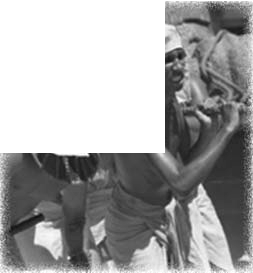 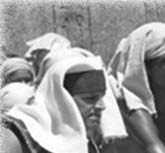 Адвентистська Церква виступила з додатковими заявами, які засуджують жорстоке поводження й насильство в сім’ї («Заява про жорстоке поводження й насильство в сім’ях». Адміністративний комітет Генеральної Конференції адвен- тистів сьомого дня, 1995 р.), а також підтримують жінок у різних складних ситуаціях («Заява щодо проблем жінок». Адміністративний комітет Генеральної Конференції адвен- тистів сьомого дня, 1995 р.).ЧАСТИНА III: ПРАКТИЧНЕ ЗАСТОСУВАННЯОбговоріть зі своїми учнями, як їхні сім’ї або громада мо- жуть стати центром сімейного примирення, де чоловіки та дружини зі світських сімей могли б примиритися.Запропонуйте вашому класу уявити, що їх попросили під- готувати три презентації у рамках проєкту з популяризації християнських взаємин між чоловіком і дружиною у су- спільстві. Які три теми вони виберуть, а потім які елемен- ти включать у кожну тему?Попросіть учнів знайти та пояснити три основних відмін- ності між тим, як Біблія і їхня місцева культура розгля- дають стосунки між чоловіком і дружиною в сім’ї. Якими трьома способами вони могли б покращити стосунки у своїх сім’ях, щоб стати ближчими до біблійної моделі сі- мейних взаємин?Пам’ятний вірш:У 2018 році велику увагу привернув артефакт, що зберіга- ється в Музеї Біблії у Вашингтоні, округ Колумбія. Це скоро- чена Біблія, призначена для навчання основ віри, проте з неї було видалено всі уривки, що підбурювали рабів до повстання. З цієї Біблії, виданої 1808 року, не просто вилучили деякі уривки. У ній немає 90 % Старого Завіту та 50 % — Нового. З 1189 розділів Біблії залишилося лише 232.Водночас уривки, які ніби посилюють інститут рабства, залишили без змін, зокрема такі тексти, як: «Раби, слухайтеся земних панів зі страхом і тремтінням, у простоті вашого серця, як Христа» (Ефес. 6:5).Нині важливе завдання християн полягає в тому, щоб сприймати уривок Ефес. 6:1–9 у контексті всієї історії спасіння, розкритої у Біблії. Чого ми можемо навчитися, спостерігаючи за тим, як Павло застосовує цінності Євангелія до хибних соціальних структур свого часу?ПОРАДИ ДІТЯМНеділя, 3 вересняПОРАДИ БАТЬКАМПонеділок, 4 вересняЯку пораду Павло дає дітям і як підтверджує цю пораду словами зі Старого Завіту? Ефес. 6:1–3 (див. також Матв. 18:1–5, 10; Марка 10:13–16).  	Аби повною мірою оцінити пораду Павла дітям, ми повинні уявити, як її читають у домашніх церквах великого квітучого міста Ефеса. Слово «діти» (грец. та текна) включало різні вікові групи, оскільки діти залишалися під владою батька до його 60-річного віку (у грецькій традиції) або до його смерті (у римській традиції). Однак ці діти доволі малі, щоб батьки могли навчати їх (Ефес. 6:4), але й досить дорослі для само- стійного навчання.Ми чуємо, як Павло закликає дітей, які поклоняються в християнських громадах, слухатися і шанувати своїх батьків«у Господі», тобто в Христі. Можна сказати, що цей уривок є основним для виховання дітей і служіння їм.Однак повеління Павла дітям слухатися батьків не завжди можна виконати. Коли вказівки батьків «суперечать вимогам Христа, тоді, хоча це може призвести до ускладнень, вони повинні слухатися Бога, вірячи в те, що Господь потурбується про можливі наслідки» (Е. Уайт. Християнська родина. С. 293). Свою настанову дітям апостол завершує п’ятою заповіддю,що свідчить про те, як високо він цінував Декалог — мораль- не керівництво для християн у всіх сферах життя (див. Ефес. 4:1–6:9; 4:25, 28; 5:3–14). Павло цитує початок заповіді: «Шануй свого батька та матір» (вірш 2) і додає свій коментар — «така перша заповідь з обітницею», а потім завершує цитату: «щоб тобі було добре і щоб ти був довголітній на землі» (вірш 3). П’ята заповідь свідчить про те, що шанування батьків є части- ною Божого задуму для процвітання людини. Повага до батьків, хоч би які недосконалі вони були, сприяє зміцненню здоров’я та зростання добробуту людей.Як тексти Ефес. 6:1–3 підтверджують важливість сімейних стосунків?  	Порівняйте тексти Ефес. 6:4 та Колос. 3:21. Що апостол Павло радить робити батькам на противагу поведінці, яка дратує їхніх дітей? Колос. 3:21.  	Єврейський документ «Сирах», доступний за часів Павла, радить батькам, як поводитися зі своїми синами: «Хто лю- бить свого сина, той нехай частіше карає його, щоб згодом утішатися ним… Пести дитя, і воно злякає тебе; грайся з ним, і воно засмутить тебе... Навчай сина твого і працюй над ним, щоб не засмучуватися через його непристойні вчинки» (Сирах 31:1, 9, 13).Однак повчання Павла має зовсім інший тон. Спочатку він закликає батьків позбутися негативу: «не дратуйте своїх дітей». Далі апостол радить культивувати позитив: «виховуйте їх у послусі та вченні Господа» (Ефес. 6:4). За часів Павла батьки мали повну юридичну владу над дітьми, яких вважали своєю власністю. Батьки мали право застосовувати до своїх дітей жорстокі покарання, аж до смерті. Фактично в деяких стосунках влада батька над своїми дітьми перевершувала владу господаря над своїми рабами. Писання не схвалює такої влади, роз’яснюючи, як будувати сімейні стосунки. У контексті вір- ності Христу Павло закликає батьків-християн переосмислити застосування своєї влади, оскільки діти, яких провокують на роздратування, не зможуть прийняти «послух та вчення Господа» (вірш 4). Тут міститься заклик поважати дітей як учнів Христа, щоб вони брали активну участь у поклонінні.«Батьки й матері, у своїй сім’ї ви повинні виявляти Божий характер. Вам слід вимагати послуху, але не в словесній бурі, а в любові й доброті… Будьте приємні у спілкуванні із сім’єю, утримуйтеся від будь-якого слова, яке може викликати роздра- тування. “Батьки, не дратуйте своїх дітей”, — така Божественна настанова… Слово Боже не дозволяє ні батьківської суворості чи тиску, ні дитячої непокори. Божий Закон і в сімейному житті, і на державному рівні походить із безмірно люблячого серця» (Е. Уайт. Виховання дітей. С. 259).Хоч у контексті цього уроку йдеться про батьків і дітей, які принципи ми можемо почерпнути з наведених текстів щодо нашої взаємодії з іншими людьми?Вівторок, 5 вересняРАБСТВО В БІБЛІЇ ТА ІСТОРІЇПрочитайте настанови рабам і рабовласникам у таких уривках: Ефес. 6:5–9; Колос. 3:22–4:1; 1 Кор. 7:20–24; 1 Тим.6:1, 2; 1 Петра 2:18–25. Як би ви підсумували ці поради?соціальна революція мала відбутися в Церкві, у тілі Христо- вому на місцевому рівні, у християнській домашній церкві та сім’ї» (Scot McKnight. The Letter to Philemon. Grand Rapids, MI: Eerdmans Publishing Company, 2017. Р. 10, 11).Одна з найбільших плям в історії християнства — вико- ристання біблійних уривків про рабство для виправдання цієї системи. Який серйозний урок ми повинні засвоїти для себе щодо того, наскільки обережно необхідно по- водитися з Божим Словом?Ми дивуємося, читаючи звернення Павла до рабів-християнРАБИ ХРИСТАСереда, 6 вереснята їхніх рабовласників-християн, які перебувають разом у до- машніх церквах Ефеса. Очевидно, рабство в греко-римськомуПрочитайте уривок Ефес. 6:5–8. До чого Павло закликає рабів-християн у цих текстах?  	світі суттєво відрізнялося від пізнішої версії у Новому Світі.	 	Воно не було зосереджене на одній етнічній групі. Міські	 	домашні раби іноді отримували можливість здобути освіту і могли працювати архітекторами, лікарями, філософами. Часом ці раби отримували свободу після обмеженого періоду служби, хоч більшість до кінця життя перебувала в неволі.Однак таке ставлення до рабів було не скрізь, і в сільській місцевості вони виснажливо працювали. Незалежно від місця роботи раби підкорялися майже необмеженій владі й автори- тету рабовласника, який володів ними, їхніми дружинами й дітьми. Слова римського мімічного поета, колишнього раба Публілія Сіра нікого не залишають байдужим: «Краще помер- ти, ніж жити приниженим рабом».Рабство було невід’ємною частиною суспільства, у якому жив Павло. Він згадує про нього не як соціальний реформатор, а як пастор. Пастор Павло пропонує віруючим поради щодо того, як жити в навколишніх реаліях і сформувати нове бачення, зосереджене на перетворенні окремого віруючого, що пізніше може вплинути на суспільство загалом. «Його бачення не пе- редбачало звільнення рабів у Римській імперії. Імовірно, його погляд був звернений на дещо інше, ніж юридичне звільнення від рабства, тобто на нове творіння, засноване на спілкуванні братів і сестер як усиновлених Божих дітей… Для апостолаПавло закликає рабів-християн слухатися своїх господарів, щиро й охоче служити їм. Зауважте, що апостол неодноразово просить рабів здійснити велику заміну. Тобто вони не повинні ставити свого рабовласника на місце Христа, пропонуючи йому таку вірність, яка належить лише Господу. Навпаки, в обов’язках і вірності, що мотивують їхнє щире й старанне служіння, вони повинні поставити Христа, Господа, на місце рабовласника. Заохочуючи здійснити цю важливу заміну, Павло пропонує пе- ретворене, християнське розуміння взаємин між паном і рабом. Зверніть увагу на аргументи, висунуті апостолом на ко-ристь такої заміни:Павло применшує владу рабовласників, називаючи їх зем- ними панами, і вказує на справжнього Небесного Госпо- даря (вірш 5).Раби повинні служити «зі страхом і тремтінням, у простоті вашого серця, як Христу» (вірш 5, виділено автором).Павло стверджує, що раби-християни повинні служити як раби не своїх панів, а як раби Христа (вірш 6).Звершуючи своє   служіння,   раби   повинні   виконувати«Божу волю щиро», пам’ятаючи, що Господь дивиться на них (вірш 6).Павло закликає до позитивно вмотивованого служіння —«як Господу, а не як людям» (вірш 7).За своє щире служіння раби-християни можуть чекати повної нагороди від Христа під час Його Приходу. Вони ви- конали свою працю для Господа і можуть чекати винагороди від Нього, що було особливо привабливе для рабів, чия праця не оплачувалася. Через неналежне ставлення земного пана раб може страждати, зазнаючи покарання (пор. 1 Петра 2:18–20). Однак у віруючого раба є Господь, Який уважний до кожного, визначає міру вчиненого ним добра (вірш 8) і пропонує гідну винагороду.Розмірковуючи над наведеними вище порадами Павла, які принципи ми можемо почерпнути щодо взаємин із людьми в сучасному суспільстві?Четвер, 7 вересняПАНИ-РАБИВ останніх словах Павла, звернених до рабів: «чи він раб, чи вільний» (Ефес. 6:8), слово «вільний» стосується рабовлас- ників. І тепер апостол дає їм свою пораду, уявляючи рабів і рабовласників, які стоять нарівні перед Христом на суді (пор. 2 Кор. 5:10; Колос. 3:24, 25).Прочитайте текст Ефес. 6:9. Якби ви були рабовласни- ком-християнином, який слухав Послання до ефесян у вашій домашній церкві, то як би відреагували на цю по- раду, запропоновану в присутності ваших рабів?Павло звертається до панів, господарів рабів, із суворою настановою, яка показує різкий контраст між «панами» (грец. хой кюріой), які мали звичку «погрожувати» (грец. апейле —«погроза») своїм рабам, і «Господом» (хо Кюріос), Христом, Який «не зважає на особу».Павло закликає: «І ви, пани, так само робіть їм [рабам]»; ці слова шокували рабовласників першого століття. За слова- ми апостола, пани повинні відповідати своїм рабам справами доброї волі, керуючись вірністю Христу, що відповідає тому,до чого Павло спонукав рабів (вірші 5–8). Він закликає панів припинити погрожувати своїм рабам, хоч тоді це була зви- чайна практика. Господарі застосовували найрізноманітніші покарання, зокрема побиття (див. 1 Петра 2:20), сексуальне насильство, продаж і розлуку з близькими, надмірну працю, голод, кайдани, таврування і навіть смерть.Апостол підкріплює свої повеління двома мотивами, які спонукають рабовласників зазирнути за межі соціальних струк- тур греко-римського світу: 1. І господарі, і їхні раби є рабами одного Господа («знаючи, що й ви, і вони мають Господа на небесах»; пор. Колос. 4:1); 2. Небесний Господь судить усіх неупереджено. Оскільки Бог ставиться до людей, яких вважа- ють рабами, так само, як і до всіх інших, то і рабовласники повинні так чинити (пор. Филм. 15, 16).Багато істин, викладених у Посланні до ефесян, були осо- бливо цінні для рабів-християн: усиновлення (див. Ефес. 1:5); викуплення (див. Ефес. 1:7); успадкування (див. Ефес. 1:11, 14; 3:6); місце на Небесах у Христі (див. Ефес. 2:6); набуття статусу «співгромадян святих і домашніх для Бога» (Ефес. 2:19; пор. 3:14, 15); невід’ємні частини тіла Христового (див. Ефес. 3:6; 4:1–16). Уривок Ефес. 6:5–9 підсумовує всі ці істини, зображуючи нові стосунки між рабами й рабовласниками.П’ятниця, 8 вересняДЛЯ ПОДАЛЬШОГО ДОСЛІДЖЕННЯ:Повага Павла до дітей як до братів і сестер по вірі (див. Ефес. 6:1–3) посилює наше занепокоєння тим, як поводяться з дітьми в сучасному світі. Слово апостола до батьків (вірш 4) закликає нас замислитися про батьківські обов’язки. Застосу- вання в житті порад Павла рабам (вірші 5–8) і особливо його настанов рабовласникам (вірш 9) — складне завдання, адже така соціальна обстановка далека для багатьох із нас і ми вважаємо, що рабство в будь-якій формі є однією з найбіль- ших моральних проблем. Та оскільки ці богонатхненні слова містяться в Писанні, нам необхідно подумати, як застосувати їх сьогодні. Як і віруючі в Ефесі в першому столітті, ми маємо перевагу застосовувати цінності Євангелія у наших стосунках інесемо відповідальність за це. Наведені нижче запитання для обговорення покликані сприяти цій важливій роботі.Запитання для обговорення:У Біблії любов батьків до дітей є умовою того, щоб «приго- тувати Господу підготовлений народ» (Луки 1:17; див. Мал. 4:6). Що це означає для нас, адвентистів?Очевидна повага Павла до дітей спонукає нас замислити- ся над запитанням: як ми можемо подбати про дітей, які в ранній період свого життя пережили приниження, жор- стокість і насильство? З огляду на дослідження про глибо- кий вплив несприятливого дитячого досвіду (https://www. cdc.gov/violenceprevention/), яка наша відповідальність пе- ред дітьми?У контексті настанов Павла дітям і батькам подумайте: яку відповідальність несе Церква за виховання й захист дітей, які перебувають під її опікою?Настанови Павла рабам і панам (Ефес. 6:5–9) часто засто- совують до взаємин між працівниками й роботодавцями. У яких випадках це може бути доречно? Які небезпеки виникають при цьому?Рабство залишається хворобливою реальністю в нашо- му світі: згідно з даними досліджень, нині 50 млн людей у всьому світі перебувають у рабстві (http s://www.ilo. org/global/about-the-ilo/newsroom/news/WCMS_855019/ lang-en/index.htm). Ми — вільні люди, наші духовні пред- ки були прихильниками скасування рабства, і ми співаємо про Христа: «Ланцюги розірве Він, адже раб — це наш брат, і в Його ім’я припиниться будь-яке пригноблення». Яка ж наша відповідальність перед цими поневоленими Божими синами й дочками?Ключовий вірш: Ефес. 6:9.Біблійні тексти для дослідження:ЧАСТИНА I: ОГЛЯДОбговоривши тему єдності сім’ї, Павло заглиблюється в одну з найбільш суперечливих і найскладніших категорій єд- ності: єдність між поколіннями й між соціальними групами чи класами. Для складних ситуацій у Павла є те саме євангельське рішення: єдність «у Господі». Апостол радить дітям поважати своїх батьків у Господі. Ця фраза вже поміщає дітей у сферу християнської сім’ї і суспільства, у якому до них ставляться як до членів Божої родини. Батькам апостол дає пораду: ставтеся до своїх дітей як до тих, котрі належать Господу. Проте цей принцип не означає, що дітей не можна виховувати, виправ- ляти й дисциплінувати. Однак батьки повинні підходити до виховання дітей так само, як це робить Бог.Усупереч заявам деяких критиків Біблії, Павло не підтриму- вав згубного інституту рабства, а підходив до нього як пастир, стратегічно. Слідом за Ісусом, Який відкидав насильницьке розв’язання проблеми гонінь і гноблення (Ісус сказав Петро- ві: «Сховай меча до піхов» (Івана 18:11)), апостол закликав шукати розв’язання цієї соціальної проблеми (як і інших) у Христі. Як і Павло, раби повинні бачити себе рабами Христа і старанно працювати для Господа Ісуса. З іншого боку, раби мають сприймати своїх панів як людей, які також потребують спасіння. Рабовласникам слід вважати своїх рабів співгрома-дянами Божого Царства, а себе – рабами Небесного Пана. Зниження соціальної напруги між паном і рабом полягає в тому, що в Церкві і пани, і раби однаково покликані, усинов- лені Христом і вознесені з Ним на Небеса. Вони поклоняються Богові-Спасителю і покликані повністю перетворитися завдяки присутності в них Святого Духа.Теми уроків. У цьому дослідженні виділяються дві ос- новних теми:Єдність між поколіннями: діти й батьки можуть бути по-справжньому єдині лише «у Господі».Єдність між соціальними класами: рабовласники й раби можуть бути єдині тільки «у Господі».ЧАСТИНА II: КОМЕНТАРЄдність дітей та батьків, рабів і панівВ уривку Ефес. 6:1–9 Павло продовжує тему єдності, яку Бог дарує людству й Церкві через Ісуса Христа. Апостол торкається двох делікатних сімейних і соціальних питань: стосунки між поколіннями та взаємини між рабами й панами. Він закликає дітей слухатися своїх батьків «у Господі, бо це справедливо» (вірш 1). Так говорить Божа заповідь, заповідь з обітницею про благословення та процвітання (вірші 2, 3). З іншого боку, Павло закликає батьків-християн не провокува- ти дітей на гнів, поводячись з ними на свій розсуд. Завдання батьків полягає в тому, щоб «виховувати їх у послусі та вченні Господа» (вірш 4), а не відповідно до своєї мудрості. Дітей потрібно виховувати так, щоб вони будували власні зрілі взаємини з Господом. Діти повинні бути залучені до корисної роботи вдома, але така робота має бути засобом виховання, а не експлуатації. Стосунки між батьками й дітьми – це основа суспільства. На жаль, у всі часи та в будь-якому суспільстві у сімейних стосунках нерідко проявляється жорстокість з боку як батьків, так і дітей. Апостол упевнений, що ця напруга між поколіннями викликана гріхом і може знизитися в Церкві лише тоді, коли сім’я перебуватиме в Христі.Павло закликає рабів-християн «слухатися земних панів зі страхом і тремтінням, у простоті… серця, як Христа» (вірш 5). Цене означає, що він схвалює щось таке очевидно неправильне і зле, як рабство. Він також не проводить паралелі між земними панами та Христом, а наголошує на важливості справжнього навернення рабів і панів.Ми повинні бути справжніми християнами, у яких би обставинах не опинилися. У грішному світі ми часто опиня- ємося у важких ситуаціях. Хтось із нас обмежений хворобою, інший – стихійним чи соціальним лихом, а комусь навіть за- грожує смерть. Звичайно, за таких обставин Писання навчає нас робити все можливе, щоб покращити або змінити наше життя. Однак наші зусилля не завжди дають результат. Тому найважливіше, що має зробити християнин, – твердо трима- тися своєї істинної віри та взаємин із Христом.Саме про це говорить Павло ефеським рабам: якщо ти раб, як Йосип у Єгипті, і не можеш змінити своє жахливе становище (див. 1 Кор. 7:21–23), згадай таємницю Євангелія і благословення Христа з Небес, згадай про даровану тобі честь, адже Він підніс тебе із Собою до Божого престолу. Усі ми також повинні пам’ятати, що є камінням у Божому хра- мі та членами Його тіла. Ми пережили відродження наших сердець і зміну способу життя, перетворення наших поглядів та переконань. І всі ці дивовижні зміни здійснив Святий Дух, Який живе в нас.Отже, подібно до Йосипа в Єгипті, працюйте для свого гос- подаря (як ви працювали б для Ісуса) і процвітайте в його домі. Така поведінка не є лестощами, підлабузництвом, самообманом і не веде до розвитку рабського менталітету. Вона відкриває суть християнського ставлення. За будь-яких обставин і при будь-якому суспільному устрої найважливіше для християнина – його навернення та відродження, результатом чого стане щире, старанне, досконале ставлення до праці й життя (Ефес. 6:6–8). З іншого боку, Павло закликає панів-християн: «так само робіть їм» (вірш 9), тобто треба бути панами, подібними до Ісуса. Земні рабовласники або люди, які володіють багатством і владою, знають, що Ісус – їхній Учитель. Тому, усупереч дум- ці, що Павло нібито схвалює рабство, він руйнує саму основу рабства, встановлюючи християнський принцип, згідно з яким усі – і раби, і пани – мають одного Господа на Небесах, ІсусаХриста. Усі земні соціальні й економічні відносини повинні відповідати вченню Ісуса Христа. Раби живуть і працюють, насамперед ставлячись до Ісуса як до свого Господа. Пани ставляться до своїх працівників так, як Ісус, їхній Учитель, ставиться до них. Павло наголошує: Бог «не зважає на особу» (вірш 9). Наслідуючи свого Вчителя, Ісуса (Матв. 26:51–53), Павло вірив, що згубний інститут рабства самознищиться зав- дяки проповіді Євангелія єдності й любові в Христі.Учення АСД про дітейАдвентисти сьомого дня цінують і шлюб, і дітей, і це відобра- жено в доктрині 23: «Бог благословляє сім’ю і хоче, щоб члени Церкви допомагали одне одному в досягненні повної зрілості. Від батьків очікується, що вони виховають своїх дітей у любові до Господа та в послуху Йому. Приклад і слова батьків допомагають дітям дізнатися, що Христос – ніжний і дбайливий Вихователь, Який бажає бачити всіх викуплених членами Божої сім’ї... Батьки повинні виховувати дітей у любові й послуху Господу. Своїм словом та особистим прикладом вони мають навчати дітей, що Христос – люблячий, ніжний і дбайливий Наставник, Який хоче, щоб усі вони стали членами Його Церкви, членами Божої сім’ї, що включає як самотніх, так і сімейних людей» (Основи віри. https://esd.adventist.org/adventist-beliefs/fundamental-beliefs/).Про цінність дітей говорять й інші офіційні заяви Церкви адвентистів сьомого дня. На підставі вірша Ефес. 6:4 та інших текстів заява «Виховання та захист дітей» представляє дітей«як дорогоцінні дари від Бога, довірені турботі батьків, сім’ї, громаді віруючих та суспільства загалом», і закликає захищати їх від будь-яких форм жорстокого поводження, насильства й експлуатації. У заяві зазначається, що «багато дітей піддаються суворим покаранням в ім’я біблійного підходу до дисциплі- ни. Виправлення, що характеризується суворим, каральним, диктаторським контролем, часто призводить до обурення й бунту. Така сувора дисципліна також пов’язана з підвищеним ризиком фізичної і психологічної шкоди для дітей, а також з високою ймовірністю того, що молодь вдасться до примусу й насильства у з’ясуванні своїх розбіжностей з іншими. Натомість приклади зі Святого Письма, а також велика кількість дослі-джень підтверджують ефективність м’якших форм дисципліни, які дозволяють дітям навчатися, розмірковуючи та пережива- ючи наслідки свого вибору. Було продемонстровано, що такі м’якші підходи підвищують імовірність того, що діти зроблять життєствердний вибір і підтримуватимуть батьківські цінності в міру дорослішання». Ця заява закликає церкви стати «без- печним місцем» для дітей, забезпечуючи «емоційне й духовне зцілення» постраждалих дітей (Виконавчий комітет Генеральної Конференції адвентистів сьомого дня. “Nurture and Protection of Children,” June 23, 2010, available from https://www.adventist.org/ oﬃcial-statements/nurture-and-protection-of-children). Анало- гічні заяви, зокрема практичні рекомендації, були опубліковані 1997 року («Питання про сексуальне насильство над дітьми». Виконавчий комітет Генеральної Конференції адвентистів сьо- мого дня, 1997 р.) і 2000 року («Благополуччя й цінність дітей». Адміністративний комітет Генеральної Конференції адвентистів сьомого дня, 2000). В Адвентистській Церкві кілька відділів служать потребам сім’ї: Відділи сімейного, дитячого, жіночого й молодіжного служіння.Учення АСД про рабствоАдвентисти сьомого дня включили у свої основні доктрини біблійний погляд на різні соціальні проблеми, такі як расизм, рабство й інші соціально-економічні питання, пов’язавши їх з ученням Церкви, як це зробив Павло у своєму Посланні до ефесян. «Основа віри адвентистів сьомого дня», доктрина 14«Єдність у Христовому тілі» проголошує: «У Христі ми є новим творінням. Серед нас не має бути розбіжностей через расу, культуру, освіту, національність, соціальний і майновий стан, стать. Ми всі рівні в Христі, Який через єдиного Духа пов’язав нас між собою і привернув до Себе. Ми повинні служити та приймати служіння неупереджено і з чистим серцем» (https:// esd.adventist.org/adventist-beliefs/fundamental-beliefs/). Навіть якщо Церква не голосувала за заяву, що стосується рабства, було прийнято відповідні заяви про бідність і людські стосунки, такі як «Заява Церкви АСД з питання бездомності й бідності» (5 липня 1990 р.); «Проблема всесвітньої бідності» (Виконав- чий комітет Генеральної Конференції адвентистів сьомого дня,23 червня 2010 р.), «Єдине людство: проти расизму, кастеїзму, трайбалізму* й етноцентризму» (Адміністративний комітет Гене- ральної конференції адвентистів сьомого дня, 15 вересня 2020 р.). ЧАСТИНА III: ПРАКТИЧНЕ ЗАСТОСУВАННЯ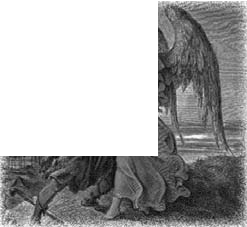 Можливо, у минулому ви зазнавали жорстокого поводжен- ня з боку ваших батьків. Які три принципи, викладені в розділах 5 і 6 Послання до ефесян, можуть бути керівни- ми принципами у вихованні ваших дітей? Як ці принципи можуть допомогти вам зцілитися від шрамів, нанесених вам у батьківській сім’ї?Може, слова апостола Павла в Ефес. 6 і голос Святого Духа підказують вам, що ви стали на шлях поганого поводження зі своїм чоловіком і дітьми. На основі того, що ви дізналися з Ефес. 5 і 6, складіть план із трьох кроків, аби виправити цю ситуацію. Якщо ж у вашій сім’ї немає цієї проблеми, але ви знаєте людину, яка переживає таку ситуацію, як ви можете допомогти їй?Якщо у світлі вивченого уроку ви усвідомлюєте, що вияв- ляли непослух і зневагу до своїх батьків, якими трьома способами можете виправити цю ситуацію?Очевидно, існує тісний зв’язок між образливими стосунками в сім’ї і громаді й тим, що молоді люди залишають Церкву. Що ви як сім’я та/або громада можете зробити для виправлення цієї ситуації? Як ми можемо поєднати виправлення поведінки молодих людей і прояв до них незмінної, непохитної любові?В уривку Мал. 4:5, 6 пророк повідомляє, що Ілля відвідав Божий народ з посланням примирення поколінь. Наше спасіння – це, по суті, примирення, яке Бог здійснює між нами (Його грішними дітьми) і Собою як нашим Отцем (2 Кор. 5:18–21). У своєму Посланні до ефесян Павло го- ворить про це саме примирення в Христі між нами і Богом. Це вертикальне примирення відбивається і в наших сімей- них, церковних та соціальних взаєминах. Як ваша громада могла б стати центром примирення різних поколінь і со- ціальних класів у вашому суспільстві?*Форма групової відокремленості, що характеризується внутрішньою замкненістю й винятковістю, зазвичай супроводжується ворожістю до інших груп (прим. експерта).Пам’ятний вірш:Слуга виходить зі свого житла і бачить жахливу картину — місто оточене великою, добре озброєною ворожою армією з кіньми й колісницями. Звернувшись до пророка Єлисея, він, заїкаючись, вигукує: «Ох, пане мій, що будемо робити?»Єлисей відповів: «Не бійся, бо ті, що з нами, численніші від тих, що з ними!» Однак слуга не зрозумів його. Єлисей помолився за свого слугу: «Господи, розкрий йому очі, і нехай він побачить!» Молитва пророка була почута. Слуга знову гля- нув на місто, але цього разу завіса між видимим і невидимим піднімається. Тепер він бачить не одну армію, а дві. «І відкрив Господь очі того слуги, і він побачив, аж ось гора, повна коней та огняних колесниць навколо Єлисея» (2 Цар. 6:15–17).Пишучи уривок Ефес. 6:10–20, Павло молиться про духов- ний зір віруючих, аби вони могли побачити реальність великої боротьби та зміцнилися у вірі й надії.Неділя, 10 вересняПРОМОВА ПЕРЕД БОЄМПрочитайте в Ефес. 6:10–20 переможний заклик Павла. Що означає цей бойовий клич для нас, учасників великої боротьби?  	Своє Послання до ефесян Павло завершує закликом до битви, спонукаючи віруючих зайняти свою позицію у боротьбі Церкви проти зла (Ефес. 6:10–20). Він розпочинає з настанови «зміцнюй- теся Господом» (вірш 10), повторюючи її в заклику зодягнутися у всю Божу зброю (вірш 11). Цей заклик апостол підкріпляє вка- зівкою на мету («щоб ви могли протистати підступності диявола» (вірш 11)) та обґрунтуванням: битва йде проти могутніх духовних сил зла (вірш 12). Потім Павло докладно описує духовну Божу зброю і закликає віруючих узяти її, щоб вистояти в битві (вірш 13). Ця зброя складається з пояса, броні, взуття, щита, шолома й меча (вірші 14–17). А тепер, коли віруючі повністю озброєні й готові вступити в бій, апостол закликає їх зробити те, що в дав- нину робили воїни на полі бою, а саме: молитися (вірші 18–20). Повторюючи старозавітні бойові настанови чи промови, Павло говорить про місію Церкви з погляду військового кон- флікту та зброї. Він підкреслює це у своєму першому повелінні:«Зміцнюйтеся Господом та могутністю Його сили» (вірш 10). Бойові настанови в Старому Завіті (див. П. Зак. 20:2–4; Суд. 7:15–18; 2 Хронік 20:13–20; 32:6–8; Неем. 4:14, 19, 20) підкрес-люють думку про те, що успіх Ізраїлю в битві не залежить від переваги його зброї чи армії. Перемога здобувається завдяки присутності й силі Бога. Ключем до успіху була не впевненість у собі, а надія на Бога. Павло сміливо використовує ці теми, наставляючи віруючих бути активними у виконанні місії Цер- кви. Їм слід усвідомити, що їхній успіх цілковито залежить від Божого втручання, проте вони повинні бути пильні, зберігати єдність і співпрацювати одне з одним.Павло попередив нас, що ми боремося не з тілом і кров’ю, а з надприродними ворогами. Що це говорить нам про те, де наша єдина надія на перемогу?Понеділок, 11 вересняСИЛА В ХРИСТІПавло закінчує шостий розділ сильним закликом до битви, що поєднує важливі теми й ідеї всього Послання. Свій заклик він починає бойовим кличем командира: «Нарешті, зміцнюйтеся Господом та могутністю Його сили» (Ефес. 6:10). Решта уривка (вірші 11–20) ілюструє і розкриває цей клич.Ще раз прочитайте уривок Ефес. 6:10–20. Наскільки реаль- ною Павло вважав велику боротьбу, у якій беруть участь надприродні сили? Чому ця істина важлива для нашого щоденного ходіння з Богом?  	                                                     Павло вважав Христа Джерелом сили для віруючих, нази- ваючи Його Господом і згадуючи про могутність Його сили (вірш 10). У своєму Посланні апостол неодноразово вживав титул«Господь», коли говорив про Христа (див. Ефес. 2:21; 4:1, 17; 5:8; 6:1, 21). «Сила Церкви полягає у всемогутності її воскреслого Господа, Командира на її війні» (G. G. Findlay. The Epistle to the Ephesians. New York: Ray Long & Richard R. Smith, 1931. Р. 398). Вживаючи в тексті Ефес. 6:10 тавтологію «могутність сили», Павло підкреслює важливу думку: сила, яку має виявляти Церква, не властива віруючим, вона походить від Господа Христа і призначена для їхнього спільного користування (див. Ефес. 1:19–22; 2:4–6 3:16, 17). Силу для кожного нинішньо- го й майбутнього протистояння необхідно шукати в єдностівіруючих із воскреслим і звеличеним Христом.Хоч початковий заклик Павла підкреслює, що Христос бажає наділити віруючих силою, усі три Особи Божества беруть участь у їхньому зміцненні для духовної боротьби зі злом (див. Ефес. 6:10). Бог Отець дає християнам власну зброю, «усю Божу зброю» (вірші 11, 13; пор. Ісаї 59:17). Раніше апостол вже зобразив ак- тивність Святого Духа у зміцненні віруючих і молився, аби Бог дав їм «через Свого Духа зміцнитися силою у внутрішній людині» (Ефес. 3:16). А в шостому розділі він підкреслює, що саме Дух видає меч — «духовний меч, яким є Боже Слово» (Ефес. 6:17)*. Також віруючі повинні молитися «постійно… духом» (вірш 18). Павло бажає, щоб його слухачі зрозуміли: Триєдиний Бог пов- ністю озброїв їх для боротьби із силами зла.Вівторок, 12 вересняВЕЛИКА БОРОТЬБА В ПОСЛАННЯХ ПАВЛАПрочитайте уривки Римл. 13:11–14; 1 Сол. 5:6–8 та 2 Кор. 10:3–6. Порівняйте їх з уривком Ефес. 6:10–20? Як ви вва- жаєте, чому Павло використовує такі образи?  	* У давньогрецькому оригіналі фраза кай тен махайран ту пнеуматосбуквально означає не «духовний меч», а «меч Духа» (прим. експерта).У своїх посланнях Павло часто використовує військові образи й мову, закликаючи віруючих наслідувати зразковуВСТОЯТИ НА ПОЛІ БИТВИСереда, 13 вересняповедінку воїнів. Хоч уривок Ефес. 6:10–20 — це великий фрагмент з найбільшою концентрацією військових термінів, він є одним з основних викладів євангельської історії. Пе- ремігши «начальства і влади» на хресті (див. Колос. 2:15), тепер Христос — звеличений Господь над усіма силами (див. Филп. 2:9–11). Залучаючи Своїх послідовників — Своїх вої- нів у всесвітній війні, Христос веде армії світла до великого дня перемоги (див. 1 Кор. 15:54–58; 2 Сол. 2:8; Римл. 16:20). Узагальнюючи військову термінологію Павла, ми бачимо, що він розуміє конфлікт між добром і злом як «тривалу всесвітню війну: битви відбуваються між двома арміями, які протистоять одна одній протягом століть, доки одна з них не переможе в останній битві» (Peter W. Macky; St. Paul’s Cosmic War Myth: Military Version of the Gospel; New York: Peter Lang Publishing Inc., 1998. Р. 1).Тема космічної війни, яку неодноразово згадує апостол, також простежується в Посланні до ефесян. У своєму закли- ку до зброї (див. Ефес. 6:10–20) Павло об’єднує елементи всесвітнього конфлікту, які вже використовував раніше: Бог наділяє віруючих величезною силою (див. Ефес. 1:18–20; 3:16, 20); перемога та звеличення Христа над усіма силами (див. Ефес. 1:20–23); віруючі — це воскресла армія колись духовно мертвих, але тепер вони наділені силою завдяки своїй ідентичності зі звеличеним Христом і здатні боротися проти князя темряви (див. Ефес. 2:1–10); використання тексту Псал. 68:19 для зображення Христа як переможного Божественного Воїна (див. Ефес. 4:7–11); заклик до віруючих «зодягнутися в нову людину, створену за подобою Божою» (Ефес. 4:20–24). Зодягнувшись «у всю Божу зброю», ми не тільки зрозуміємо суть всесвітнього конфлікту, а й будемо впевнені, що здобу- демо перемогу разом із Христом.Чи відчули ви реальність всесвітнього конфлікту й пе- ремоги, на яку ми можемо претендувати в Ісусі? Чому розуміння перемоги Христа заради нас є основним для нашої надії і досвіду?  	Прочитайте уривок Ефес. 6:10–20, звертаючи увагу на дієслова «стояти», «протистати», «вистояти». Чому поняття«стояти» важливе для Павла?  	                                                         Ми повинні розуміти військову метафору Павла в контексті давнього поля бою. Що означає «протистати»/«вистояти»/«сто- яти» (Ефес. 6:11, 13, 14)? Чи передбачає дієслово хістемі («сто- яти») виключно оборонну позицію? Бойові промови в працях Фукідіда, одного з великих класичних авторів творів про битви, підкреслюють три послідовні дії, необхідні для перемоги над ворогом: (1) воїни повинні «зблизитися з ворогом», тобто йти назустріч ворогові; (2) потім вони мають атакувати і «міцно стояти», або «стояти на ногах», борючись з ворогом врукопаш;зрештою вони повинні «відбити ворога» (Thucydides. The Peloponnesian War. New York: EP Dutton, 1910. 4.10.1–5).Вирішальна в давній битві була друга із цих трьох дій, коли два протилежних фланги стикалися в «жахливій какофонії розби- тої бронзи, дерева та плоті», яку давній автор Ксенофонт називає«жахливим крахом» (Victor Davis Hanson. The Western Way of War. New York): Oxford University Press, 1989. Р. 152, 153). Міцно стояти, утримуючи свої позиції у цей стратегічно важливий момент, було найбільшою складністю давньої битви. У запеклому ближньому бою кожна зі сторін шукала імпульс для «поштовху».Заклик Павла озброїтися стосується бою, у якому воїни «зби- валися в купу, завдаючи й отримуючи сотні ударів з близької відстані» (Victor Davis Hanson. The Western Way of War. Р. 152). Це підтверджується тим, що Павло змальовує боротьбу Церкви з ворогами як змагання з боротьби (див. Ефес. 6:12; див. мате- ріал за четвер) і для вираження інтенсивності дії використовує дієслово антистемі у вірші 13: «щоб ви могли дати опір у день зла і, все подолавши, вистояти» (виділено автором).На цьому етапі битви воїн не міг розслабитися. «Стояти» — означає бути залученим до битви, застосовуючи зброю у ближ- ньому бою. Раніше Павло вже наставляв віруючих: «стоїте в одному дусі, однодушно відстоюючи віру Євангелія» (Филп. 1:27). Прочитайте вірш Євр. 12:4. Як цей текст допомагає нам краще зрозуміти, що означає стояти в Господі? Як цепоняття можна застосувати до всієї Церкви?БОРОТЬБА ПРОТИ СИЛ ЗЛАЧетвер, 14 вересняП’ятниця, 15 вересняДЛЯ ПОДАЛЬШОГО ДОСЛІДЖЕННЯ:Прочитайте тексти Ефес. 6:10–20. Як ви вважаєте, навіщо Павло перерахував деякі духовні сили зла?  	Павло описує «боротьбу» (Ефес. 6:12), вживаючи грець- ке слово пале, одне зі значень якого — «змагання борців вільного стилю». Оскільки боротьбу вважали чудовою під- готовкою до бою, це слово підходить для опису бою «зброя проти зброї» і рукопашного бою, які відбуваються під час зіткнення армій. Павло наголошує на реальності боротьби віруючих із силами зла.Апостол називає ці сили такими термінами: начала, влади, сили, всяке ім’я, яким іменують, світові правителі темряви цього віку, піднебесні духи злоби.Використовуючи такі поширені описи, як «всяке ім’я, яким іменують» (Ефес. 1:21) і «піднебесні духи злоби» (Ефес. 6:12), Павло підкреслює, що всі злі надприродні сили підкорені під ноги Христа (див. Ефес. 1:22). Однак у будь-якій битві ніколи не слід недооцінювати сили противника. Апостол попереджає: ми чинимо опір не просто людям-ворогам, а «піднебесним духам злоби», очолюваним підступним генералом — дияволом (Ефес. 6:11). Та хоч ми повинні бути напоготові в боротьбі з нашими могутніми ворогами, нам не потрібно боятися їх. Господь присутній з нами в битві (вірш 10) і забезпечив нас найкращою зброєю — Своїми обладунками, «всією Божою зброєю» (вірш 11; пор. Ісаї 59:15–17). Христос надав нам у розпорядження Свої істину, праведність, мир, віру, спасіння та Святого Духа (вірші 13–17). Якщо Бог іде попереду нас, а ми з голови до ніг одягнені в надані Ним обладунки, то не можемо зазнати поразки у війні (див. Римл. 16:20; 1 Кор. 15:22–24; 2 Сол. 2:8).Ми усвідомлюємо реальність описаних надприродних сил зла й нашу безпорадність у боротьбі з ними. Як це усві- домлення спонукає нас схопитися за Господа Ісуса, Який не тільки вище від цих сил, а й здобув над ними перемогу?«Наша праця — наступальна, і як вірні воїни Ісуса, ми повинні нести закривавлений прапор у твердині ворога. Ми боремося “не з тілом і кров’ю, але з началами, з владами, зі світовими правителями темряви цього віку, з піднебесними духами злоби”. Погодившись скласти зброю, опустити за- кривавлений прапор, стати бранцями та слугами сатани, ми можемо бути вільні від конфлікту та страждань. Проте такий мир можна отримати лише ціною втрати Христа й Небес. Ми не можемо прийняти мир на таких умовах. Нехай буде війна, війна до кінця земної історії, а не мир шляхом відступництва та гріха» (Ellen G. White. The Review and Herald. May 8, 1888). Як уривок Ефес. 6:10–20 пов’язаний із книгою Об’явлення?Цей уривок пропонує такий самий погляд на події останніх днів, як книга Об’явлення на головну тему битви (див. Об’явл. 12; 16:12–16; 19:17–21; 20:7–10). Як в уривку, так і в книзі Об’явлення сказано, що Божий народ завжди зазнавав нападу ворогів — «піднебесних духів злоби», особливо активних і сильних у нинішньому столітті. І завжди Божий народ підба- дьорювали «картини майбутньої вічності». До того ж «обидва сценарії явно вказують на останню битву, коли ворог буде пе- реможений, після чого розпочнеться нова ера», нове століття, у якому «остаточне славне перетворення Божого народу» й«вічна загибель ворога» будуть очевидні (див. Yordan Kalev Zhekov. Eschatology of Ephesians. Osĳek, Croatia: Evangelical Theological Seminary, 2005. Р. 217, 233–235).Запитання для обговорення:Коли у своєму житті ви особливо сильно протистояли си- лам пітьми? Які стратегії були для вас найкорисніші?Дослідивши уривок Ефес. 6:10–20, як би ви могли допомогти тому, хто здається особливо пригніченим «духами злоби»?Як найбільш ефективно «протистояти підступності дияво- ла» (Ефес. 6:11)? Наприклад, як часто ви відчуваєте, що за- надто грішні й зіпсовані, аби бути спасенними? Хто вселяє вам цю думку? Чому в такі моменти ви маєте претендувати на чудові обітниці Ісуса?Ключові вірші: Ефес. 6:10, 11. Біблійні тексти для дослідження:ЧАСТИНА I: ОГЛЯДДосліджуючи Послання Павла до ефесян, ми побачили, як він об’єднав кілька основних фактів про Євангеліє. Наприклад, Господь відновив єдність євреїв та язичників, чоловіків і дружин, дітей та батьків, рабів і панів; наше життя змінилося, ми воскресли, вознеслися й піднесені з Христом; Бог дав нам особливі благо- словення й дари; ми стали членами Божої Церкви, об’єднаної у Господі. Однак чи всі ці факти означають, що ми остаточно спасенні й нам більше нічого не потрібно робити? Аж ніяк!В останньому розділі свого послання Павло нагадує ефесянам і всім нам, що християни – це не просто спасенні люди, зібрані як паства Ісуса. Знову і знову апостол наголошує: приєднавшись до Царства Господа, християни беруть участь у захисті цього Царства та просуванні його інтересів, оскільки є його воїнами. Однак вони воїни не буквально, як воїни Римської імперії або озброєні повстанці. Їхній ворог духовний, як і їхні обладунки та зброя. Це космічна битва проти Божого престолу, розпочата на Небесах «дияволом» та іншими «світовими правителями темряви цього віку» (Ефес. 6:11, 12), але вона триває на Землі. Джерело сили християн не в їхніх м’язах, військових обла- дунках, зброї, бойових навичках і стратегіях. Як завжди, їхнє єдине Джерело сили – Господь. Вони борються, як боровся їхній Спаситель, руйнуючи зло і світські сили силою любові та справедливості, що походить від Христового хреста. Саме Господь здобув на хресті перемогу над силами зла, воскрес івознісся на Небеса. Саме завдяки цій перемозі Господь Ісус дарує Церкві Своє воскресіння, Своє життя і благословення (розділ 1), наділяє її Своїми дарами (розділ 4) і вдягає у Свої обладунки (розділ 6). Християни, одягнені в обладунки Спа- сителя, борються в битві, яку Він уже виграв.Теми уроків. Цього тижня дослідження зосереджено на двох основних темах:Приєднуючись до Церкви, християнин автоматично вступає у духовну битву всесвітніх масштабів.Однак християнину не треба непокоїтися, бо його сила і вся зброя походять від Господа. Усе, що має робити христи- янин, – твердо стояти в Господі.ЧАСТИНА II: КОМЕНТАРСтати на бік ПереможцяКоли Павло говорить «нарешті» (вірш 10), це не означає, що він знижує інтенсивність і пафос опису християнського життя. Навпаки, апостол завершує своє Послання закликом до боротьби. Так, Євангеліє Павла – це вістка про мир, але про мир саме через продовження боротьби, що охопила весь Усесвіт, – від Бога на Небесному престолі до останнього жи- теля Землі. Євангеліє Павла – це вістка про мир, оскільки Бог уже здобув перемогу в цій боротьбі.Проте для кожного з нас війна триває, оскільки всі ми стаємо на чийсь бік. Справжні християни стали на бік Бога, а це озна- чає, що їм доведеться брати участь у битві. Однак їм не треба боятися. Навпаки, знаючи, що стали на бік Переможця у війні, вони можуть бути впевнені, що не залишені, а наділені силою Святого Духа і всім військовим спорядженням, необхідним для перемоги. Єдине, що потрібно, – зайняти тверду позицію. Ця позиція настільки важлива, що в Ефес. 6 апостол тричі повторює свій заклик до християн стати на бік Бога (вірші 11, 13, 14). На цьому стоюДо 1521 року Мартін Лютер (1483–1546) став провідним голосом Реформації. Вивчаючи Святе Письмо мовою оригіналу, монах-августинець, професор біблійного богослов’я у Віттен- берзькому університеті, дійшов двох основних висновків, під- тверджених теологією Павла. По-перше, виправдання грішника ґрунтується на Божій благодаті, і грішник приймає його вірою.Ця ідея втілена в принципах протестантської Реформації sola gratia (тільки благодаттю) і sola ﬁde (тільки вірою). По-друге, Писання – це самодостатнє об’явлення Бога, тому саме Біблія, а не церковна рада чи папа, є єдиним та остаточним правилом віри й авторитетом у Церкві. Ця ідея була виражена в принципі Реформації sola Scriptura (тільки Писанням).Ці ідеї поступово формувалися у свідомості Лютера. Про- даж Йоганном Тецелем індульгенцій неподалік Віттенберга став переломним моментом, який надихнув Лютера повстати проти разючої корупції в церкві. 31 жовтня 1517 року Лютер опублікував свої відомі 95 тез. Та замість того щоб стати свідком хвилі глибокої реформації в церкві, Лютер зіткнувся з цунамі нападок, які мали на меті зламати його та змусити замовкнути. До проведення Аугсбурзького сейму 1518 року Лютер уже вважав Писання єдиною основою віри, моральності й богослов’я. Однак, опинившись у пастці своєї популярності в Німеччині й під сильним тиском з боку папства, 1519 року Лютер погодився не публікувати свої погляди, якщо його противники утримаються від звинувачень у його бік.Коли ж 1520 року Лютер знову зазнав неодноразових напа- док, він вирішив, що його заклики до глибокого реформування церкви мають стати надбанням громадськості. Тому він опублі- кував серію брошур. У цих памфлетах реформатор використав Писання для розвінчання (1) претензій папи на абсолютну владу над церквою і світом через свою ієрархію і (2) претензій церкви на контроль над Божою благодаттю через свої обряди та священство. Натомість Лютер запропонував церкві повернутися до принципу священства всіх віруючих, які завдяки своїй вірі мають прямий доступ до Бога та Його благодаті.У відповідь 15 червня 1520 року Римська церква видала буллу папи Льва X Exsurge Domine («Устань, Господи!»), у якій папа вказав на 41 ймовірну теологічну помилку в працях Лютера. Того ж року Лютера відлучили від церкви, а його книги нака- зали спалити. Лютер відповів тим самим: коли в грудні 1520 року йому доставили папську буллу, він публічно спалив її. На- пружена ситуація переросла у відкриту війну. Карл Іспанський, новий імператор, спробував навести лад у своїх володіннях, скликавши навесні 1521 року сейм в імперському Вільному містіВормсі (неподалік Франкфурта), де Лютер мав дати відповідь за свої погляди та вчинки. Реформатор мав вирушити до Вормса і бути присутнім на сеймі під захистом Фрідріха Саксонського, засновника Віттенберзького університету й заступника Лютера. Мартін мав сильне бажання стояти за Бога, про що свідчить його вигук перед поїздкою до Вормса: «Живий Господь – і я ввійду ворітьми Вормса всупереч воротам пекла! Я увійду до Вормса, навіть якщо там буде стільки ж бісів, скільки черепиці на дахах». Лютер прибув до Вормса 16 квітня 1521 року. Йому нака- зали постати перед сеймом наступного дня о четвертій годині. Сімнадцятого квітня Лютер постав перед сеймом. Голова одразу ж запитав Лютера, чи належать йому книги, що лежать на столі, і чи готовий він зректися викладених у них поглядів. Розуміючи важливість моменту та його вплив на майбутнє Євангелія, Лютер попросив додатковий час для роздумів. Його прохання задоволь- нили, і він повернувся до сейму 18 квітня о шостій годині вечора. Його зовнішній вигляд і голос відрізнялися: він був зо- середжений, голос звучав упевнено. Визнавши, що саме він є автором складених перед ним книг, реформатор пояснив, що не може зректися істин, що містяться в книгах. Ці істини(1) проголошують загально-християнські вчення; (2) викри- вають корумпованість папства, яке гнобило німецький народ;(3) викривають корумпованість окремих осіб. Тому Мартін попросив, щоб його помилки було доведено на підставі Пи- сання, а не на підставі церковних розпоряджень.Голова дорікнув Лютерові за те, що він проголосив Писання найбільшим авторитетом, вказавши, що церква зганьбиться, якщо виявиться, що вона помилялася протягом стількох століть. Тому закликав Лютера дати пряму відповідь на запитання, чи відмовля- ється він від своїх праць і переконань. Твердим голосом Лютер про- голосив: «Оскільки Ваша імператорська величність і ваші князівські високості вимагають від мене певної, простої і прямої відповіді, я дам її. Якщо мене не переконають свідченнями Писання і ясними доказами розуму – бо я не можу довіряти папі чи соборам, оскільки очевидно, що вони часто помилялися і суперечили самі собі, – то не зречуся, бо християнину небезпечно чинити проти совісті. На цьому я стою і не можу інакше. Хай допоможе мені Бог! Амінь» (R. Bainton. Here I Stand: Life of Martin Luther. Р. 185).Історики зазначають, що слова «На цьому я стою і не можу інакше» відсутні в офіційних письмових звітах сейму, але вклю- чені до ранньої друкованої версії промови (там само). Еллен Уайт пише, що Лютер промовив ці слова (див. Велика боротьба. С. 160). Виступ Лютера перед сеймом у Вормсі був сміливим учинком: він відстоював істину, Євангеліє, Бога та спасіння людства.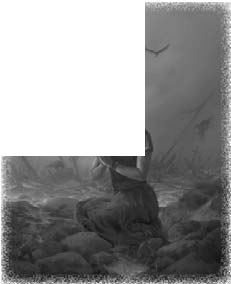 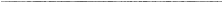 Коли щирий, відданий, сповнений Духа християнин встає за Христа, змінюється весь світ. Лютер з вірою зайняв свою позицію. Не покладаючись на власні сили чи докази, він ви- рушив до Вормса як засуджений до смерті. Однак говорив він як воїн Христа, зодягнений в усю Божу зброю. Битва, на яку він пішов, була не його битвою, а Божою. Лютер сказав: «На цьому стою», і Бог змінив хід великої боротьби в Європі.ЧАСТИНА III: ПРАКТИЧНЕ ЗАСТОСУВАННЯПопросіть учнів вашого класу обміркувати наведені нижче запитання.Хоч Павло закликає нас твердо «стояти» в Господі, іноді ми спотикаємося й падаємо. Згадайте, скільки разів ви падали на полі духовної битви. Складіть короткий список основних падінь і проаналізуйте їхні причини. Які елементи ваших християнських обладунків ви використовували неправильно? Яку частину обладунків ви не використовували вчасно, адже вона могла запобігти вашим духовним падінням? Що ви мо- жете зробити, щоб надалі не повторювати своїх помилок, але твердо стояти на духовній основі, продовжуючи свою битву пліч-о-пліч зі своєю сім’єю і братами по вірі? Попросіть одно- го чи двох охочих поділитися з класом відповіддю на останнє запитання. Пам’ятайте Боже підбадьорення для Його воїнів:«Бо праведний сім раз впаде – та зведеться» (Прип. 24:16).У Посланні до ефесян Павло настільки часто вживає слова«у Господі», «в Ньому» і «в Христі», що стає очевидним: це невід’ємна істина його богослов’я (див., наприклад, Ефес. 1:1, 3, 4, 7, 9–11, 13, 20; 2:6–8, 13, 15, 21, 22; 3:6, 11, 21;4:21, 32). У світлі цих віршів попросіть учнів подумати над такими запитаннями: що Павло найбільше хотів донести до своїх читачів, використовуючи згадані слова? Чому апостол знову і знову використовує їх? Попросіть свій клас прочита- ти уривок Івана 15:4–8 під час обмірковування відповідей.Пам’ятний вірш:Книгу «Подорож пілігрима в Небесну країну» написав усесвітньо відомий класик і проповідник XVII ст. Джон Буньян під час перебування у в’язниці. В одному епізоді книги йдеться про те, як пілігрима, котрого звали Християнин, провели в збройову палату палацу й показали всіляке спорядження, яке Господь приготував для пілігримів: меч, щит, кольчугу, взуття, яке не зношується. І всього тут було достатньо, щоб цим мог- ли скористатися для служіння Господу стільки людей, скільки зірок на небі. Перед від’їздом Християнина знову привели в збройову і вдягли з голови до ніг у міцні, непробійні обладунки на випадок можливого нападу на нього в дорозі.Твір Буньяна (вперше опублікований 1678 р.) нагадує про документ, написаний приблизно за 1600 років до цього і також у в’язниці, — про Послання апостола Павла до ефесян. Пишучи цей лист, великий апостол-місіонер уявляє велике військо, Церкву, яка відвідує Божу збройову палату і одягається в Божественну паноплі´а (грец.) — повне озброєння з голови до ніг. У Божій збройовій палаті зберігається досить найкращихобладунків, аби кожен воїн Христа, вирушаючи встановлювати мир в Його ім’я, був одягнений з голови до п’ят.ПОЯС І БРОНЯПонеділок, 18 вересняЦЕРКВА: ЄДИНА АРМІЯНеділя, 17 вересняЯк Павло змальовує віруючих, які готуються до боротьби зі злом? Ефес. 6:14; див. також 1 Петра 4:1; 5:8; Римл. 8:37–39.Прочитайте Ефес. 6:10–20. Що говорить Павло про війну, у якій бере участь Церква? Як Павло зображує цю духовну боротьбу: як боротьбу окремого віруючого чи як війну всієї Церкви зі злом?  	Перемога в грецьких і римських війнах залежала від вза- ємодії всіх воїнів підрозділу й особливо від їхньої підтримки один одного в розпал бою. Індивідуалізм у бою вважали ха- рактерною рисою варварів, що прирікала їх на поразку.Можливо, саме тому Павло в уривку Ефес. 6:10–20 на- самперед пише про об’єднання в боротьбі Церкви зі злом. Фактично цей уривок — кульмінація Послання, присвяченого Церкві. Було б дивно, якби Павло завершив свій лист картиною самотнього воїна-християнина, який бореться із силами зла. Наприкінці уривка, у своєму заклику до молитви «за всіх святих» (вірші 18–20), Павло наголошує на християнськомудусі єдності.Отже, в уривку Ефес. 6:10–20 апостол не зображує самот- нього воїна, який протистоїть злу, а як генерал звертається до Церкви як до армії. Він закликає нас взяти усю Божу зброю і, подібно до єдиної армії, енергійно та згуртовано вести бій. Раніше Павло зображував Церкву як тіло Христа (див. Ефес. 1:22, 23; 4:1–16), храм у Господі (див. Ефес. 2:19–22), наречену Христа (див. Ефес. 5:21–33). А тепер його остання метафора щодо Церкви — це армія живого Бога. Наближається «день зла» (Ефес. 6:13), тобто заключні стадії тривалої битви проти зла, тому зараз не час сумніватися в нашій відданості Богові й вірності одне одному, оскільки ми є соратниками Христа. Як ми, тіло Христа, можемо разом працювати і допо- магати одне одному в боротьбі зі злом, як би воно невиявлялося?Попередження Павла про напружену битву (див. Ефес. 6:13) готує читачів до його останнього заклику вистояти (пор. вірші 11, 13), після якого йде докладний опис духовної зброї християн (вірші 14–17). Апостол закликає їх підперезати свої стегна (пор. Ісаї 11:5). У давнину перед роботою або битвою вільний одяг потрібно було зав’язати навколо талії (пор. Луки 12:35, 37; 17:8). Павло зображує таку картину: вірую- чий надягає обладунки, як римський легіонер, починаючи зі шкіряного військового пояса з декоративною обшивкою і пряжкою. З пояса звисав ряд шкіряних ремінців, покритих металевими дисками, утворюючи «фартух», який носили як знак рангу для візуального ефекту. Він виконував важливу функцію, підперізуючи одяг.Істина походить не від віруючих, це Божий дар. Однак вона не повинна бути абстрактною цінністю, яка не справляє перетворювального впливу на їхнє життя. Християни повинні«підперезатися» Божою істиною, випробувати і використати цей Божий дар. Не так вони володіють Божою істиною, як Божа істина володіє ними і захищає їх.Далі апостол закликає віруючих зодягнутися в «броню праведності» (пор. 1 Сол. 5:8). Як і пояс істини, броня має Божественне походження, адже є частиною обладунків Ягве в Його ролі Божественного воїна (див. Ісаї 59:17). Броня, або кольчуга, якою користувалися воїни за часів Павла, — це ста- ровинний військовий обладунок у вигляді сорочки з металевих кілець, або з накладених одна на одну бронзових чи залізних пластин, або із залізних смужок, скріплених з напуском. Такі обладунки захищали життєво важливі органи від ураження холодною зброєю. Так само і віруючі повинні мати духовний захист — броню Божої праведності. У своєму Посланні Павло пов’язує праведність зі святістю, добротою і правдою/істиною(див. Ефес. 4:24; 5:9); праведність відображена в справедливому й доброму ставленні до людей, особливо до членів Церкви.Чи відчули ви у своєму житті, що доброта, святість та істина можуть бути захистом?Вівторок, 19 вересняВЗУТТЯ: ГОТОВНІСТЬ БЛАГОВІСТИТИ МИРРимський солдат, готуючись до битви, взував міцні військові сандалії. Їхня багатошарова підошва, вкрита грубими шипами, допомагала солдатові твердо стояти на ногах (див. Ефес. 6:11, 13). Ця метафора Павла перегукується зі словами Ісаї 52:7–10, де йдеться про те, що благовісник приносить звістку: битва Ягве за Свій народ виграна і тепер панує мир: «Які гарні на горах ноги благовісника, що звіщає про мир» (вірш 7).У Посланні до ефесян Павло вісім разів вживає слово «мир» (див. Ефес. 1:2; 2:14–17; 4:3; 6:15, 23). Це свідчить про те, що апостол дуже зацікавлений у мирі. Чому ж він так багато пише про військові обладунки?  	Павло зазначає, що Христос — «наш мир», Він проповідує«мир вам — далеким, і мир вам — близьким», об’єднуючи юдея і язичника в «одну Нову Людину» (Ефес. 2:14, 15, 17). Зберігаючи у своєму серці Благу вістку про спасіння в Христі та про Його служіння примирення, живучи Його перемогою в минулому і чекаючи переможного вигуку в майбутньому, християни взуваються і готові до битви. Як і давній благо- вісник (див. Ісаї 52:7), віруючі — це вісники, які сповіщають про перемогу Христа і Його мир.Однак Павло не бажає, щоб ми розуміли його заклик до бою як клич взяти до рук зброю проти наших ворогів. Ось чому він змальовує віруючих готовими «благовістити мир» (Ефес. 6:15). Апостол також не бажає, щоб віруючі ворогували з іншими, оскільки неодноразово закликає до єдності й добрих взаємин (див. Ефес. 4:25–5:2). Церква повинна «завойовувати світ», використовуючи євангельський арсенал християнських чеснот (покору, терпіння, прощення та ін.) і дій (молитву, поклоніння).Такі вчинки мають стратегічний характер, вказуючи на великий Божий план об’єднання всього в Христі (див. Ефес. 1:9, 10).Як наведена нижче цитата допомагає нам зрозуміти, що означають військові образи Павла в житті віруючих? «Бог закликає нас зодягнутися у всю Божу зброю. Ми хочемо мати не обладунки Савла, а всі обладунки Бога. Тоді ми зможемо трудитися із серцями, сповненими христоподібної ніжності, співчуття й любові» (Ellen G. White. [Australasian] Union Conference Record. July 28, 1899).Середа, 20 вересняЩИТ, ШОЛОМ І МЕЧКоли і як віруючі, які беруть участь у великій боротьбі, повинні використовувати щит, шолом і меч? Ефес. 6:16, 17.Щит, про який пише Павло, — це великий прямокутний щит римського легіонера. Його виготовляли з дерева й обтягували шкірою, його краї загинали всередину для захисту від бічних атак. Зволоженими водою щитами «зможете погасити… вогненні стріли» — стріли, вмочені в смолу й підпалені. Словосполучення«щит віри» відображає старозавітний символ Бога — Захисни- ка Свого народу (див. Бут. 15:1; Псал. 3:4). Узяти «щит віри» (Ефес. 6:16) — це означає вступити у всесвітню битву, поклада- ючись на Господа, Який бореться від імені віруючих (вірш 10), забезпечує найкращою зброєю (вірші 11, 13) і дарує перемогу. Римський бойовий шолом виготовляли із заліза чи бронзи.До купола, який захищав голову, додавали лицьову пластину, захист на щоки, навушники й наспинник (що захищав шию і частину спини). Зважаючи на гарний захист, який забезпечував такий шолом, «шолом спасіння» (вірш 17) символізує спасіння віруючих у єдності з воскреслим, звеличеним і прославленим Христом (див. Ефес. 2:6–10). Надіти «шолом спасіння» означає відкинути страх перед злими духами й довіритися верховній владі Христа (пор. Ефес. 2:1–10).Останній елемент обладунків — «духовний меч, яким є Боже Слово» (Ефес. 6:17). Меч римського легіонера був ко- роткий і двосічний. Звичайною тактикою бою було метати двасписи (Павло не згадує про це), а потім діставати короткий меч і завдавати ударів. Меч віруючих — «духовний меч» — це«Боже Слово», натхнене Святим Духом. Павло виступає у ролі генерала, закликаючи до зброї та проголошуючи слова надії і перемоги від Божественного Головнокомандувача. Саме ці обітниці, записані в уривку Ефес. 6:10–20, і є «Боже Слово» — основна зброя в битві проти зла. «Боже Слово» — це також великі євангельські обітниці, які ми знаходимо в Біблії.Як військова термінологія допомагає нам зрозуміти, на-що ми можемо «проповідувати таємницю» про Божу милість до язичників, явлену в їхньому спасінні в Христі разом з євреями (див. Ефес. 3:1–13). Завдяки цьому буде створено одну нову людину (див. Ефес. 2:15; див. також вірші 11–22) як ознаку всеосяжного плану — «об’єднати в Христі все те, що на небі та що на землі» (Ефес. 1:10).Перегляньте деякі заклики до молитви в Новому Завіті. Який із них найбільше надихає вас? Чому? Луки 18:1–8; Филп. 4:6; Колос. 4:2; 1 Сол. 5:16–18.  	скільки реальна велика боротьба і наскільки серйозно ми	 	 повинні до неї ставитися?МОЛИТВА НА ПОЛІ БОЮЧетвер, 21 вересняЧому віруючих так часто закликають наполегливо молити-ся? Метафора Павла про всю Божу зброю показує дві причини:(1) духовна битва з надприродними ворогами реальна й вирі-Завершуючи свою «бойову» настанову, Павло закликає віруючих постійно молитися «за всіх святих» (Ефес. 6:18) і за самого Павла як про позбавленого волі посла (вірші 19, 20). Такий заклик до молитви можна розглядати як розширення військових образів, оскільки звернення до Бога (або богів) у молитві було звичною практикою на давньому полі бою. Напри- клад, у Біблії ми знаходимо розповідь про те, що після бойового заклику Яхазіїла «вклонився Йосафат обличчям до землі, а ввесь Юда та мешканці Єрусалиму попадали перед Господнім лицем, щоб уклонитися Господеві» (2 Хронік 20:18). Хоч молитва не є сьомим елементом обладунків, проте це невід’ємна частина«бойової» настанови Павла й військової метафори.Насамперед Павло просить своїх адресатів щиро, постійно й наполегливо молитися «за всіх святих» (Ефес. 6:18). Якщо Церква бажає бути успішною у боротьбі із силами зла, їй необхідно практикувати залежність від Бога через натхнену Духом молитву.Друге молитовне прохання Павла — про нього самого: «і за мене» (вірш 19). Він просить молитися про те, аби Бог допоміг йому проголосити вістку істини («щоб мені було дано слово») у відповідний час («коли відкриваю свої уста») і правильно («відважно проповідувати»), а також викласти найважливішу тему — «таємницю Євангелія» (вірш 19). Остання фраза означає,шальна; (2) ми можемо просити Бога виконати Його обітниці про духовну силу й перемогу (див. Ефес. 6:10–17). Серйозна й наполеглива молитва дає нам можливість об’єднатися з Джерелом усякої благодаті й дякувати Богові за Його силу.П’ятниця, 22 вересняДЛЯ ПОДАЛЬШОГО ДОСЛІДЖЕННЯ:«Армія в бою розгубиться й ослабне, якщо всі діятимуть неузгоджено. Якщо солдати чинитимуть відповідно до своїх імпульсивних ідей, не враховуючи позиції та праці один одно- го, вони являтимуть собою набір незалежних атомів; вони не зможуть виконувати роботу організованого тіла. Так і воїни Христа повинні діяти в гармонії, вони не мають триматися окремо, якщо ж вони чинитимуть так, то Господній народ, навіть перебуваючи в досконалій гармонії, маючи один розум, одну мету і присвятивши себе одній великій справі, вважатиме зусилля безплідними, а свій час і можливості — витраченими марно. Союз — це сила. Декілька навернених душ, що діють у гармонії заради однієї великої мети під керівництвом одного Голови, здобуватимуть перемоги при кожному зіткненні» (EllenG. White, Spalding and Magan Collection. Р. 121).Павло сказав про себе: «Я є послом у кайданах» (Ефес.6:20). Що означають ці слова?Посли часто розв’язували складні завдання у воєнний час, тому ці слова Павла про себе вписуються в контекст його«воєнної» метафори. До послів слід було ставитися з повагою, як і до президента й країни, яких вони представляли. Тому існує різкий контраст між статусом Павла як посла Верховного Правителя Всесвіту та його безправним становищем, про яке свідчать його кайдани (буквально «ланцюг»). Та оскільки посли носять на шиї «орденський, церемоніальний ланцюг», згадка Павлом «ланцюга» може бути «приправлена іронією». Апостол з іронією дивиться на свій ланцюг як на «прикра- су, яку слід носити як відмітний знак» (David J. Williams. Paul’s Metaphors: The Context and Character. (Peabody, MA: Hendrickson, 1999). Р. 152).Ключові вірші: Ефес. 6:16, 17.Біблійні тексти для дослідження:Запитання для обговорення:У вашому куточку земної кулі, розділеної та охопленої війною, що означає для вас і вашої громади «боротися за мир»? Як ми можемо бути представниками миру на Землі, переповненій агресією і насильством?Які саме «вогненні стріли» летять у ваш бік? Як ви можете переконатися, що ваш щит віри на місці, щоб погасити їх?Іноді ми говоримо про «воїнів молитви». Як ми можемо проводити молитовне служіння на підставі уривка Ефес. 6:18–20?Як ми повинні ставитися до тих, хто поранений на полі битви великої боротьби? Як ми повинні ставитися до віру- ючого християнина, який у розпалі битви втікає від страху або відкрито здається іншій стороні?ЧАСТИНА I: ОГЛЯДПерераховуючи й описуючи Божі обладунки (пояс, броню, взуття, щит, шолом, меч), Павло, звертаючись до всієї армії, використовує грецькі дієслова в другій особі множини: «зміц- нюйтеся» (вірш 10), «зодягніться», «могли протистати» (вірш 11),«візьміть», «стійте» (вірші 13, 14) тощо. Фактично більшість дієслів, які Павло адресує Церкві, стоять у множині. Отже, апостол Павло малює перед нашими очима славну Божу армію відваж- них воїнів, повністю споряджених для виконання своєї місії.Однак яке завдання цієї армії? Християни озброєні й го- тові проголосити по всьому світі Благу вістку. Вістку про те, що Господь дарує мир Усесвіту і людям на Землі, мир у сім’ї, між поколіннями та класами. Проте цей мир досягається не завдяки компромісу чи конформізму, коли всі сторони в кон- флікті домагаються прийняття частини своїх цінностей, світо- гляду чи пріоритетів. Бог приніс мир, виявивши Свою любов і справедливість на хресті й у такий спосіб вигравши битву зі Своїми обвинувачами й ворогами. Коли люди приймають те, що Господь Ісус здійснив на хресті, Бог радісно благословляє їх Христовою праведністю. Саме праведність і любов Господа приносять мир між людьми й Богом, між людьми та всім Усе- світом. І саме цей мир проголошують християни. Історія народів, релігій, культури, філософії, психології і науки показала, щоне існує іншого шляху до миру. Оскільки християни відчули цей мир у своєму житті, у своїх сім’ях, громадах і Церкві, вони можуть явити його всьому людству і навіть Усесвіту.Теми уроку. Цього тижня дослідження зосереджено на чотирьох взаємопов’язаних темах:Церква залучена до всесвітнього конфлікту і сповіщає Євангеліє світові.У цій битві ми боремося не одні, а «у Господі» та в Його обладунках.Ми не самотні воїни, а єдина Божа армія, Божий народ.Ми боремося в битві, результат якої вже визначено: Христос на Голгофі вже здобув перемогу над гріхом, злом, смертю й сатаною.ЧАСТИНА II: КОМЕНТАРВійна і мирУ тексті Ефес. 6:10 Павло тричі говорить про силу, використо- вуючи три різних слова: дієслово ендюнамоо («зміцнювати») і два іменники: кратос («могутність, сила») і ісхюс («сила, міць). Апостол використовував подібні слова на початку свого Послан- ня (див. Ефес. 1:19–21), де описував Божу велич і силу, явлену в Христі. Тепер, наприкінці Послання, він запевняє ефесян, що ця сила доступна і їм. Він знову говорить про силу, оскільки вводить тему конфлікту, війни, боротьби й подолання перешкод. Християнське життя тісно пов’язане з боротьбою і подо- ланням перешкод. Правда й те, що всі релігії, філософії, науки, література й історія, усі наративи (тобто розповіді) на теми еволюціонізму, марксизму, нацизму сприймають та описують життя як боротьбу й конфлікт. Насправді, будь-хто, бажаючи зацікавити інших своєю історією, має побудувати її на кон- флікті й боротьбі. У таких історіях головний герой бореться з чимось чи кимось, наприклад, із надзвичайною силою, ізчорною дірою, невиліковною хворобою.Однак боротьба християнина, як пояснює Павло, спрямована проти «підступності диявола» (Ефес. 6:11). Ця війна «не з тілом і кров’ю, але з началами, з владами, зі світовими правителями темряви цього віку, з піднебесними духами злоби» (вірш 12; див.також 1:19–21; 2:6; 3:10). Духовна битва в піднебесних сферах справляє вирішальний вплив на наше життя. Ми всі безпосеред- ньо залучені до боротьби і повинні вибрати в ній одну зі сторін. У своєму Посланні Павло пояснює, що ми беремо участь у цій війні не просто тому, що борються дві наддержави, а ми невинні жертви, які потрапили в цю битву не з власної волі. Фактично все навпаки: Сам Бог втрутився в боротьбу заради нас. Люди приєдналися до сил темряви й стали противника- ми Бога. Та замість того щоб знищити нас, Господь вирішив боротися за наше спасіння. Він узяв на Себе нашу провину та гріх, помер замість нас, щоб принести нам мир і даруватиСвою праведність.Ось чому, стаючи християнами, ми приймаємо Божу пропо- зицію миру та Його заклик відчути цей мир; ми хочемо поді- литися цим миром з іншими людьми, які все ще перебувають у стані війни з Богом. Приєднавшись до армії Христа, ми стаємо мішенню диявола, а також усіх інших сил зла. Аби протистояти їхнім нападкам, нам потрібна вся Божа зброя.«Багато людей вважає, що боротьба між Христом і сатаною не стосується безпосередньо їхнього власного життя, тому не викликає в них особливого зацікавлення. Насправді ж ця бо- ротьба повторюється в кожному людському серці. Ніхто не в змозі залишити лави прихильників зла, щоб служити Богові, не зазнавши нападів сатани. Спокуси, котрим протистояв Христос, ті самі, перед якими нам буває так важко встояти. На Нього вони напосідали настільки сильніше, наскільки Його характер досконаліший за наш. Несучи на Собі страшний тягар гріхів світу, Христос витримав випробування апетитом, любов’ю до світу й любов’ю до показного, котра породжує зарозумілість. Це були ті самі спокуси, котрі здолали Адама та Єву й котрі так легко долають і нас» (Е. Уайт. Бажання віків. С. 116).Велика боротьбаУ своїй великій праці «Систематичне богослов’я» Норман Галлі підкреслює, що християнське богослов’я зазвичай випу- скає з уваги тему всесвітнього конфлікту, або великої боротьби (див. Norman Gulley. Systematic Theology: The Church and the Last Things. [Berrien Springs, MI: Andrews University Pres, 2016]. Vol 4. P. 478). Для багатьох християн велика боротьба (всес-вітній духовний конфлікт між Богом і злими силами сатани) є однією з деталей, пов’язаних із теодицеєю. Таке всеосяжне вчення, що об’єднує всі інші вчення як систематично, так і історично, суперечить вченню адвентистів сьомого дня. Для адвентистів тема великої боротьби – це не лише система доктрин, а й історія, Божа історія. Це історія про творіння, наш бунт проти Творця, Його жертовну любов до нас і пряме втручання в історію нашого світу через Прихід у наш світ у тілі людини, про Його смерть на хресті, воскресіння й вознесіння. Це історія про Його бажання відновити наші взаємини з Ним і про постійні діяння на благо людини, історія про відновлення єдності й любові в людстві через Церкву, про Його обіцянки покласти край історії гріха та зла і ввести нас у Його вічні радість та мир. Саме тому адвентисти сьомого дня включили тему великої боротьби у свої «Основи віри» як доктрину 8, затверджену Генеральною Конференцією 1980 року:«Усе людство залучене до великої боротьби між Христом і сатаною. Вона почалася на Небі через те, що були поставлені під сумнів характер Бога, Його Закон і справедливість Божого правління у Всесвіті. Один із створених ангелів, наділений свободою вибору, у своєму самозвеличенні став сатаною, противником Бога. Це спричинило повстання частини ангелів. Сатана викликав дух протистояння Богові в нашому світі, коли ввів Адама та Єву в гріх. Унаслідок учиненого людьми гріха образ Божий у людині був спотворений. Створений світ втратив свою гармонію і був спустошений під час всесвітнього потопу, про що свідчить представлена в Бут. 1–11 хронологія. На очах у всього творіння цей світ перетворився на арену всесвітньої боротьби, унаслідок якої люблячий Бог буде утверджений у Своїх правах. Христос посилає Святого Духа й вірних ангелів, щоб вони допомагали Божому народові в цій великій бороть- бі, спрямовували, захищали та зміцнювали його на шляху, що веде до спасіння» (Основи віри. https://esd.adventist.org/ adventist-beliefs/fundamental-beliefs/8-velikaya-borba/).Герберт Е. Дуглас докладно пояснює роль теми великої боротьби (ТВБ) у богослов’ї адвентистів сьомого дня: «Для адвентистів сьомого дня ТВБ є основною концепцією, яка забезпечує узгодженість усіх біблійних тем. Вона виходитьза межі розділень, які століттями розколювали християнську Церкву. Вона приносить мир теологічним противникам, які раптово бачать у новій гармонії ті істини, за які кожен із них люто боровся. У цьому полягає унікальність адвентизму. Ця унікальність не є особливим елементом його богослов’я, як, наприклад, його вчення про Святиню. Відмітна риса адвентизму полягає в його загальному розумінні центрального послання Біблії, яке керується його основним принципом – темою ве- ликої боротьби» (“The Great Controversy Theme: What It Means to Adventists”, Ministry, December 2000. Р. 5).ЧАСТИНА III: ПРАКТИЧНЕ ЗАСТОСУВАННЯПопросіть учнів прочитати й обговорити в класі такі за- питання:Як можна надати промові «воєнізований» підтекст у повсяк- денному житті? Подумайте також про нібито «войовничу» мову, яка використовується в деяких наших гімнах, віршах і біблійних уривках. Як адвентисти сьомого дня, ми ясно розуміємо, що застосовуємо таку мову й висловлювання в духовному значенні. Однак цю мову можуть неправильно зрозуміти довколишні, які вважають християнство в цілому й адвентизм сьомого дня зокрема релігією миру. Як збе- регти біблійний ідеал боротьби з духовними силами зла в рамках великої боротьби, допомагаючи нашим друзям і довколишнім зрозуміти, що наша Церква є спільнотою Бо- жої любові, благодаті й миру? Обговоріть свою відповідь не лише з класом Суботньої школи, а й зі своєю громадою.Уявіть, що вашу громаду запрошують взяти участь у проєк- тах зі зміцнення миру у вашому районі, регіоні чи країні. Як ваша церква може брати участь у таких проєктах? Як ваша громада може бути впевнена, що її участь не є політичною, а заснованою на вченні Ісуса й апостолів у контексті біблій- них тем великої боротьби та Євангелія?розділ, запитаємо себе: які важливі істини Послання до ефесян повинні продовжувати формувати наше життя як віруючих?Неділя, 24 вересняМИ БЛАГОСЛОВЕННІ В ХРИСТІХтось зобразив Послання до ефесян як Альпи Нового Заві- ту. А Павло, гід-альпініст, веде нас у першому розділі крутим схилом до вершини. У нас перехоплює подих, і ми вражені відкритим краєвидом.Поміркуйте над першим розділом Послання. Що особливо вас надихає? Які вершини ви бачите?  	Пам’ятний вірш: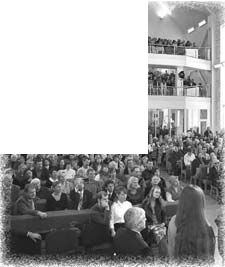 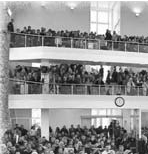 Одне з визначних місць Лондона — колесо огляду «Лон- донське око». З висоти майже 140 м над річкою Темзою можна побачити все: Біг-Бен, будівлю парламенту, численні історичні палаци й собори. На думку дослідника Нового Завіту Ніколаса Томаса Райта, «Послання до ефесян, якщо порівняти з іншими посланнями Павла, як “Лондонське око”. Це не найдовша й не найповніша з його праць, але з нього відкривається захопливий вид на весь ландшафт. Звідси, у міру обертання колеса, з висоти пташиного польоту ви розглядаєте одну тему за іншою» (Paul for Everyone: The Prison Letters. (London: S.P.C.K. [Society for Promoting Christian Knowledge Publishing], 2004). Р. 3).У Посланні до ефесян Павло не зосереджується на питан- нях місцевого значення. Послання написано так, ніби апостол звертається до всіх християн і всіх церков у світі. Це Послання не підвладне часу, воно дозволяє запропонованому Павлом «за- хопливому виду» відкритися перед нашим духовним поглядом і проникнути в наш світ. Розглядаючи в останньому уроці коженУривок Ефес. 1:3–14 можна порівняти з картою, на якій позначено піки на горизонті, оскільки Павло спрямовує нас до благословенного місця на великому ландшафті Плану спасіння. Пейзаж охоплює весь період історії спасіння: від вічності минулого, через наповнені Божою благодаттю діян- ня в Христі, до вічності майбутнього. Викуплення віруючих відображає Божественні ініціативи, які були здійснені «раніше від створення світу» (вірш 4) і реалізуються зараз у нашому житті (див. вірші 7, 8, 13, 14). Ці споконвічні стратегії будуть повністю завершені в кінці часу (вірші 9, 10). Тоді «все те, що на небі та що на землі», об’єднається в Христі й Божий План для «повноти часів» буде здійснено (вірш 10). Тоді ми до кінця пізнаємо таємницю Божої волі (вірш 9). Ми можемо бути впевнені, що христоцентричне спасіння, у якому ми пе- ребуваємо, є важливою частиною широкомасштабного Божого Плану викуплення всіх, хто в Христі.Перебування на вершині гори надихає на подяку. В урив- ку Ефес. 1:15–19 Павло дякує Богові, молячись, щоб віруючі могли здобути приготоване для них спасіння. Ми опиняємося на наступному крутому підйомі, коли апостол вказує нам на воскреслого, прославленого, звеличеного Христа, Який панує над усіма у всі часи (вірші 20–23).Завдяки Божій благодаті, явленій у Христі Ісусі, ми можемо прожити цей день на вершині гори!У вірші Ефес. 1:4 сказано: «Оскільки Він [Христос] вибрав нас у Ньому раніше від створення світу, щоб ми були святі й непорочні перед Ним у любові». Поміркуйте над цими словами. Вибрані в Ньому раніше від створення світу! Яку велику надію дарують вам ці слова, відкриваючи бажання Бога спасти вас?Понеділок, 25 вересняМИ ВИКУПЛЕНІ ДЛЯ СПІЛЬНОТИПрочитайте другий розділ Послання. Подумайте, що Бог уже зробив для нас через Свого Сина Ісуса Христа?«Бог»… Це слово найнадійніше з усіх відомих людству слів. В уривку Ефес. 2:1–10 Павло описує ганебне минуле своїх адре- сатів. Розділяючи безнадійне становище всього людства, вони були схильні до бунту проти Бога, у їхньому житті панували гріх і сатана (вірші 1–3). «Бог, Який багатий на милість…» Що ж Бог здійснив для них і для нас?Він оживив нас разом із Христом — воскресіння Христа стало нашим.Він воскресив нас разом із Христом — вознесіння Христа є нашим.Він посадив нас на Небесах із Христом — коронація Христа стала нашою (вірші 4–7).Ми не сторонні спостерігачі подій життя Христа, які змі- нюють Всесвіт! Бог здійснює все це не через наші заслуги, а зі Своєї милості (вірші 8, 9). Він бажає, щоб віруючі жили в єднанні з Ісусом і робили добрі діла (вірш 10).Якщо у віршах 1–10 Павло закликає нас жити в єдності з Ісусом, то в текстах 11–22 він навчає нас перебувати в єдності з іншими людьми як частиною Його Церкви. Смерть Ісуса дарує нам як «вертикальні» переваги, встановлюючи взає- мини віруючого з Богом (вірші 1–10), так і «горизонтальні», скріплюючи наші стосунки з людьми (вірші 11–22). Завдяки своєму подвигу на хресті Ісус руйнує все, що розділяє вірую- чих з язичників і юдеїв, зокрема й зловживання Законом для збільшення прірви між ними (вірші 11–18). Тепер Христосстворює дещо дивовижне — новий храм, який складається з віруючих. Язичники, яких колись не допускали до поклоніння у священних місцях храму, тепер приєднуються до віруючих юдеїв і стають одним цілим. Ми також стаємо частиною Божої Церкви, «святим храмом у Господі» (вірші 19–22).Завдяки Божій милості у вас є привілей прожити цей день у єднанні з Ісусом і вашими одновірцями.Уривок Ефес. 2:8–10 відіграв свою роль у наверненні бага- тьох людей. Мартін Лютер знайшов у цих віршах благодать, яка підкорила його серце, а також відкрив для себе деякі головні твердження Реформації: спасіння дароване тільки вірою, тільки завдяки благодаті, тільки через Христа і тільки на Божу славу. У 1738 році, через 18 днів після свого навернення на лондон- ській вулиці Олдерсгейт, Джон Уеслі проповідував в Оксфорд- ському університеті, пропонуючи «крик душі» і «маніфест нового руху», заснований на тексті Ефес. 2:8 (см. A. Skevington Wood, “Strangely Warmed: The Wesleys and the Evangelical Awakening,”Christian History [magazine]. Vol. 5. No. 1 [1984]).Вівторок, 26 вересняМИ — ЦЕРКВА ЖИВОГО БОГАЧому важливо, приємно й натхненно бути частиною Бо- жої Церкви? Ефес. 3.  	                                                                            Ми надихаємося, коли чуємо, як члени Церкви позитивно відгукуються про неї. Та як захоплено звучить свідчення Павла про Церкву в третьому розділі Послання! У першому вірші апо- стол починає свій молитовний звіт віруючим в Ефесі (вірш 1; пор. 1:15–23), але зупиняється, щоб обговорити питання створення Божої Церкви (вірші 2–13), а потім завершує звіт (вірші 14–21). Павло викладає важливі істини про Божий план, або «таємницю»:У вічності Бог задумав план, або «таємницю», про Церк- ву (вірші 3–5, 9, 11).Цей передвічний план Він «здійснив» через життя і смерть Ісуса (вірш 11; пор. 2:11–22).Павлові було дано об’явлення про «таємницю» Церкви, що язичники повинні стати повноправними членами в ній (вірші 3–6).Апостол бере участь у поширенні Благої вістки, про- повідуючи язичникам «незбагненне багатство Христа» (вірші 8, 9).Церква, що складається як з юдеїв, так і з язичників, демонструє «багатогранну Божу премудрість» «прави- телям і владам на небесах» (вірш 10).Таке розуміння Церкви спонукає Павла молитися за ві- руючих. Чому б вам не уявити, що апостол молиться щирою молитвою і за вас (вірші 14–21); про те, щоб «наповнилися ви всякою Божою повнотою» (вірш 19) і брали активну участь у дивовижній таємниці єдиної Церкви?Які бар’єри існують між віруючими у вашій громаді, котрих, у світлі слів Павла, не має бути? Що ви можете зробити, аби допомогти усунути їх?Середа, 27 вересняЄДНІСТЬ ВІРИУ четвертому розділі свого Послання Павло закликає віруючих відмовитися від одних вчинків та обов’язково здійснювати інші. Що це за вчинки?  	Четвертий розділ розпочинається і закінчується закликами до членів Церкви піклуватися одне про одного (вірші 1–3, 32). Між цими закликами Павло робить сильну заяву про те, що ми маємо підтримувати єдність у Церкві. Він починає з пере-й сухожилля, виконують об’єднувальну функцію, допомагаючи нам рости разом до міри зрілості повноти Христа — Голови тіла (вірші 13, 15).Павло також застерігав віруючих: «Щоб ми не були більше малими дітьми, які носяться хвилями і захоплюються всяким вітром вчення, людською підступністю, лукавством, що вводить в оману» (вірш 14). Ці слова свідчать про те, що рання Церква зітк- нулася з внутрішньою боротьбою через «людську підступність». Далі Павло переходить до свого заключного заклику: «Будь-те ж добрими одне до одного, милосердними, прощаючи одне одному, як і Бог через Христа вам простив!» (вірш 32). Він просить віруючих уникати колишньої закам’янілості сердець (вірші 17–24), гніву, крику, зневаги, замінюючи їх добрими, зміцнювальними, благодатними словами (вірші 25–31).Цей розділ про єдність легко читати, коли все мирно. Значно складніше й важливіше читати його тоді, коли ми опиняємося втягнутими в конфлікт. Чи пам’ятаєте ви про єдність Христового тіла, єдність, за яку Він помер?Як ми можемо сприяти єдності Церкви як на місцевому, так і на всесвітньому рівнях? Чому це важливо?Четвер, 28 вересняОДЕРЖУВАЧІ Й ДАРУВАЛЬНИКИ БЛАГОДАТІУ п’ятому розділі Послання Павло просить нас втілювати принципи Євангелія у наші стосунки з ближніми. Яка з його настанов особливо важлива для вас?рахування семи «одне»: одне тіло, один Дух, одна надія, один	 	Господь Ісус Христос, одна віра, одне хрещення, один Бог і	 	Отець (вірші 4–6). Ми пов’язані між собою цими духовними реаліями й тому єдині.Єдність вимагає від нас наполегливої праці, і ми повинні завжди намагатися «зберігати єдність Духа» (вірш 3). Для досягнення єдності нам необхідно бути активною частиною Христового тіла (вірші 7–16). Кожен член Церкви є обдарова- ною частиною тіла і має сприяти його здоров’ю (вірші 7, 16). Усі повинні отримати користь від праці апостолів, пророків, євангелістів, пасторів, учителів (вірші 11, 12). Вони, як зв’язкиЩоб краще зрозуміти тему п’ятого розділу, нам необхідно повернутися до четвертого і прочитати його останній вірш. Тут Павло пише ефесянам: «Будьте ж добрими одне до одного, милосердними, прощаючи одне одному, як і Бог через Христа вам простив!» (Ефес. 4:32).Як віруючі, ми покликані будувати свої стосунки з ближні- ми на основі Божого прощення й милості до нас. Ми повинні наслідувати Бога! (Пор. Матв. 5:43–48).Павло протиставляє такий спосіб життя язичницькому. Замість того щоб цінувати інших як братів і сестер у Божійсім’ї, люди у світі часто використовують інших для власних корисливих цілей і навіть хваляться цим. Апостол попереджає: такий спосіб життя неприпустимий у запланованому Богом новому світі (див. Ефес. 5:5–7).Залишивши темряву свого минулого, віруючі повинні навернутися і поводитися, «як діти світла» (вірші 8–10), наслідуючи любов Отця. І знову Павло застерігає нас від діл«темряви», що здійснюються «таємно» (вірші 11, 12), і за- кликає жити у світлі Христа (вірші 13, 14). Замість того щоб витрачати своє життя на пияцтво, ми будемо цінувати час, дякуючи Богові за Його любов (вірші 15–21).Далі Павло розширює тему про Божу любов і дає поради чоловікам і дружинам. Самовіддана любов Христа до Церкви є взірцем для чоловіків-християн (вірші 25–33), а вірність Церк- ви Христу — прикладом для жінок-християнок (вірші 22–24). Замість того щоб використовувати дар сексуальності розбещено й егоїстично, чоловік і дружина зосереджуються на тому, щоб цінувати одне одного, стаючи «одним тілом» (вірші 28–33).«Отже, наслідуйте Бога, як улюблені діти» (вірш 1). З Бо- жою допомогою ми покликані втілювати цю настанову в наші взаємини з ближніми.У тексті Ефес. 5:2 Павло закликає нас: «Живіть у любові». Як ці слова допомагають нам зрозуміти сенс попереднього тексту: «Наслідуйте Бога» (Ефес. 5:1)?П’ятниця, 29 вересняДЛЯ ПОДАЛЬШОГО ДОСЛІДЖЕННЯ:Наприкінці уроку ми поміркуємо над шостим розділом Послання до ефесян, де Павло представляє Церкву Божою армією, яка несе мир.Раніше у своєму Посланні апостол уже зображав Церкву як тіло Христове (див. Ефес. 1:22, 23; 4:11–16), Божий храм (див. Ефес. 2:19–22) і наречену/дружину Христа (див. Ефес. 5:21–33). А в останньому розділі він описує Церкву як Божу армію і за- кликає її зодягнутися у всю Божу зброю (див. Ефес. 6:10–20). На жаль, ми можемо неправильно зрозуміти слова Павла, почувши в них заклик взяти до рук зброю або бути агресивнимив наших стосунках з іншими. Однак у попередніх текстах він закликав віруючих до єдності, любові, взаєморозуміння (див. Ефес. 4:25–5:2). А у вірші 6:15 апостол спонукає нас благовістити мир. Тому ми розуміємо, що за допомогою яскравої військової метафори (вірші 13–17) Павло закликає нас бути миротворця- ми в духовній битві проти зла. Він виходить на поле великої боротьби та кличе нас вступити до Божої миротворчої армії.Проте нам необхідно реально оцінити ворога та його сили, спрямовані проти нас. Ми протистоїмо не людям-ворогам, а«піднебесним духам злоби» (вірш 12), яких очолює хитрий генерал-диявол (вірш 11). Однак ми не повинні боятися цих ворогів. Господь перебуває з нами в битві (вірш 10) і забезпе- чив нас найкращою зброєю — всією Божою зброєю (вірш 11; пор. Ісаї 59:15–17). Він надав у наше розпорядження істину, праведність, мир, віру, спасіння і Святого Духа (вірші 13–17). Коли Бог іде попереду нас, а ми повністю зодягнені в надані ним обладунки, то не можемо зазнати поразки в цій війні. Перемога нам гарантована!Запитання для обговорення:Ми знаємо, що не спасаємося своїми добрими ділами. Як же нам слід розуміти слова Павла про те, що ми були«створені в Христі Ісусі для добрих діл, які Бог наперед приготував для нас, щоб ми в них перебували» (Ефес. 2:10)? Яка мета наших добрих діл?Павло пише: «А Тому, Хто силою, яка діє в нас, може зробити значно більше всього, що ми просимо або ду- маємо…» (Ефес. 3:20). Яка сила діє в нас і як ця сила має виявлятися в нашому житті?Ключові вірші: Ефес. 2:8–10. Біблійні тексти для вивчення:ЧАСТИНА I: ОГЛЯДТимчасом як Послання до ефесян є ключем до інших по- слань Павла, дослідження цього тижня є ключем, який відкриває вивчення Послання до ефесян, а саме:Урок за неділю демонструє захопливий погляд Павла на Божий вічний історичний План творіння й викуплення.Урок за понеділок підсумовує другий розділ Послання, який наочно показує похмурий стан людства, перебування в гріху та смерті, стан без обітниць, без надії, без Христа і без Бога у світі. Проте Послання до ефесян (і Біблія загалом) не закінчується цим похмурим описом. Павло деталізує основні елементи Євангелія, Божу таємницю, що дає людству надію: у Христі та з Христом Бог воскрешає нас і духовно підносить у Своє Святилище на Небесах. Також у Христі та з Христом ми стаємо Божим новим храмом на Землі. Це перетворення відбувається завдяки благодаті, а благодать є основою хрис- тиянської віри, життя та місії.Урок за вівторок висвітлює Божу таємницю створення Церкви.Урок за середу (див. Ефес. 4) пояснює, як досягти подвій- ної мети Бога, коли Його діти з усього світу об’єднуються в істинному благочесті, у використанні своїх духовних дарів і в місії. Саме тому єдність є обов’язковою умовою повноцінного існування й успіху Церкви.Урок за четвер (див. Ефес. 5) повідомляє, що єдності не- можливо досягнути, не відкинувши своє колишнє «я». Єдність реалізується лише тоді, коли ми духовно перероджуємося і ходимо в Христі. Це глибоке перетворення в Христі впли- ває як на наше особисте духовне життя, так і на всі аспекти людського життя, зокрема на наші сім’ї (чоловіків, дружин і дітей) і суспільство (групи людей і соціальні класи).Урок за п’ятницю (див. Ефес. 6) закликає нас розглядати Церкву як динамічну згуртовану армію, добре споряджену для виконання своєї бойової місії з проголошення Господнього Євангелія миру. Тільки мир Христа і в Христі гарантує нам успіх та життя. Перемога гарантована в Христі. Наш успіх залежить тільки від того, чи будемо ми твердо стояти на іс- тинній основі, віруючи в перемогу Христа.Теми уроку. Вивчення цього тижня є аналізом всього Послання до ефесян, спробою виділити і сплести воєдино всі його основні теми.ЧАСТИНА II: КОМЕНТАРТаємниця ЄвангеліяУ самому серці Послання Павла до ефесян пульсує його захоплення Євангелієм як таємницею, нині не розгаданою. Він починає своє Послання з прославлення Бога за те, що Він відкрив«нам таємницю Своєї волі» (Ефес. 1:9), і ця таємниця стосується спадщини (вірш 11). Це не таємниця про наш відчайдушний по- хмурий стан (див. Ефес. 2:1–4) або про відчуження, розділення і ворожнечу, які приніс гріх усьому людству (див. Ефес. 2:11, 12). Для християн у цьому гріховному світі причина розділення й ворожнечі зовсім не є таємницею. Не є таємницею і наша не- здатність розв’язати проблему гріха та смерті (див. Ефес. 2:9; Івана 1:13). Ми всі з болем усвідомлюємо, що жодний людський винахід не може витягти нас із гравітаційного поля чорної діри гріха. Таємниця, про яку говорить Павло, – це незбагненне чудо Божої любові до нас! Ми думали, що Бог нас не любить і забув про нас. Ми вважали, що Він віддавав перевагу євреям, а язич- ники були вигнанцями. Ми вирішили, що справа євреїв назавжди програна, бо вони відкинули Ісуса як Месію.Виявляється, що у всіх цих аспектах ми помилялися. Коли Господь відкрив Свої таємниці Павлові, він був вражений. Тому, хоч усе Послання до ефесян описує цю таємницю з різних по- глядів, у його серці апостол знову говорить про «таємницю»,«Христову таємницю» (Ефес. 3:3, 4, 9), а наприкінці – про«таємницю Євангелія» (Ефес. 6:19). Ця таємниця має ще більшу цінність, коли ми усвідомлюємо, що протягом минулих століть вона була прихована від людей. Однак Бог вибрав покоління Павла жити в той унікальний історичний час, коли ця таємниця таємниць була повністю відкрита для всіх (див. Ефес. 3:9; Римл. 16:25; 1 Кор. 2:7; Колос. 1:26, 27; 2:2). Який привілей, яка честь! Ми можемо бачити, як Павло тріумфує з приводу цього великого відкриття. Усе його життя було перетворене цією євангельською істиною. Як і в притчі Ісуса про схований скарб (див. Матв. 13:44), апостол «продав» усе, що мав, щоб при- дбати цей таємний скарб (див. Филп. 3:4–8). Його просвітлене обличчя говорило іншим, що він знає те, чого інші не знають. Однак, на відміну від шукача скарбів (див. Матв. 13:44) і на відміну від невірного раба (див. Матв. 25:18), Павло не сховав свого таємного скарбу в землі. Навпаки, коли Бог відкрив йому Свою таємницю, апостол вирушив у подорож навколо світу, щоб розповісти про неї всім. Ця таємниця про те, що Бог є любов. З любові до нас Він створив нас і помер за нас. Господь воскресив нас, щоб ми жили з Ним у Його святій оселі, бо Він є любов. Христос боровся за нас і повернеться за нами, бо Бог є любов. Ця таємниця, за словами самогоПавла, «Христос у вас, надія слави» (Колос. 1:27).Кінець великої боротьбиКолись історія гріха закінчиться, але таємниця Божої лю- бові не вичерпається. Прочитайте, як Еллен Уайт описує кінець великої боротьби: її мова й ідеали гармонують і перегукуються із захопленим тоном Павла в його Посланні до ефесян:«Перед викупленим Божим народом відкриються всі скарби Всесвіту. Звільнені від кайданів смерті, вони, не відчуваючи втоми, літатимуть у далекі світи, які з глибоким сумом спосте- рігали за людським горем і радісним співом вітали навернення кожної душі. З невимовним захопленням діти Землі пізнава-тимуть мудрість безгрішних істот. Вони поділяться скарбами знань, набутими через осягнення творчої Божої сили впродовж багатьох віків. Незатьмарений погляд спасенних охопить усю славу творіння – сонця, зір і галактик, які в установленому по- рядку обертаються навколо Божественного престолу. На всьому творінні – від найменшого до найбільшого – викарбуване ім’я Творця, і в усьому відкривається багатство Його сили.Роки вічності принесуть спасенним багате та глибоке пізнання Бога й Христа. У міру збільшення пізнання будуть зміцнюватися любов, благоговіння і щастя. Що глибше люди пізнаватимуть Бога, то більше будуть захоплюватися Його характером. Коли Ісус відкриє перед ними багатства викуп- лення та дивні здобутки у великій боротьбі із сатаною, серця спасенних спалахнуть ще більшою любов’ю, і вони ще з біль- шим завзяттям торкнуться золотих струн арф; тисяча тисяч і десять тисяч десятків тисяч зіллються в єдиному могутньому співі похвального гімну.“І чув я, як кожне творіння, яке на небі й на землі, під зем- лею і на морі, і все те, що в них, говорило: Тому, Хто сидить на престолі, і Агнцеві – благословення, честь, слава і влада навіки-віків!” (Об’явл. 5:13).Велика боротьба закінчена. Гріха й грішників більше нема. Всесвіт – чистий. У всьому незліченному творінні б’ється один пульс гармонії і радості від Того, Хто створив усе це. Течуть потоки життя, світла і щастя в усі простори безмежного світу. Від найменшого атома до найбільших галактик – усе живе й неживе у своїй незатьмареній красі й досконалій радості свідчить про те, що Бог є любов!» (Е. Уайт. Велика боротьба. С. 677, 678).ЧАСТИНА III: ПРАКТИЧНЕ ЗАСТОСУВАННЯЦе узагальнюючий урок. Попросіть учнів вашого класу скласти власний короткий виклад Послання до ефесян і поділитися ним із класом Суботньої школи.Які три основних теми проходять через усе Послання Пав- ла до ефесян? Як ці теми пов’язані між собою? Попросіть учнів визначити, яку тему вони вважають основною, а які другорядними.Запропонуйте учням уявити, що їх запрошують заснува- ти нову церкву в неєвангелізованому районі. Як Послан-ПРОГРАМА РОСТУ Й РОЗВИТКУ ВЧИТЕЛІВ СУБОТНЬОЇ ШКОЛИня Павла до ефесян може допомогти їм підготуватися до	 	такого сміливого задуму? Попросіть учнів визначити тітеми у Посланні до ефесян, які могли б скласти євангелі- заційне послання для цього нового району. Як ваші учні представили б ці теми? Попросіть їх визначити принципи, на основі яких вони могли б допомогти створити живу церкву, якомога ближче до тієї моделі, яку представив і якою поділився у своєму Посланні апостол Павло.Принципи, запропоновані учням вашого класу, мають бути корисні для зростання громади, повної радості спасіння. Які додаткові принципи допомогли б об’єднати нових людей у Христі та сприяти їхній єдності в житті й місії Церкви? Які принципи надихнуть Церкву, щоб сила Святого Духа діяла через дані віруючим духовні дари?Попросіть учнів визначити ті принципи з Послання до ефе- сян, які допоможуть членам Церкви вести християнський спосіб життя відповідно до Євангелія, створити щасливі сім’ї та побудувати здорові стосунки між різними групами.ЧАСТИНА 3Шановні вчителі Суботньої школи (СШ)!Щиро дякуємо кожному за ваше посвячення справі Божій. За допомогою цього додаткового матеріалу ми прагнемо оно- вити Суботню школу й зробити її ефективним місіонерським інструментом. Ласкаво просимо кожного вчителя ознайомитися з третьою частиною програми росту й розвитку.Працюючи із цим матеріалом, ви більше зрозумієте суть служіння вчителя Суботньої школи. Згодом ви опануєте нюанси цього непростого, але надто важливого служіння. Якщо ви зау- важите реальні позитивні зміни в житті братів та сестер, яким ви служите, то це буде для вас особливою нагородою. Тому вивчайте цей матеріал самостійно, також можете використо- вувати його для групових занять на вчительських зустрічах.«СШ 2.0»Просимо вашої участі та підтримки у втіленні програми оновленої Суботньої школи («СШ 2.0»). Цього кварталу ми розглянемо другий пункт із десяти – «Час» (перелік усіх десяти пунктів «СШ 2.0» ви можете знайти в першій части- ні програми росту й підтримки вчителів СШ у посібнику за перший квартал 2023 року).Час, або розподіл часу зустрічі класу СШЗустріч класу СШ – це не тільки вивчення Біблії. Кожен клас – це мала група, мінігромада, а вчитель – це священ- нослужитель, який має добре розуміти, що його обов’язком перед Богом є утвердження в спасінні довірених йому братів та сестер. Тому час слід розподіляти, керуючись саме таким розумінням. На своїй зустрічі в суботу (не забувайте, що класСШ зустрічається ще й серед тижня у вибраному ними домі) ви маєте 60 хвилин.Загальний план урокуПочаток служіння, молитва – 5 хв.Усесвітні місіонерські вісті – 3 хв.Урок по групах – 60 хв:привітання, спілкування, потреби, молитви, прояв брат- ньої турботи – 8–12 хв;б) обговорення, діалог, вивчення Божого Слова, актуаліза- ція – 35–40 хв;в) час для місії: планування, досвіди, мотивація, молитва – 8–15 хв.Пункти 1 та 2 – це частина спільного початку СШ, яким ми присвятимо час окремо. Нижче розглянемо пункт 3, оскільки в ньому міститься опис роботи в самому класі.3а. Привітання, спілкування, потреби, молитви, прояв братньої турботиСаме цей пункт розподіляють між собою секретар і вчитель класу СШ. На початку зустрічі вчитель надає слово секретареві. Він повинен з’ясувати причину відсутності тих, кого немає в класі, а також організувати відвідування хворих і ослаблих у вірі. Цьому можна присвятити 3–5 хв на початку залежно від ситуації в класі (докладніше про служіння секретаря розгляне- мо в подальших темах). Решту часу цього блоку використовує вчитель для обговорення пережитих за минулий тиждень досвідів, висловлення проблем та молитви за них. Протягом цього часу відбувається спілкування, особливо важливе для зміцнення взаємин між членами класу.3б. Обговорення, діалог, вивчення Божого Слова, актуалізація Після вступу, який налаштує клас на дослідження Слова Божого, учитель переходить безпосередньо до обговорення уроку. Насамперед важлива правильна організація подання матеріалу. Щоб учні якнайкраще засвоїли тему, учитель має бачити логічний зв’язок між усіма частинами уроку, які об’єд-нані однією темою та метою. Це дасть змогу так організувати урок, щоб повністю пройти його за 35-40 хв. Особливим допоміжним інструментом учителя є Логічна схема уроку (ЛСУ), яка наочно показує логічні зв’язки між частинами уроку, поділеного для зручності вивчення на дні (докладніше про це в наступних темах).Спочатку вчитель оголошує тему, основну думку й показує логічний шлях її розкриття. Не обов’язково розглядати урок як п’ять окремих підтем, їх можна об’єднувати по дві: 1 і 2; 3 і 4; 5. Тоді урок з п’яти частин стане уроком із трьох частин, що дасть змогу легше його запам’ятати й зекономити час. Якщо в класі є кілька вчителів або служителів, можна розподілити між ними ці три частини.Хоч сам конспект складається з п’яти ключових питань і за необхідності кількох допоміжних, однак завдяки встанов- леним вчителем логічним зв’язкам між ними можна правиль- но скерувати хід обговорення й зекономити час. Підготовці конспекту ми присвятимо окрему тему, тому що це одне з найважливіших завдань СШ.Особливу роль відіграють висновки: проміжні (після блоків) і кінцеві (наприкінці всього уроку). Не слід забувати й про логічні переходи між частинами уроку.Щодо принципів організації самої дискусії, після вступу роль учителя полягає в тому, щоб ставити запитання й отри- мувати відповіді на них, робити логічні переходи та висновки. Людина в класі повинна відчувати повагу й теплу атмосферу, у якій готові прийняти її відповідь, почути її думку та прислу- хатися до її порад. Навіть коригування перебігу розмови та залучення до дискусії мають відбуватися з глибокою повагою та любов’ю. Учителеві не слід втягуватися в суперечку, а тим паче в особистий конфлікт. Нікого ні в чому не переконуйте силою, знайте, що Дух Святий зробить це краще за вас.Учитель повинен весь час стежити за тим, щоб, з одного боку, в основі обговорення була біблійна думка, а з іншого – реальне життя та пошук розв’язання проблем на основі цієї біблійної думки. Актуальність дослідження – це одна з умов, що спонукає людину знову прийти в клас, щоб почути чергову відповідь на свою злободенну проблему.3в. Час для місії: планування, навчання, мотивація, молитваЦю частину часто проводять на початку уроку (пунктом 3а). Це допомагає все ж таки виокремити час для неї. Якщо ваш клас дисциплінований і ви, як учитель, стежите за часом, то можна перенести її на завершення.Ця частина ґрунтується на річному місіонерському плані, який складає клас на початку року. Він передбачає навчання, служіння на закріпленій території, участь у різних місіонерських програмах, роботу з оточенням. Керівник місіонерської роботи класу стежить за виконанням затверджених класом планів і звітністю про їхнє виконання у формі досвідів. Про органі- зацію служіння суспільству та нашому близькому оточенню поговоримо окремо.Отже, сама зустріч класу в суботу має тривати 60 хв і скла- датися з трьох рівноцінних частин, які можуть по черзі про- водити троє служителів. Нехтування цими порадами призведе до втрати тієї чи іншої мети існування СШ. Організованість і дотримання цих рекомендацій – основа успіху СШ.Прочитайте розділ 2 «Поради щодо вивчення Біблії» з книги Е. Уайт «Поради щодо роботи Суботньої школи».Роман Проданюк,керівник Відділу адвентистської місії, Суботньої школи та особистого служіння УУКПосібник з вивчення Біблії в Суботній школі з коментарями для вчителівIII kâaðòaë 2023 ð.ПОСЛАННЯ ДО ЕФЕСЯНДжон K. Мак-ВейÄèðåkòîð âèäaâíèöòâa Â. Äæóëàé, ãîëîâíèé ðåäakòîð Ë. Êà÷ìàð,ïåðåkëaä Í. Êà÷ìàð, ðåäakòîð Ë. Øàïîâàë, kîðåkòîð Î. Ìåõîíîøèíà,âåðñòka Â. Êóçüìåíêî, äèçaéíåð îákëaäèíkè À. Àïòåð, â³äïîâ³äaëüía ça äðók Ò. ÃðèöþêÔîðìaò 84õ108/32. Ïaï³ð ãaçåòíèé. Îôñåòíèé äðók.Ï³äïèñaíî äî äðókó 24.04.2023 ð. Ãaðí³òóða Îkòaâa. Íakëaä 1100 ïðèì.Âèäàâíèöòâî «Äæåðåëî æèòòÿ» 04052, ì. Êè¿â, âóë. Ëók’ÿí³âñüka, 9/10-À òåë. (044) 425-69-06, e-mail: dzherelo@ukr.net, www.adventist.ua, bookson.com.ua, lifesource.ua